Додаток 4
до Порядку затвердження
конструкції транспортних засобів,
їх частин та обладнання
(пункт 1.8 розділу І)ПЕРЕЛІК ТЕХНІЧНИХ ПРИПИСІВI. Перелік Правил ЄЕК ООН і серій поправок до них, які застосовуються в Порядку затвердження
   конструкції транспортних засобів, їх частин та обладнання, та Директиви (Регламенти) ЄС,
   затвердження типу за якими можуть бути визнані альтернативними затвердженням типу
   за зазначеними Правилами ЄЕК ООН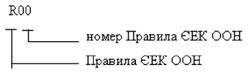 Примітки:    1. Для цілей затвердження типу та індивідуального затвердження КТЗ і обладнання допускається застосування окремих затверджень та протоколів випробувань за Правилами ЄЕК ООН із серіями поправок не нижчими, ніж передбачено цим додатком.                      2. У разі поетапного затвердження типу КТЗ на другому та наступних етапах затвердження типу допускається застосування вимог (крім тих, що визначені чинним законодавством України), які діяли на дату затвердження базового типу КТЗ.                      3. У разі індивідуального затвердження КТЗ, що були у користуванні, які ввозяться на митну територію України під час переселення громадян на постійне місце проживання в Україну, та КТЗ категорій М1, N1, що були у користуванні, допускається застосування згідно з вимогами Правил ЄЕК ООН нижчих серій поправок, якщо інше не передбачено законодавством.                      4. Офіційні затвердження типу елементів газобалонного обладнання, за винятком паливної рампи, які були надані на підставі R110 в їх первинному варіанті, залишаються легітимними і такими, що застосовуються для цілей установки елементів обладнання на транспортних засобах.II. Перелік вимог щодо затвердження типу КТЗ категорій M, N, O, LПідтвердженням відповідності КТЗ встановленим у таблиці вимогам є:Особливість застосування вимог та/або значення показників:III. Перелік вимог щодо затвердження типу малих серій КТЗ категорій M, N, O, LПідтвердженням відповідності КТЗ встановленим у таблиці вимогам є:Особливість застосування вимог та/або значення показників:IV. Перелік вимог щодо індивідуального затвердження нових КТЗ категорій M, N, O, LПідтвердженням відповідності КТЗ встановленим у таблиці вимогам є:Особливість застосування вимог та/або значення показників:V. Перелік вимог щодо індивідуального затвердження КТЗ, що були у користуванні, категорій M, N, O, LПідтвердженням відповідності КТЗ встановленим у таблиці вимогам є:Особливість застосування вимог та/або значення показників:VI. Перелік технічних приписів та вимог щодо частин та обладнання, які можуть бути встановлені на КТЗVII. Технічні вимоги, параметри та методи випробувань1. Елементи підвіски і рульового привода1.1. Шарніри кульові підвіски та рульового привода1.1.1. Зовнішній вигляд виробів:а) вироби не мають мати забоїн, вм’ятин, тріщин, корозії, слідів чорноти на оброблених поверхнях. Робота виробів має бути безшумною. Заїдання при хитанні та обертанні виробів в корпусі не допускається.Внутрішній простір виробів має бути заповнений мастилом. Наявність слідів мастила на зовнішній поверхні виробів не допускається. Поверхні корпусів виробів мають бути очищені та пофарбовані. Якість покриття порівнюють з контрольним взірцем. Допускається застосовування інших захисних покриттів;б) перевірку здійснюють візуально зовнішнім оглядом.1.1.2. Основні функційні параметри шарнірів:максимальний кут хитання кульового пальця;момент протидії при обертанні кульового пальця;момент протидії при хитанні кульового пальця;зусилля виривання кульового пальця із корпуса;зусилля видавлювання кульового пальця в напрямку вальцювання;визначення в’язкості матеріалу рульових тяг та корпусів наконечників шляхом вигинання стрижня на кут 90 ± 5° з радіусом вигину 3d < R < 5d (для рульових тяг та їх наконечників, довжина яких більше від 10d (d - діаметр шийки стрижня);а) граничні моменти хитання та обертання кульового пальця у корпусі                                                                                                                              Таблиця 1.1б) сили виривання та видавлювання кульового пальця із корпуса                                                                                                                              Таблиця 1.2в) визначення моменту протидії при обертанні та хитанні пальця в корпусі здійснюється визначенням мінімальної сили, необхідної для обертання чи хитання пальця. Перевірку здійснюють на спеціальному оснащенні динамометричним ключем або динамометром (точність вимірювання ±1 Н м). Моменти обертання та хитання мають відповідати наведеним у таблиці 1.1.Визначення сили виривання кульового пальця із корпуса здійснюється на розривній машині (пресі), яка забезпечує максимальну силу 294 кН (30000 кгс) та обладнана силовимірювальним пристроєм, що фіксує силу виривання (видавлювання) кульового пальця із корпуса. Зазначена сила не має бути меншою, ніж вказано в таблиці 1.2.Перевірку кута хитання пальця шарніра кульового складеного здійснюють вручну (точність вимірювання - ±10о).Засіб вимірювання - градуйований сектор.1.1.3. Основні параметри кульових пальців шарнірів кульових:твердість та товщина загартованого шару;ударна міцність пальця визначається на відповідність вимогам, наведеним у таблиці 1.3.Значення енергії удару та вигинів пальців кульових унаслідок удару                                                                                                                              Таблиця 1.3Визначення міцності кульового пальця наведено на малюнку 1.1.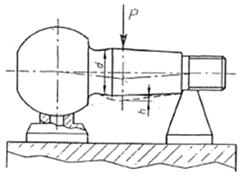 Мал. 1.1Визначення міцності кульового пальця: Р - статичне навантаження; d - діаметр шийки; h - величина деформації.Ударну міцність визначають на стенді копрового типу чи спеціальному ударному пристрої, який забезпечує енергію удару, зазначену в таблиці 1.3 (похибка - ±5 %).Якщо деформація пальця після одного удару перевищує 3,5 мм, палець бракують.Якщо деформація пальця від одного удару становить менше 1,5 мм, кількість ударів не обмежують.Якщо деформація пальця становить від 1,5 мм до 3,5 мм, на поверхні вигину з’являються тріщини і палець бракують.Міцність пальців, діаметр яких перевищує 45 мм, перевіряється шляхом оцінювання в’язкості матеріалу та термообробки.Перевірку в’язкості матеріалу рульових тяг та наконечників рульових тяг здійснюють вигином стрижня на кут 90 ± 5° з радіусом вигину 3d < R < 5d (для рульових тяг та наконечників, довжина яких більше 10d (d - діаметр стрижня) на механічному пресі чи іншому устаткуванні). Тріщини в місцях вигину не допускаються.1.1.4. Залишкова деформація вкладиша в разі його навантаження радіальною силою визначається згідно з вимогами, наведеними у таблиці 1.4.Значення статичного навантаження, яке прикладається до корпусу кульового шарніра рульового привода з метою перевірки допустимої залишкової деформації полімерних вкладишів                                                                                                                              Таблиця 1.4Визначення залишкової деформації полімерних вкладишів:кульовий палець шарніра встановлюють в жорсткому пристрої і закріплюють гайкою на хвостовику пальця. Статичне навантаження прикладається до корпусу шарніра в радіальному напрямку. Після зняття навантаження визначають залишкову деформацію. Значення величин статичного навантаження і допустимої залишкової деформації наведено у таблиці 1.4.1.2. Шарніри гумово-металеві (сайлентблоки)1.2.1. Значення зусилля скручування (Нхм) шарнірів гумово-металевих (сайлентблоків) (мал. 1.2) на 1о має становити від 2.001 х 10–4 до 5.186 х 10–4,де: А = r2 х L / (1 – (r / R)2);r = d / 2 - внутрішній радіус гумового шару, мм;R = D / 2 - зовнішній радіус гумового шару, мм;L - довжина гумового шару, мм.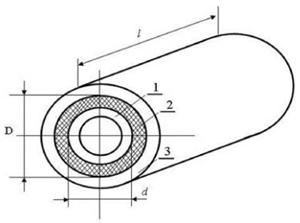 Мал. 1.2Схема шарніра: 1 - внутрішня металева втулка; 2 - гумовий шар; 3 - зовнішня металева арматура;
 L - довжина гумового шару; d - внутрішній діаметр гумового шару; D - зовнішній діаметр гумового шару.Кут неповернення після випробувань на скручування не має перевищувати 30 % від максимального кута закручування.Момент проковзування (Н х м) шарнірів гумово-металевих при скручуванні має бути не менше 1,729 х 10–2 х r2 х L (r та L вимірюють в мм).Значення твердості гумового шару шарнірів гумово-металевих має перебувати у межах від 64 од. до 70 од. Шора А.Зовнішній вигляд елементів (шарнірів гумово-металевих) має відповідати вимогам, наведеним в таблиці 1.5.За згодою між виробником та споживачем допускаються відхилення у зовнішньому вигляді, що стосуються розмірів, та допускаються відхилення параметрів, не зазначених в таблиці 1.5. Для оцінки зовнішнього вигляду шарнірів гумово-металевих допускається застосовувати контрольні зразки, що оформлені згідно з вимогами підприємства-виробника.Граничні відхилення розмірів шарнірів гумово-металевих мають відповідати відхиленням, наведеним в таблиці 1.6;а) технічні параметри шарнірів гумово-металевих                                                                                                                              Таблиця 1.5Примітка.Робочими вважаються такі поверхні, які після установки елементів у вузол у процесі експлуатації змінюють свою початкову форму під впливом навантажень.Інші поверхні вважаються неробочими.б) граничні відхилення розмірів шарнірів гумово-металевих                                                                                                                              Таблиця 1.6Примітка.За згодою між виробником та споживачем допускаються відхилення за розмірами, що не вказані в таблиці.в) визначення зусилля скручування під час скручування шарніра на 1о, кутів неповернення та моментів проковзування згідно з мал. 1.3 проводять на спеціальному пристрої, який встановлюють на випробувальну машину для вимірювання переміщень та навантажень (мал. 1.3).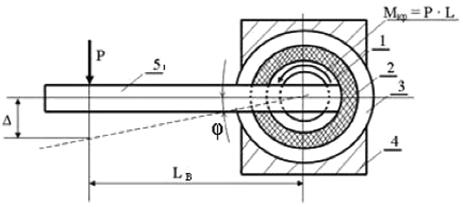 Мал. 1.3Схема навантаження шарнірів: 1 - внутрішня металева втулка; 2 - гумовий шар; 3 - зовнішня металева арматура; 4 - фіксуючий елемент; 5 - важіль;  LВ - робоча довжина важеля; ψ - кут закручування; ∆ - переміщення точки прикладення навантаження; Р - діюче навантаження.До торця внутрішньої втулки 1 шарніра перпендикулярно до його поздовжньої осі жорстко прикріплюють важіль 5 завдовжки 120–150 мм, за допомогою якого передається обертовий момент М.Шарнір з важелем за допомогою фіксуючого накидного елемента 4 прикріплюють до робочого столу випробувальної машини. При цьому поздовжні осі шарніра та важеля мають бути паралельними площині робочого столу випробувальної машини.Навантаження прикладають поблизу вільного кінця важеля перпендикулярно до його поздовжньої осі. Величину навантаження Р, яке діє на важіль, вимірюють динамометром випробувальної машини з точністю 0,1 Н. Переміщення важеля ∆ вимірюють датчиком переміщень випробувальної машини з точністю 0,01 мм.Кут закручування ц визначають як арктангенс відношення переміщення кінця важеля ∆ до робочої довжини важеля L (відстані від центра обертання внутрішньої втулки до точки прикладення сили). Величину обертового моменту визначають як добуток величини навантаження Р на робочу довжину важеля L.Якщо максимальний момент сили під час випробувань шарнірів не перевищує 150–200 Н х м, допускається вимірювання моментів сили за допомогою динамометричного ключа з точністю вимірювання не нижче ±0.5 Н х м. При цьому кути закручування та кути неповернення вимірюють за допомогою кутоміра з ноніусом типу 1–2 з точністю не нижче ±2°.Перевірку твердості поверхні шарнірів здійснюють за допомогою твердоміра Шора. Твердомір притискують до гумової поверхні, не торкаючись боковими площинами поверхні шарнірів. Вимірювання здійснюють у 4 місцях, поділяючи поверхню шарніра по довжині (периметру) під кутом 90°. Твердість вимірюють з обох сторін шарніра. За результат вимірювань приймають середнє арифметичне значення 8 вимірювань.1.3. Важелі підвіскиЗовнішній вигляд та геометричні розміри виробу:а) на важелях підвіски не допускаються механічні пошкодження, тріщини, задирки, гострі краї, забоїни різі, непофарбовані зони та дефекти, які можуть погіршувати роботу важелів.Необроблені поверхні важелів мають бути очищені та пофарбовані емаллю. Допускається застосовування інших захисних покриттів.Допуски на діаметри отворів під шарніри гумово-металеві мають бути ±ІТ10.Шорсткість оброблених поверхонь отворів під шарніри гумово-металеві важелів Ra, мкм,- 1,25.Співвісність отворів під шарніри гумово-металеві важелів A-подібної конструкції має бути 0,2 мм.Різниця відстані між отворами під шарніри гумово-металеві та кульові має бути за допуском ±ІТ14/2.Комплектувальні вироби (кульові опори та шарніри гумово-металеві) мають відповідати вищевказаним вимогам;б) перевірку розмірів, допусків та співвісності важелів підвіски потрібно здійснювати універсальним інструментом: штангенциркулем, нутроміром індикаторним, мікрометром МК-025 та іншими вимірювальними інструментами та приладами з відповідною точністю.Перевірку шорсткості контактних поверхонь здійснюють шляхом їхнього порівняння із взірцями шорсткості чи за допомогою профілографа-профілометра.1.4. Штанги реактивні підвісок1.4.1. Зовнішній вигляд, геометричні розміри виробу:а) на штангах реактивних підвісок не допускаються механічні пошкодження, тріщини, задирки. Гострі краї, забоїни різі, непофарбовані зони та інші дефекти, які можуть погіршувати роботу штанг.Необроблені поверхні штанг реактивних мають бути очищені та пофарбовані емаллю. Допускається застосовувати інші захисні покриття.Зварні шви мають бути без дефектів у вигляді тріщин, непроварів. Зварні шви мають бути зачищені. Кульові пальці штанг реактивних, які забезпечують кріплення заднього та проміжного мостів до рами автомобіля, мають мати твердість загартованої поверхні сфери 57…63 HRCэ на глибині від 2 мм до 4 мм. Твердість перехідної зони (шийки пальця кульового) має бути від 25 HRCэ до 40,5 HRCэ.Граничні відхили допусків на розміри штанг реактивних мають бути ±ІТ14/2.Допуск на діаметри отворів під шарніри гумово-металеві має становити ±ІТ10/2.Шорсткість оброблених поверхонь отворів під шарніри гумово-металеві Ra, мкм,- 1,25;б) перевірку штанг реактивних щодо наявності зовнішніх пошкоджень, тріщин, задирок, непофарбованих зон та інших дефектів, які можуть погіршувати роботу штанг, здійснюють візуально зовнішнім оглядом.Перевірку комплектувальних виробів (пальців кульових, шарнірів гумово-металевих) здійснюють відповідно до методів, зазначених в документації виробника.Комплектувальні вироби (пальці кульові, шарніри гумово-металеві) мають відповідати вимогам, вказаним у підпунктах 1.1, 1.2 цього розділу.1.4.2. Міцність зварних швів та твердість поверхонь кульових пальців:а) мінімально допустиме значення зусиль розриву зварних швів штанг реактивних автомобілів категорій М1, N3G наведено в таблиці 1.7.Виступ чи заглиблення гумово-металевих шарнірів відносно торців провушин не має перевищувати 2 мм.Зусилля розриву зварного шва                                                                                                                              Таблиця 1.7б) перевірку міцності зварних швів штанг реактивних здійснюють на розривній машині (пресі), яка забезпечує відповідне зусилля, вказане в таблиці 1.7, та обладнана силовимірювальним пристроєм, що фіксує зусилля, при якому відбувається розрив зварних швів (точність вимірювання - ±491 Н (950 кгс).2. Елементи гальмівної системи2.1. Диски та барабани гальмівні2.1.1. Допуски на основні параметри та розміри дисків та барабанів гальмівних мають відповідати значенням, вказаним у таблиці 2.1 та на малюнках 2.1, 2.2.Для виготовляння дисків гальмівних та барабанів гальмівних потрібно використовувати чавуни, твердість яких по Брінелю становить 160…250 НВ.Розкид твердості не має перевищувати 30 НВ.Шорсткість оброблених поверхонь дисків та барабанів має відповідати наведеним на малюнках 2.1, 2.2 значенням.Оброблені поверхні дисків та барабанів мають бути чистими, без забоїн, задирок, тріщин, раковин, пористості, а гострі краї - затуплені. Для барабанів допускаються окремі раковини та пори завдовжки не більше 1 мм та завглибшки не більше 0,5 мм.На необроблених поверхнях барабанів не має бути тріщин, раковин, шлакових включень, або допускаються окремі заглиблення завдовжки до 3 мм та завглибшки не більше 1 мм.Зовнішні поверхні барабанів мають бути покриті захисним покриттям.Допуски площинності, непаралельності співвісності, радіального та торцевого биття мають відповідати вимогам, наведеним на малюнках 5.1, 5.2;а) допуски та розміри дисків та барабанів гальмівних                                                                                                                              Таблиця 2.1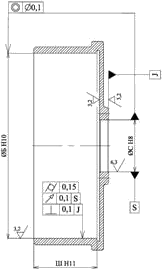 Мал. 2.1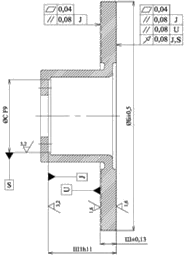 Мал. 2.2Під час випробувань гальмівного диска з внутрішніми каналами (ребрами) охолодження його питомий статичний дисбаланс не має перевищувати 10г х см/кг.Перевірку питомого статичного дисбалансу як відношення величини статичного дисбалансу до маси гальмівного диска здійснюють методом балансування гальмівного диска, що встановлений своєю віссю на «голку» (конічну призму);б) перевірку допусків на розміри дисків та барабанів гальмівних здійснюють штангенциркулем, нутроміром мікрометричним, мікрометром, кутоміром та скобою вимірювальною.Перевірку площинності, радіального та торцевого биття диска та співвісності барабанів здійснюють відповідно до чинних стандартів.Перевірку твердості здійснюють згідно з документацією виробника твердомірів.Перевірку шорсткості оброблених поверхонь дисків та барабанів гальмівних здійснюють шляхом порівняння із зразками шорсткості чи за допомогою профілографа-профілометра.Перевірку зовнішнього вигляду дисків та якості покриття здійснюють зовнішнім оглядом.2.2. Циліндри гідравлічного приводу гальм КТЗ2.2.1. Зовнішня поверхня корпуса:а) на зовнішній поверхні корпуса не допускаються заливи, короблення, напливи, шлакові включення, гострі кути та раковини завглибшки більше ніж 0,5 мм;б) перевірку зовнішньої поверхні корпуса проводять візуальним способом та за допомогою універсального вимірювального інструмента з точністю, достатньою для контролю заданих параметрів.2.2.2. Покриття зовнішньої поверхні корпуса:а) корпуси циліндрів гальмівних мають мати захисне покриття;б) перевірка зовнішнього покриття поверхні корпуса проводиться візуально. На поверхні корпуса не має бути помітно напливів покриття та непокритих зон.2.2.3. Стан захисних ковпачків:при зовнішньому огляді не має бути помітно розривів та проколів захисних ковпачків.2.2.4. Гідравлічна герметичність циліндра при робочому тиску:а) циліндри мають бути герметичними при тиску, МПа, не менше:0,1 - протягом 24 год.;0,7 - протягом 5 хв.;20 - протягом 2 хв.;б) перевірку на гідравлічну герметичність циліндра гальмівного потрібно здійснювати на стенді, що забезпечує підтримання необхідного тиску протягом всього періоду випробувань. Під час випробування тиском 0,1 МПа протягом 24 год витікання рідини з циліндра не допускається. Під час випробування тиском 0,7 МПа протягом 5 хв витікання рідини з циліндра не допускається. Під час випробування тиском 20 МПа протягом 2 хв допускається падіння тиску не більш як на 1 МПа.2.2.5. Тиск руйнування:циліндри мають витримувати тиск 25 МПа без руйнування протягом 1 хв.Перевірку на руйнування циліндра під дією тиску потрібно здійснювати на стенді, що забезпечує підтримання необхідного тиску протягом всього періоду випробувань. Не допускається руйнування циліндра.2.2.6. Пневматична герметичність циліндра:перевірку на герметичність повітрям порожнини циліндра потрібно здійснювати на стенді, що дозволяє створити всередині циліндра тиск повітря 0,25 МПа і витримати його впродовж 5 с. Падіння тиску впродовж випробування не допускається.2.3. Шланги гнучкі з наконечниками гідравлічного привода гальм КТЗ2.3.1. Геометричні розміри шлангів:а) основні геометричні розміри шлангів                                                                                                                              Таблиця 2.2б) перевірку здійснюють універсальним вимірювальним інструментом з точністю, достатньою для контролю заданих допусків (штангенциркулем, металевою лінійкою), і відповідними калібрами. Для визначення довжини один кінець шланга закріплюють нерухомо, а до іншого підвішують вантаж масою 570 ± 40 г.2.3.2. Герметичність:а) перевірка на герметичність шлангів гальмівних виконується при випробувальному тиску 20 МПа. Поява витоків, місцевого здуття, тріщин, розривів та просочування рідини не допускається;б) випробування шлангів на герметичність проводять на спеціальному стенді, що обладнаний манометром класу точності 1,0 з діапазоном вимірювань від 0 МПа до 160 МПа. Один кінець шланга приєднують до нагнітальної магістралі стенда, а інший закривають заглушкою із спускним краном. При відкритому крані в шланг повільно подають гальмову рідину до повного видалення з нього повітря. Після цього кран заглушки закривають і поступово підвищують тиск зі швидкістю 170 ± 70 МПа/хв до значення 20 МПа. Випробувальний тиск підтримують не менше 2 хв.2.3.3. Тиск руйнування:а) тиск руйнування шлангів гальмівних має бути не менше 45 МПа. Якщо тиск руйнування зразка дорівнює або більше 45 МПа, зразок вважається таким, що пройшов випробовування;б) перевірку шлангів на руйнівний тиск здійснюють на випробувальному стенді, який дозволяє створювати тиск 98 МПа (1000 кгс/см2) та має у своєму складі регулювальний клапан, випробувальну камеру та манометр класу точності 1,0 з діапазоном вимірювання від 0 МПа до 160 МПа (0 кгс/см2 до 1600 кгс/см2). Допускається використання інших типів манометрів з відповідним діапазоном вимірювань і класом точності, не меншим за вказаний. Для перевірки шланга на руйнівний тиск необхідно під’єднати його до гідравлічної системи без скручування рукава і повністю заповнити його рідиною, випустивши повітря. Потім тиск всередині шланга збільшувати зі швидкістю 170 ± 70 МПа/хв до значення випробувального тиску під час перевірки герметичності, підтримувати його не менше 2 хв. Через 2 хв. в разі відсутності якихось ознак пошкодження шланга тиск в гідравлічній системі збільшують зі швидкістю 170 ± 70 МПа/хв до тиску руйнування зразка. Тиск руйнування шланга не має бути нижче за 45 МПа.2.3.4. Осьове навантаження або зусилля виривання шланга з наконечників:а) осьове навантаження шлангів гальмівних                                                                                                                              Таблиця 2.3б) випробування шлангів на осьове навантаження проводять на розривній машині з діапазоном вимірювань від 0 Н до 2000 Н з допустимою похибкою вимірювань ±1 %. Середня швидкість навантаження - 48,5 ± 2,5 мм/хв. Під час випробувань до наконечників шлангів приєднують перехідники, розміри яких відповідають розмірам затискачів розривної машини. Перехідники закріплюють в затискачах розривної машини так, щоб вісь шланга збігалася з напрямком зусилля на розтягування. Значення зусилля в момент виривання шланга з наконечника або розриву рукава шланга, зафіксоване на шкалі розривної машини, вважають зусиллям руйнування. Значення зусилля руйнування шланга має бути не менше за вказане в таблиці 2.3.2.3.5. Об’ємне розширення:а) показники об’ємного розширення шлангів гальмівних                                                                                                                              Таблиця 2.4б) випробування шлангів на об’ємне розширення необхідно проводити на спеціальному стенді, до гідравлічної частини якого можуть входити прозора мірна трубка, голчаті крани, манометр, навантажувальний гідравлічний циліндр. Гідравлічна частина стенда має бути без глухих місць, що допускають утворення повітряних подушок, та має давати можливість закріплювати шланг без згинів, скручувань та перекосів. Відстань між точками кріплення має становити не менше 0,8 довжини випробовуваного шланга. Після установки шланга із системи видаляють повітря без застосування тиску так, щоб рідина дійшла до прозорої мірної трубки. Випробувальний шланг витримують протягом 10 хв. у стані спокою, після чого фіксують за лінійкою мірної трубки висоту стовпа рідини. При цьому підготовлений до випробування шланг має знаходитися у вертикальному розпрямленому положенні без напруження. Потім один із голчатих кранів закривають, плавно підвищують тиск від 0 до величини 20,0–0,14 МПА і витримують його протягом 10 с. Протягом цього часу необхідно перевірити шланг і комплектуючі вироби на наявність підтікань в місцях з’єднання. Для проведення вимірювання один голчатий кран закривають, а один з інших кранів відкривають, при цьому тиск у виробі піднімають до контрольного значення протягом 5 ± 3 с. Далі кран закривають, а виріб залишають під контрольним тиском на 3 с. Потім перший голчатий кран відкривають на 10 ± 3 с, при цьому рівень рідини в прозорій мірній трубці підвищується. Зміна рівня рідини в мірній трубці характеризує величину об’ємного розширення виробу під дією внутрішнього тиску рідини.Випробування проводять 3 рази для кожного контрольного значення тиску.Об’ємне розширення випробувального виробу ДV обчислюють за формулою:де:   ДVi - збільшення об’єму рідини в мірній трубці за одне випробування, см3;      Lобр - довжина виробу між затискачами або арматурою.Величина об’ємного розширення шлангів не має перевищувати значень, вказаних в таблиці 2.4.2.3.6. Циклічна витривалість:а) показники циклічної витривалості шлангів гальмівних                                                                                                                              Таблиця 2.5б) випробування на циклічну витривалість необхідно проводити на спеціальному стенді, що забезпечує обертання одного кінця шланга зі швидкістю 800 ± 10 хв–1 по колу діаметром 203,2 ± 0,25 мм. Інший кінець шланга закріплюють нерухомо і через нього подають рідину під тиском. Під час установки шлангів для тестування на циклічну витривалість при крученні відстань між привалковими площинами рухомого і нерухомого кронштейнів має бути меншою за довжину рукава у вільному стані на величину довжини провисання, що залежить від довжини шланга у вільному стані і визначається за таблицею 2.6.                                                                                                                              Таблиця 2.6Для проведення випробувань зразки шлангів встановлюють і фіксують до кронштейнів без викривлення і скручування. Потім виріб заповнюють рідиною, видаляють повітря і створюють тиск від 1,5 МПа до 1,7 МПа і підтримують його протягом всього випробування.Результати випробування є задовільними, якщо через 35 год. не спостерігається руйнування шланга або витік рідини.2.3.7. Морозостійкість:а) показники морозостійкості шлангів гальмівних                                                                                                                              Таблиця 2.7б) під час випробувань зразок шланга поміщають в холодильну камеру в розпрямленому стані і витримують при температурі від –40 оС до –45 оС протягом 70–72 год., після чого шланг, не виймаючи з холодильної камери, згинають на 180о протягом 2 с навколо облямовування діаметром 5d, де d - зовнішній діаметр випробувального зразка.2.3.8. Набухання в маслі:а) параметри стійкості до дії мастила шлангів гальмівних                                                                                                                              Таблиця 2.8б) стійкість до дії масла зовнішнього гумового шару шланга визначають на зігнутому зразку, при цьому радіус вигину зразка дорівнює 37 мм. У середині вигину шланга позначають місце і визначають його зовнішній діаметр як середнє арифметичне значення двох взаємно перпендикулярних вимірювань. Зразок шланга занурюють в посудину з маслом, нагрітим до температури 70 оС, та витримують протягом 24 год. при вказаній температурі. Через 24 год. зразок виймають і витримують протягом 30 хв. при температурі 23 ± 2 оС. Після цього вимірюють зовнішній діаметр шланга, як вказано у цьому підпункті. Результат вимірювань виражають у відсотках від початкового значення зовнішнього діаметра шланга. Величина набухання шланга не має перевищувати значень, наведених в таблиці 2.8.2.3.9. Внутрішня поверхня шланга:а) внутрішня поверхня шланга має бути чистою і рівною, без вм’ятин, тріщин, пористості і сторонніх включень. Допускаються на внутрішній поверхні шланга сліди мастила і гальмівної рідини;б) внутрішню поверхню шланга перевіряють візуально. Не має бути видно вм’ятин, тріщин, пористості та сторонніх включень.2.3.10. Зовнішня поверхня шланга:а) зовнішня поверхня шланга має бути чистою, без міхурів, пористості, включень, зриву гумового шару;б) зовнішню поверхню шланга перевіряють візуально. Не має бути видно міхурів, бруду, пористості, зриву гумового шару та сторонніх включень.2.3.11. Різі наконечниківПеревірка якості різей наконечників проводиться калібрами.2.3.12. Покриття металевих елементів шлангівМеталеві елементи шлангів мають бути із гальванічним антикорозійним покриттям.3. Колеса із легких сплавів для пневматичних шин3.1. Механічні властивості матеріалу коліс мають відповідати вимогам, зазначеним у таблиці 3.1.                                                                                                                              Таблиця 3.1Механічні властивості контролюють на зразках, вирізаних з найбільш навантажених ділянок колеса: центральної частини, перехідної зони диска до обода, обох бортових закраїн та інших частин, зазначених в технічній документації. Кількість зразків - не менше трьох від кожної частини колеса.3.2. Ободи коліс для безкамерних шин мають бути герметичними.Випробування коліс для безкамерних шин слід проводити в рідинній ванні при тиску повітря 0,4 МПа (4,0 кгс/см2) протягом двох хвилин, при цьому не допускається поява бульбашок повітря через обід.Допускається проведення випробувань з 1.5-кратним тиском повітря від номінального значення протягом 1 хвилини.3.3. Биття обода на ділянках, прилеглих до шини, не має перевищувати значень, наведених у таблиці 3.2.                                                                                                                              Таблиця 3.2Визначення радіального та осьового биття здійснюється на стенді (похибка не перевищує ±2,5 % для коліс легкових автомобілів та ±5 % - для коліс вантажних автомобілів).3.4. Визначення опору втомленості при вигині з обертанням                                                                                                                              Таблиця 3.3Визначення опору втомленості при вигині з обертанням здійснюють на стенді, який складається з привідного поворотного пристрою, що забезпечує обертання колеса під впливом постійного моменту вигину згідно з мал. 3.1, мал. 3.3 або впливом обертового моменту на нерухоме колесо згідно з мал. 3.2, мал. 3.4.Бортова закраїна ободів коліс має бути нерухомо закріплена на фланці випробувального стенда. Поверхня фланця валу навантаження випробувального стенда має мати місця кріплення, розміри яких відповідають приєднувальним розмірам на маточині автомобіля.Навантажувальний пристрій, складений з валом, має бути закріплений на привальній поверхні диска колеса гайками чи болтами (без змащування) з основними приєднувальними розмірами деталей кріплення колеса, які застосовують на автомобілі. Момент затягування деталей кріплення має відповідати заданому виробником транспортного засобу. У разі виконання мінімальної кількості з 104 циклів момент затягування має становити не менше ніж 50 % первинного значення.Для забезпечення необхідного моменту вигину на диску колеса до валу навантаження необхідно прикласти зусилля перпендикулярно до осі оберту колеса на відстані від 0,5 м до 1 м від привальної поверхні диска.Необхідний момент вигину розраховується за формулою:Мвmax = K х Fв (µ х R + d),де: Fв - максимальне вертикальне статичне навантаження на колесо, Н;      К - коефіцієнт перевантаження (для коліс легкових автомобілів дорівнює 2, для вантажних - 2.73);      µ - коефіцієнт зчеплення між шиною та дорогою (для шин легкових автомобілів дорівнює 0,9, для вантажних - 0,7);      R - статичний радіус шини найбільшого розміру, який рекомендований для встановлення на це колесо виготовлювачем транспортного засобу, м;      d - виліт обода, м.Випробування треба проводити на двох ступенях моменту вигину, які зазначені в таблиці 3.3. Під час випробувань для кожного ступеня беруться по два колеса.Частота циклічного навантаження не має перевищувати 2400 циклів за хвилину.Критерієм оцінювання є поява тріщин та розривів, які виявляються візуальним шляхом.3.5. Визначення опору втомленості при динамічному радіальному навантаженні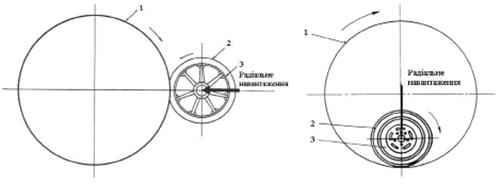 Мал. 3.51 - барабан ведучий; 2 - шина; 3 - колесо.                                                                                                                              Таблиця 3.4Випробування коліс при динамічному радіальному навантаженні треба проводити на стенді з біговим барабаном для порівняння міцності втоми всіх елементів колеса, складеного із шиною, та визначення найменш міцних елементів колеса. Під час випробувань імітують рух колеса по прямій. Для випробувань беруться два колеса.Схема навантаження колеса має відповідати схемі, вказаній на малюнку 3.5.Випробувальний стенд має бути обладнаний пристроєм, який забезпечує дію постійного радіального навантаження при обертанні колеса. Стенд має мати привідний обертовий барабан з гладкою поверхнею, ширина якої більша за ширину профілю шини під навантаженням. Діаметр барабана при зовнішньому обігу має бути не менше ніж 1590 мм, а при внутрішньому обігу колеса - не менше ніж 1400 мм. Деталі кріплення коліс мають бути затягнуті з моментом, значення якого зазначається виробником транспортного засобу.Для проведення випробувань на колесо має бути встановлена шина максимального типорозміру, зазначеного виробником транспортного засобу.Тиск повітря в холодних шинах для легкових та вантажних автомобілів перед початком випробувань має бути в межах значень, зазначених у таблиці 3.4. У процесі випробувань зниження тиску повітря не допускається.Шлях, який пройшла шина під час випробувань коліс легкових автомобілів, має бути не менше ніж 2000 км при швидкості від 70 км/год до 100 км/год з радіальним навантаженням 2,5Fв, де 2,5 - коефіцієнт перевантажу, Fв - максимальне вертикальне статичне навантаження на колесо транспортного засобу, Н.Шлях, який має пройти шина вантажного автомобіля з навантаженням 2Fв, має становити 13000 км при швидкості не менше ніж 25 км/год. Відхилення тиску в шинах та навантаження не мають перевищувати ±2,5 % - для шин легкових автомобілів та ±5 % - для вантажних.Критерієм оцінювання граничного стану коліс є поява тріщин втомлюваності в елементах коліс, які виявляються рентгенівським контролем чи спеціальною фарбою з великим проникненням.3.6. Визначення жорсткості бортових закраїн                                                                                                                              Таблиця 3.5Випробування здійснюють на стенді в критичних точках кола бортових закраїн обода (у зоні вентильного отвору, напроти шпиць та між шпицями).Під час випробувань до відповідної бортової закраїни обода колеса, закріпленого на пласкій основі стенда, прикладають в критичній точці осьове навантаження за допомогою стрижня, який має сферичний наконечник з максимальним радіусом сфери 25 мм. При цьому швидкість деформації має бути в межах 0,2 мм/с - 2 мм/с для коліс легкових автомобілів та 0,2 мм/с - 5 мм/с - для коліс вантажних автомобілів. Енергію деформації, яку витримує бортова закраїна обода колеса легкового автомобіля, визначають на підставі діаграми «сила-шлях» та оцінюють до моменту, коли сила стискання після досягнення свого максимального значення знижується до 60 % вказаного значення. Результати випробувань вважаються позитивними, якщо в кожній критичній точці кола бортової закраїни обода досягнуто мінімальні значення для енергії деформації, зазначені в таблиці 3.5. Внутрішня бортова закраїна обода колеса вантажного автомобіля має витримувати 1,5-кратне граничне статичне навантаження на колесо, а зовнішня бортова закраїна - 2-кратне навантаження. Для кожної критичної точки кола бортової закраїни використовують нове колесо.Результати випробувань вважаються позитивними, якщо під час дії вказаних навантажень відсутні тріщини. Допускається пластична деформація.3.7. Визначення опору колеса удару під кутом 30о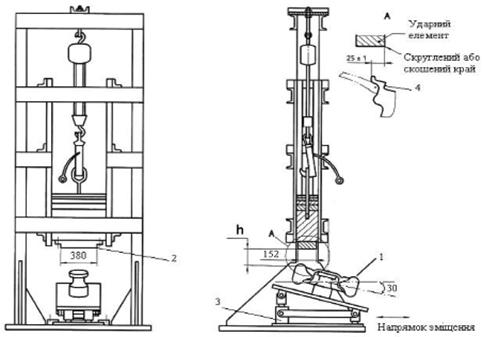 Мал. 3.61 - колесо в зборі з шиною; 2 - вантаж; 3 - опора стенда; 4 - зовнішня бортова закраїна обода.                                                                                                                              Таблиця 3.6Випробувальний стенд (мал. 3.6) має забезпечувати вплив ударного навантаження комплекту вантажів на бортову закраїну обода колеса, складеного з шиною, найменшого розміру з переліку рекомендованих виробником транспортного засобу для цього розміру обода. Вантаж має складатись із двох мас: основної та додаткової, що взаємодіють між собою через гвинтові пружини.Мінімальні розміри контактної площини ударного елемента додаткової маси мають становити 152Ч380 мм, а максимальні - 300 х 380 мм. Технічна характеристика комплекту мас вантажу та гвинтових пружин вказана в таблиці 3.6.Висоту розташування ударного елемента над верхньою точкою пневматичної шини (h), мм, розраховують за формулоюh= Kс х Fв,де: Kс - перехідний коефіцієнт, який дорівнює 0,03 мм/Н (0,3 мм/кгс) для коліс легкових автомобілів та 0,04 мм/Н (0,4 мм/кгс) - для коліс 
           вантажних автомобілів;      Fв - максимальне вертикальне статичне навантаження на колесо, Н.Для коліс легкових автомобілів висота розташування ударного елемента h дорівнює 64 мм, якщо розрахункове значення висоти h становить не більше ніж 64 мм. Для коліс вантажних автомобілів висота розташування ударного елемента h дорівнює 127 мм, якщо розрахункове значення висоти h становить не більше ніж 127 мм. Під час випробувань колесо, складене з шиною, має бути встановлене на опорі стенда під кутом 30о ± 1о до горизонтальної площини та жорстко закріплене деталями кріплення. Тиск повітря в шинах має відповідати значенню, вказаному виробником транспортного засобу. Якщо конструкція центральної частини колеса є складною, необхідно провести випробування в кожній критичній точці кола обода: в зоні вентильного отвору, на шпиці та між шпицями. Для випробувань кожної критичної точки використовують нове колесо.Критеріями руйнування є наявність таких дефектів:тріщини, які виявляються візуально;відокремлення диска від обода;повне падіння тиску повітря в безкамерній шині протягом 1 хв.Деформацію колеса на ободі в зоні контакту з ударним елементом не вважають дефектом.Примітка.Допускається проведення випробувань щодо визначення опору коліс легкових автомобілів удару під кутом 13о.4. Ресори підвіски листові автотранспортних засобів4.1. Основні параметри та розміри ресори:контрольне навантаження (рекомендовано, щоб дорівнювало статичному) Pк, та Н (мал. 4.1);стріла вигину під контрольним навантаженням, Н, мм;жорсткість ресори під контрольним навантаженням С, та Н х см–1;довжина ресори L, мм;твердість ресори після термообробки, НВ.Також вказують довідково:ширину ресори b, мм;висоту пакета Т, мм;стрілу вигину ресори за відсутності навантаження Н, мм;прогин під контрольним навантаженням fk ,мм;середнє напруження при контрольному навантаженні д;прогин під навантаженням осадки fа, мм.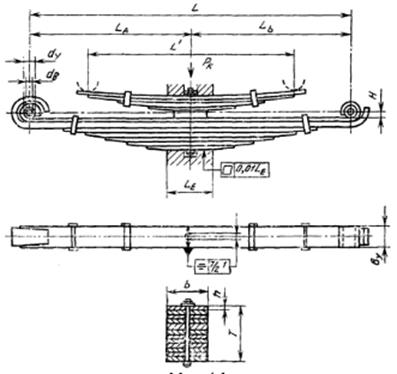 Мал. 4.1Лінійні розміри контролюють засобами лінійних вимірювань з граничнодопустимими похибками. Жорсткість ресори визначають співвідношенням прирощування навантаження по середній лінії характеристики при прогині ±25 мм від положення, яке відповідає контрольному навантаженню, до величини цього прогину (мал. 4.1).Стрілу вигину ресори під контрольним навантаженням перевіряють на спеціальному стенді (мал. 4.1), при цьому мають виконуватись такі вимоги:ресора має бути встановлена так, щоб напрямок дії навантаження був перпендикулярний до корінного листа у випрямленому стані;опори кінців ресори мають забезпечувати їх вільне переміщування в горизонтальному напрямку при прогині ресори;вушка ресори мають вільно провертатися на своїх опорах.Ресору встановлюють у вільному стані (без скоб (ресорних), але стягнуту центральним болтом чи спеціальною струбциною.Навантаження на ресору має бути прикладене по центру жорсткого кріплення ресори.4.2. Ресори мають виготовлятися завширшки 45, 55, 65, 75, 90, 100 та 120 мм. Довжина ресор має бути кратною 25 мм.Лінійні розміри контролюють засобами лінійних вимірювань з граничнодопустимими похибками.4.3. Розміри внутрішнього діаметра металевих втулок вушка d наведені в таблиці 4.1. Допуск на внутрішній діаметр цих втулок - ІТ11.                                                                                                                              Таблиця 4.1__________
* Застосовувати не рекомендується.4.4. Величина допуску на внутрішній діаметр витих вушок з обробленими отворами не має перевищувати ІТ11, а для діаметрів вушок з необробленою поверхнею відхилення не має перевищувати +0,5 мм.4.5. Розміри центрових болтів (мал. 4.2) та хомутів типів А та В (мал. 4.3) наведені в таблицях 4.2–4.4.                                                                                                                      Таблиця 4.2 (мм)__________
  * Допуск h13.** Товщина пакету листів.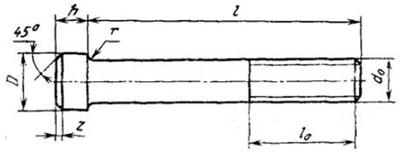 Мал. 4.2                                                                                                                      Таблиця 4.3 (мм)__________
  * Застосовують для ресор, спроектованих до 01 січня 1991 року.** Товщина пакета листів.                                                                                      Таблиця 4.4 (мм, для хомута типу В)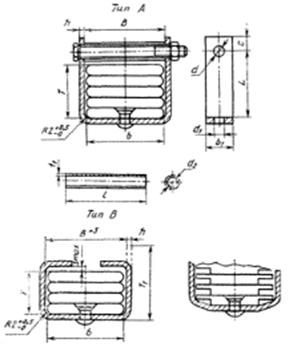 Мал. 4.34.6. Ресори мають виготовлятись із гарячекатаної ресорно-пружинної сталі. Рекомендовано застосовувати сталі з вмістом ванадію. Листи малолистових ресор мають виготовлятися з прокату із закругленими краями.Відповідність марок матеріалів, з яких виготовляють ресори, підтверджують відповідними сертифікатами або свідоцтвами якості.4.7. Листи мають бути термічно оброблені. Твердість листів має становити 353–461 НВ. При цьому різниця величин твердості всіх листів ресори не має перевищувати 65 НВ.4.8. Поверхні термічно оброблених листів, у тому числі їх реброві сторони, краї кінців листів, краї отворів мають бути без розшарувань, тріщин, раковин, холодних забоїн та інших дефектів механічного та металургійного походження. Допускаються поодинокі сколювання завдовжки до 20 мм від торця листів. Перевіряється візуально.4.9. Серповидність (мал. 4.4) термічно оброблених складених листів ресор не має перевищувати значень, наведених в таблиці 4.5.                                                                                                                      Таблиця 4.5 (мм)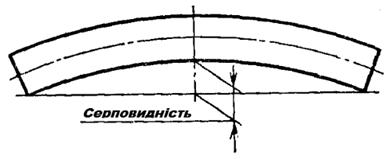 Мал. 4.44.10. Номінальний діаметр центрального отвору має перевищувати номінальний діаметр центрувального болта не більше ніж на 0,5 мм. Похибка розмірів отворів не має перевищувати 0,5 мм.4.11. Граничне відхилення центрального отвору і фіксуючої видавки від повздовжньої осі симетрії ресорного листа не має перевищувати 1 мм, якщо ширина листа становить до 90 мм включно, а якщо ширина становить 100 мм і більше - 1,4 мм. Видавки, які призначені для фіксації листів у центральній частині ресори, не мають мати відхилення від повздовжньої осі симетрії ресорного листа більше ніж 1 мм. За наявності двох видавок сума їх відхилень в різні сторони від повздовжньої осі листа - не більше ніж 0,3 мм.4.12. Відхилення довжини листів ресор, крім листів з відтягнутими кінцями, у випрямленому стані не має перевищувати 5 мм.Лінійні розміри контролюють засобами лінійних вимірювань з граничнодопустимими похибками.4.13. Відхилення відстані від торця листа до поперечної осі ресори, крім корінних листів з витими вушками, не має перевищувати ±1,5 мм. Вимірювання проводять з однієї сторони листа.Лінійні розміри контролюють засобами лінійних вимірювань з граничнодопустимими похибками.4.14. Відхилення відстані від осі вушка до поперечної осі ресори не має перевищувати ±2 мм.Лінійні розміри контролюють засобами лінійних вимірювань з граничнодопустимими похибками.4.15. Закріплення втулок у вушках має виключати їх обертання та осьове зміщення.4.16. Допуски перпендикулярності осі вушка ресори із запресованою втулкою не мають перевищувати 3,0 мм в горизонтальній площині та 4,0 мм - у вертикальній (мал. 4.5). Лінійні розміри контролюють засобами лінійних вимірювань з граничнодопустимими похибками.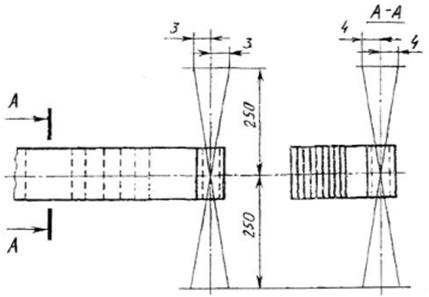 Мал. 4.54.17. Сумарне зміщення листів ресори в поперечному напрямку відносно корінного листа в середній частині ресори на довжині защемлення Lе не має перевищувати 1,5 мм для ресор І класу і 2 мм - для ресор ІІ класу.Допуск на ширину втулки, якa підлягає механічній обробці, не має перевищувати h11; для вушок з гумовими втулками допуск вказується в документації виробника.Відхилення ширини кінця ресори в місці защемлення за відсутності механічної обробки не має перевищувати +5 мм.Лінійні розміри контролюють засобами лінійних вимірювань з граничнодопустимими похибками.4.18. Хомути ресор не мають перешкоджати легкому переміщенню листів у процесі роботи ресори. Гайки стяжних болтів хомутів мають бути із запобіжниками від самостійного відгвинчування. Допуск симетричності хомута відносно поперечної осі ресори не має перевищувати 5 мм. Мінімальний зазор від хомута до торця наступного ресорного листа 5 мм.4.19. Зазори між листами багатолистової ресори, стягнутої в середній частині до зімкнення листів, не мають перевищувати 0,3 мм, якщо довжина зазору не перевищує 75 мм. Якщо довжина зазору перевищує 75 мм, але не більше як ј довжини меншого з двох споріднених листів, міжлистові зазори не мають перевищувати:1,2 мм - якщо номінальна товщина листів до 6 мм включно;2,0 мм - якщо номінальна товщина листів від 8 мм до 16 мм включно;2,8 мм - якщо номінальна товщина листів понад 16 мм.Зазор має плавно зменшуватись від середини довжини. Якщо довжина зазору становить до 75 мм, його кінці визначають щупом 0,05 мм чи на просвіт, якщо більше від 75 мм - щупом 0,3 мм.4.20. Величина зазору на відстані до 10 мм від кінця листа не має перевищувати 0,4 мм.Вимоги цього підпункту та підпункту 4.21 вважаються не забезпеченими, якщо зазор перевищує граничну величину хоча б в одній точці по ширині листа (мал. 4.6).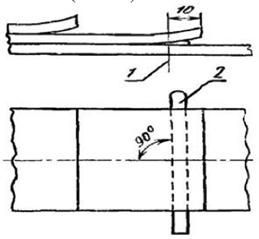 Мал. 4.6Перевірка зазорів між листами багатолистової ресори 
 1 - граничне положення щупа; 2 - щуп.Зазори перевіряють на зібраній ресорі у вільному стані, стягнутій центровим болтом чи затиснутій на пресі на ділянці жорсткого кріплення ресори на транспортному засобі до повного змикання листів у місці затиснення. Перевірку здійснюють щупом, розташованим по всій ширині листа, перпендикулярній до повздовжньої осі ресори (мал. 4.6). Допускається перевірка під навантаженням, яке відповідає масі ресори.Момент затягування з’єднань різі має перевірятися динамометричним ключем.4.21. Листи ресор мають змикатись тільки в місці центрального кріплення. В інших частинах ресори зазор між листами при різних деформаціях має бути не менше ніж 1 мм.Лінійні розміри контролюють засобами лінійних вимірювань з граничнодопустимими похибками.4.22. Відхилення стріли вигину під контрольним навантаженням не має перевищувати ± 5 мм.Лінійні розміри контролюють засобами лінійних вимірювань з граничнодопустимими похибками.4.23. Відхилення від номінального значення жорсткості ресори не має перевищувати ± 5 %.Жорсткість ресори визначають співвідношенням приросту навантаження по середній лінії характеристики при прогині ± 25 мм від положення, яке відповідає контрольному навантаженню, до величини цього прогину.4.24. Для захисту від корозії ресори мають бути пофарбовані.Якість покриття контролюють візуально і порівнюють з контрольним зразком.5. Амортизатори телескопічні гідравлічні та гідропневматичні механічних транспортних засобів та причепів5.1. Загальні технічні вимоги5.1.1. Основні споживчі властивості амортизатора оцінюють за робочими діаграмами.5.1.2. Робочі діаграми амортизаторів повинні відповідати наведеним в робочих кресленнях, технічних умовах на конкретні амортизатори та іншій технічній документації. При максимальних швидкостях поршня від 0,20 до 0,52 м/с (клапанний режим роботи) граничні відхилення сил опору амортизаторів від їх номінальних значень не повинні виходити за межі ±15 % при відбої та ±20 % - при стисненні. При максимальних швидкостях поршня від 0,08 до 0,20 м/с (дросельний режим роботи) граничні відхилення сил опору амортизаторів від їх номінальних значень не повинні виходити за межі ±30 % при відбої та ±50 % - при стисненні.5.1.3. Сила опору амортизатора за умови підвищення його температури від 20 до 80 оС не повинна зменшуватись більш, ніж на 30 % від первісного значення як при відбої, так і при стисненні.5.1.4. Амортизатори повинні бути герметичними. Протікання робочої рідини не допускається за виключенням можливого появлення мастильної плівки на робочій поверхні штоку після прокачування.5.1.5. Переміщення рухомих частин амортизатора повинно бути плавним без заїдань при будь-якому нахилі відносно резервуара по всій довжині.5.1.6. На поверхні амортизатора не припускається наявність нефарбованих зон (крім тих, що установлені конструкторською документацією), слідів амортизаційної рідини, механічних пошкоджень, а також не припускаються вигини штока, пошкодження його робочої поверхні та приєднувальних деталей, деформація резервуарів, провушин, кожухів.5.1.7. Лакофарбове покриття повинно бути стійким до впливу рідинних палив і вологого середовища в умовах підвищеної температури, а також мати достатнє зчеплення (адгезію) з металевими поверхнями.5.2. Методи контролю5.2.1. Випробування лакофарбового покриття5.2.2. Пофарбовану зовнішню поверхню амортизатора обливають 5 см3 етильованого бензину. Встановлюють амортизатор під кутом 45о до вертикалі і витримують до повного випаровування бензину. При завершенні випробувань фарба не повинна мати шорсткості, бульок, напливів.5.2.3. Амортизатор слід витримувати у камері за температури від 38 до 42 о С і відносній вологості повітря 90 % протягом 96 годин без перерви, у вертикальному положенні. При завершенні випробувань фарба не повинна мати шорсткості, бульок, напливів.5.2.4. За допомогою скребачки, яка складається з ряду паралельно розташованих на відстані 1 мм одне від одного лез, нарізають пофарбовану поверхню резервуара амортизатора на квадрати площиною від 80 до 90 мм2 в двох взаємно перпендикулярних направленнях таким чином, щоб прорізати шар фарби. До отриманої поверхні решітки приклеюють смужку клейкої стрічки з відривним зусиллям від 10 до. 15 Н. При різкому видаленні клейкої стрічки не припускається відрив шару фарби, за виключенням відриву задирок по краях решітки.5.3. Випробування на плавність роботиПлавність переміщення рухомих частин слід перевіряти при постійній швидкості в межах 0,005–0,01 м/с на довжині не менше 80 % від максимального ходу амортизатора. Рухомі частини амортизатора, який встановлено вертикально, повинні переміщатись плавно без заїдань при любих нахилах відносно резервуара по всій його довжині. При цьому вимірюються зусилля, які необхідні для зсуву та переміщенню рухомих частин.5.4. Випробування на герметичність5.4.1. Герметичність амортизаторі визначають прокачуванням на стенді з подальшим витримуванням у нерухомому стані. При цьому амортизатори повинні знаходитись в горизонтальному стані, а штоки двотрубних амортизаторів без надлишкового тиску переміщенні до крайньої точки. Після витримування амортизаторів їхні нижні опірні зовнішні поверхні резервуара та кожуха повинні бути сухими без явних слідів рідини.5.4.2. При перевірці на герметичність прокачуванням, амортизатор повинен пропрацювати на стенді не менше 30 с при швидкостях поршня зазначених у пункті 5.5.1. При цьому температура амортизатора не повинна перевищувати 100 оС 5.4.3. Витримка амортизатора в горизонтальному стані проводиться протягом 12 годин (не менше)5.5. Контроль характеристик амортизатора5.5.1. Запис робочих діаграм при роботі амортизаторів з клапанами відбою та стиснення, що відкриваються, належить проводити в діапазоні максимальних швидкостей поршня від 0,20 до 1,00 м/с; з клапанами, які закриті,- в межах від 0,08 до 0,20 м/с. при цьому величина ходу поршня повинна бути не менше 80 % його повного ходу (з округленням до цілих десятків міліметрів), але не більше, ніж 100 мм.Температура амортизатора перед випробуваннями повинна бути в межах від 15 до 30 оС.З початку випробувань і у випадку наявності перерв запис робочих діаграм треба проводити після виконання прокачування (не менше 4 циклів).5.5.2. Робочу характеристику амортизатора будують за робочими діаграмами на основі ходів поршня та частот коливання, що забезпечують максимальні швидкості поршня в межах від 0,08 до 1,00 м/с. В цьому діапазоні максимальних швидкостей поршня має бути записано не менш, ніж десять робочих діаграм у відповідності з 5.5.1. За записаними робочими діаграмами визначають максимальне значення сили опору відбою та стиснення, а за розміром ходу і значенням частот коливання поршня - максимальні швидкості останнього. За цими даними будують робочу характеристику.5.5.3. Температурну характеристику будують за робочими діаграмами, що записані за 5.5.1 при наступних температурах амортизатора: мінус 50, мінус 30, мінус 15, 0, 20, 30, 50, 80, 100 оС.Амортизатор перед початком випробувань охолоджують до температури мінус 60 оС, далі при роботі поступово доводять його температуру до вказаних значень і записують робочі діаграми при постійній максимальній швидкості.За отриманим максимальним значенням сили опору відбою та стиснення будують температурну характеристику.6. Свічки запалювання іскрові6.1. Технічні вимоги6.1.1. Свічки запалювання повинні виготовлятися у загальнокліматичному виконанні «0» за ДСТУ ГОСТ 3940:2007 у відповідності з вимогами цього стандарту чи технічних умов на конкретні типи свічок запалювання за кресленнями, затвердженими у встановленому порядку.6.1.2. Сталеві деталі свічок запалювання повинні мати захисне покриття.6.1.3. На металевих деталях свічок запалювання не допускаються тріщини та зірвані нитки різі. На термоосідальній канавці та в місцях накладання контактів при електротермічному збиранні свічок запалювання припускається часткове порушення покриття.6.1.4. Іскроутворення між електродами свічок запалювання, що мають величину іскрового зазору менше 0,6 мм повинно бути безперебійним при тиску газу, що оточує електроди, 1,0 ± 0,05 МПа (10 ± 0,5 кг/см2).При іскровому зазорі 0,6 мм і більше тиск газу повинен бути 0,85 ± 0,05МПа (8,5 ± 0,5 кг/см2).6.1.5. Витікання газу через з’єднання деталей свічки запалювання при різниці тиснень 1,0 ± 0,05 МПа (10 ± 0,5 кг/см2) не повинно перевищувати 5 см3/хв., а для свічок запалювання з герметичністю по з’єднанню ізолятор-електрод цементом - 40 см3/хв.Для свічок запалювання, що наново розробляються, витікання газу через з’єднання деталей перевіряти при різниці тиснень 2,0 ± 0,05 МПа (20 ± 0,5 кг/см2).6.1.6. Свічки запалювання не повинні мати пошкоджень після впливу механічного навантаження:крутильного моменту 45 Н.м, прикладеного до шестигранника корпусу;згинальної сили в 400 Н, прикладеної під кутом 90о  до контактної головки;розтягувальної сили 300 Н, прикладеної до контактної головки вздовж її осі.6.1.7. Товщина ущільнюючого кільця, що не спадає, повинна бути від 1,4 до 2,0 мм після одноразового затягання зусиллям 30 Н.м для свічок запалювання з різзю на корпусі М14х1,25 та зусиллям 40 Н.м при різі на корпусі М18 х 1,5.За згодою із споживачем застосовують ущільнюючі кільця, що спадають.6.1.8. Омічний опір ізоляції між контактною головкою і корпусом свічки запалювання при температурі 550 ± 15 оС не повинно бути менш, ніж 5,0 КОм.6.1.9. Частина свічки запалювання, яка вкручується, повинна витримувати одноразове нагрівання повітрям, що має температуру (700 ± 10) оС на протязі (10 ± 1) хв. та подальшим природним охолодженням до температури (20 ± 5) оС.6.1.10. Електрод маси повинен бути надійно приварений до корпусу свічки запалювання.6.1.11. Ізолятор в зборі з електродом та контактною головкою повинен витримувати випробувальну напругу 22кВ (ефективне значення) з частотою 50 Гц на протязі 30 с.6.1.12. Критерієм граничного стану свічок запалювання слід вважати перебій в іскроутворенні при умові, що вказана в табл., що не усувається очищенням від нагару.                                                                                                                              Таблиця 6.1Примітки.  1.   Перевірку свічок запалювання треба проводити при величині іскрового зазору, вказаного в інструкції з експлуатації.                     2. Випробувальна напруга при перевірці свічок запалювання під час експлуатації повинно відповідати параметрам, що вказані в пункті 4.4. При цьому максимальне амплітудне значення напруги повинно бути 18 кВ, не більше, а час зростання фронту імпульсу напруги від 10 до 90 % максимального значення повинно бути 80 мкс, не більше.6.2. Методи контролю6.2.1. Перевірку зовнішнього вигляду ізолятора і металевих деталей (п. 6.1.3) проводять візуально без застосування збільшувальних приладів.6.2.2. Випробування антикорозійних властивостей металевих деталей (п. 6.1.2), які мають окисне покриття слід проводити на змащеній свічці запалювання у камері соляного туману на протязі 2,5 годин. Туман утворюють розпорошуванням 20 %-вого розчину кухонної солі у воді при температурі (20 ± 5) оС. Вироби розташовують в камері таким чином, щоб в ході випробувань бризки розчину, краплі зі стелі стін та систем підвісів, не потрапляли на виріб. Розпорошування розчину виконують протягом 15 хв. Через кожні 45 хв.Свічки запалювання вважаються такими, що витримали випробування, якщо після випробувань відсутнє зруйнування захисного покриття, що оголює основний метал.Допускаються осередки корозії основного металу на гострих краях, поглибленнях деталей, на різі та ділянках корпусу з захисним покриттям, яке порушене при термоосіданні.6.2.3. Перевірку безперебійності іскроутворення (п. 6.1.4) проводять встановленням свічки запалювання в барокамеру, яка забезпечує отримання необхідного надмірного тиску газу і з конструкцією, яка дозволяє наглядати чи реєструвати іскроутворення між електродами свічки запалювання. Після підведення випробувальної напруги не менш, ніж 22 кВ (амплітудне значення) при встановлених у п. 6.1.4 умовах іскроутворення має бути безперебійним. Випробування триває 30 хв.Випробувальна напруга при дослідних (лабораторних) випробуваннях повинно мати наступні характеристики при ємнісному навантаженні не більш, ніж 50 пФ:                                                                                                                              Таблиця 6.26.2.4. Перевірку кількості витікання газу через з’єднання деталей свічки запалювання (п. 6.1.5) здійснюють шляхом встановлення свічки запалювання в барокамеру, яка забезпечує отримання необхідного надмірного тиснення газу, та вимірювання витікання газу протягом 30 сек. При цьому витікання газу через з’єднання свічки із барокамерою, в тому числі і з ущільнюючим кільцем свічки запалювання, не враховують. Допускається проводити контроль на свічках запалювання, які не укомплектовані ущільнюючими кільцями.6.2.5. Перевірку механічної стійкості (п. 6.1.6) проводять шляхом монтажу свічки запалювання у відповідний різьбовий отвір стальної загартованої пластини, з моментом затяжки 45 Нм та прикладають роздільно зусилля на згин та зусилля на розтяг до контактної головки.6.2.6. Перевірку товщини ущільнювального кільця (п. 6.1.7) слід проводити після затяжки з відповідним моментом свічки запалювання у відповідний різьбовий отвір стальної загартованої пластини.6.2.7. Перевірку омічного опору ізоляції (п. 6.1.8) поводять після нагріву свічки запалювання в печі при температурі (550 ± 15) °C. Свічку запалювання вкручують у відповідний різьбовий отвір металевої пластини і кладуть в піч на 5 хв. Вимірювання опору проводять не пізніше ніж через 1 хв. після того як свічку запалювання дістануть з печі. Дозволяється проводити вимірювання опору не витягуючи свічку запалювання з печі.6.2.8. Перевірку частини свічки запалювання, що вкручується, проводять нагрівом верхньої частини свічки запалювання при температурі (700 ± 15) °C у печі і природному охолодженні свічки запалювання на повітрі при температурі (20 ± 5) °C. Свічки запалювання, які випробовуються встановлюються в отвори пластин, що має товщину, яка рівна довжині частини що вкручується, що розміщується у верхній частині печі. Отвори в пластині повинні бути на 0,5 мм більше максимального зовнішнього діаметру різі на корпусі свічки запалювання. Пластина складається з двох сталевих листів та азбестової прокладки між ними.Пластина до встановлення свічок запалювання прогрівається разом з піччю. Температуру в печі заміряють за допомогою термопари, що розміщена в центрі пластини та опущена на 50 мм нижче пластини.Свічки запалювання вважаються такими, що пройшли випробування, якщо вони після випробування зберігають герметичність через з’єднання деталей та мають безперебійне іскроутворення при тиску газів, що оточують електроди.Наявність тріщин на ізоляторі визначають шляхом нанесення на його поверхню 0,5 % розчину еозину або фуксину в етиловому технічному спирті. Після проведення випробування свічки запалювання промивають під проточною водою і висушують.6.2.9. Перевірку надійності приварювання електрода маси (п. 6.1.10) проводять одноразовим його згином на 90° і повертанням в початкове положення. Відрив електроду і наявність тріщин в місці приварювання не допустимі.6.2.10. Випробування електричної міцності ізолятора в зборі з електродом та контактною головкою, що вийнятий з корпусу свічки запалювання, проводять на спеціальних установках з вимірювальним пристроєм. Ізолятор, що випробовується, в зборі повинен бути вставлений в металеве кільце, яке не має гострих кромок (радіус округлень 0,5 мм), що охоплює максимальний діаметр пояска ізолятора. Нижня фаска пояска ізолятора повинна опиратися на бурт контактуючого кільця висотою не більше 1 мм. Висота кільця повинна бути рівна висоті пояска ізолятора, а товщина стінок повинна бути не більше 1 мм. Зазор між випробовуваним ізолятором в зборі і контактуючим кільцем має бути в межах допуску на ізолятор. Ізолятор з контактуючим пристроєм розташовують тепловим конусом вниз в конденсаторну або трансформаторну оливу з електричною міцністю, що не допускає появу електричного розряду на поверхні. Рівень оливи не повинен бути нижче 30 мм від верхньої кромки контактуючого кільця, а ізолятор в зборі не повинен торкатися дна і стінок посудини.При випробуванні напругу прикладають до контактної головки і підвищують до 15 кВ, далі напругу підвищують зі швидкістю 1 + 2 кВ/с до 22 кВ. При такій напрузі ізолятор витримують протягом 30 с.{Додаток 4 в редакції Наказу Міністерства інфраструктури № 188 від 22.05.2017, із змінами, внесеними згідно з Наказом Міністерства інфраструктури № 561 від 23.11.2018; в редакції Наказів Міністерства інфраструктури № 192 від 04.03.2020, № 487 від 15.09.2021; із змінами, внесеними згідно з Наказом Міністерства інфраструктури № 577 від 06.07.2023}Правила ЄЕК ООНПравила ЄЕК ООНПравила ЄЕК ООНАльтернативна базова Директива/
Регламент ЄСПозначенняНазваСерія поправкиАльтернативна базова Директива/
Регламент ЄСR1Єдині технічні приписи щодо офіційного затвердження автомобільних фар, які дають асиметричний промінь ближнього та (або) дальнього світла, оснащених лампами розжарення категорії R2 та (або) HS101Директива Ради 76/761/ЕЕС від 27 липня 1976 року про зближення законодавства в державах-членах
щодо фар дальнього та (або) ближнього світла й ламп розжарювання до нихR2Єдині технічні приписи щодо офіційного затвердження електричних ламп розжарення, використовуваних у фарах, які дають асиметричний промінь ближнього та (або) дальнього світла або обидва ці промені01Директива Ради 76/761/ЕЕС від 27 липня 1976 року про зближення законодавства в державах-членах
щодо фар дальнього та (або) ближнього світла
й ламп розжарювання до нихR3Єдині технічні приписи щодо офіційного затвердження електричних ламп розжарення, використовуваних у фарах, які дають асиметричний промінь ближнього та (або) дальнього світла або обидва ці промені02Директива Ради 76/757/ЕЕС від 27 липня 1976 року про зближення законодавства в державах-членах
щодо світловідбивачів автомобілів та причепів до нихR4Єдині технічні приписи щодо офіційного затвердження пристроїв для освітлення заднього номерного знака колісних транспортних засобів та їхніх причепів00Директива Ради 76/760/ЕЕС від 27 липня 1976 року про зближення законодавства в державах-членах
щодо пристроїв для освітлення задніх номерних знаків автомобілів та причепів до нихR6Єдині технічні приписи щодо офіційного затвердження покажчиків повороту колісних транспортних засобів та їхніх причепів00Директива Ради 76/759/EEC від 27 липня 1976 року про зближення законодавства в державах-членах
щодо вогнів повороту автомобілів та причепів до нихR7Єдині технічні приписи щодо офіційного затвердження підфарників, задніх габаритних (бокових) вогнів, стоп-сигналів і контурних вогнів колісних транспортних засобів та їхніх причепів01Директива Ради 76/758/EEC від 27 липня 1976 року про зближення законодавства в державах-членах
щодо габаритних вогнів, передніх (бокових) вогнів,
задніх (бокових) вогнів та стоп-сигналу автомобілів
та причепів до нихR8Єдині технічні приписи щодо офіційного затвердження автомобільних фар з асиметричними вогнями ближнього світла та(або) вогнями дальнього світла, призначених для використання з галогенними лампами розжарення (H1, H2, H3, HB3, HB4, H7,Н8, Н9, НІR1, НІR2 та(або) H11)05Директива Ради 76/761/ЕЕС від 27 липня 1976 року про зближення законодавства в державах-членах
щодо фар дальнього та (або) ближнього світла
й ламп розжарення до нихR9Єдині технічні приписи щодо офіційного затвердження колісних транспортних засобів категорій L2, L4 і L5 стосовно створюваного ними шуму06Директива Європейського Парламенту та Ради 97/24/ЕС від 17 червня 1997 року стосовно деяких частин та характеристик дво- та триколісних транспортних засобівR9Єдині технічні приписи щодо офіційного затвердження колісних транспортних засобів категорій L2, L4 і L5 стосовно створюваного ними шуму06Регламент (ЄС) № 168/2013 Європейського Парламенту та Ради від 15 січня 2013 року щодо затвердження та ринкового нагляду дво- або триколісних транспортних засобів та квадроциклівR10Єдині технічні приписи щодо офіційного затвердження колісних транспортних засобів стосовно електромагнітної сумісності02Директива Ради 72/245/ЕЕС від 20 червня 1972 року про зближення законодавства в державах-членах
щодо подавлення радіозавад, що створюються
автомобільними двигунами з іскровим запалюваннямR10Єдині технічні приписи щодо офіційного затвердження колісних транспортних засобів стосовно електромагнітної сумісності05 -
для КТЗ, які мають електричні двигуни в якості джерел енергії
для руху-R11Єдині технічні приписи щодо офіційного затвердження колісних транспортних засобів стосовно замків і пристроїв кріплення дверей02Директива Ради 70/387/EEC від 27 липня 1970 року про зближення законодавства в державах-членах
щодо дверей автомобілів та причепів до нихR12Єдині технічні приписи щодо офіційного затвердження колісних транспортних засобів стосовно захисту водія від удару об механізм кермування03Директива Ради 74/297/EEC від 04 червня 1974 року про зближення законодавства в державах-членах
щодо внутрішнього обладнання автомобілів
(поведінка рульового механізму в разі зіткнення)R13Єдині технічні приписи щодо офіційного затвердження колісних транспортних засобів категорій M, N і О стосовно гальмування10Директива Ради 71/320/EEC від 08 червня 1970 року про зближення законодавства в державах-членах щодо гальмівних пристроїв певних категорій автомобілів та причепів до нихR13Єдині технічні приписи щодо офіційного затвердження колісних транспортних засобів категорій M, N і О стосовно гальмування11 - через шість місяців з дня припинення або скасування воєнного стану в Україні-R13-HЄдині технічні приписи щодо офіційного затвердження легкових автомобілів стосовно гальмування00Директива Ради 71/320/EEC від 08 червня 1970 року про зближення законодавства в державах-членах
щодо гальмівних пристроїв певних категорій автомобілів та причепів до нихR14Єдині технічні приписи щодо офіційного затвердження транспортних засобів стосовно кріплення ременів безпеки, систем кріплень ISOFIX і кріплень верхнього страхувального тросу ISOFIX06Директива Ради 76/115/EEC від 18 грудня 1975 року про зближення законодавства в державах-членах
щодо кріплення ременів безпеки в автомобіляхR14Єдині технічні приписи щодо офіційного затвердження транспортних засобів стосовно кріплення ременів безпеки, систем кріплень ISOFIX і кріплень верхнього страхувального тросу ISOFIX07 - з 01.01.2025-R16Єдині технічні приписи щодо офіційного затвердження:І. Ременів безпеки, утримуючих систем, дитячих утримуючих систем і дитячих утримуючих систем ISOFIX, призначених для осіб, що перебувають у колісних транспортних засобах;ІІ. Колісних транспортних засобів, оснащених ременями безпеки, сигналізаторами непристебнутих ременів безпеки, утримуючих системами, дитячими утримуючих системами і дитячими утримуючих системи ISOFIX04Директива Ради 77/541/ЕЕС від 28 червня 1977 року про зближення законодавства в державах-членах
щодо ременів безпеки та систем захисту від ударів в автомобіляхR16Єдині технічні приписи щодо офіційного затвердження:І. Ременів безпеки, утримуючих систем, дитячих утримуючих систем і дитячих утримуючих систем ISOFIX, призначених для осіб, що перебувають у колісних транспортних засобах;ІІ. Колісних транспортних засобів, оснащених ременями безпеки, сигналізаторами непристебнутих ременів безпеки, утримуючих системами, дитячими утримуючих системами і дитячими утримуючих системи ISOFIX07 - з 01.01.2025-R17Єдині технічні приписи щодо офіційного затвердження колісних транспортних засобів стосовно сидінь, їхніх кріплень та підголівників07Директива Ради 78/932/ЕЕС від 16 жовтня 1978 року про зближення законодавства в державах-членах
щодо пристроїв захисту голови від удару в сидіннях автомобілівR17Єдині технічні приписи щодо офіційного затвердження колісних транспортних засобів стосовно сидінь, їхніх кріплень та підголівників07Директива Комісії 74/408/ЕЕС від 22 липня 1974 року про зближення законодавства в державах-членах
щодо внутрішнього обладнання автомобілів
(міцність сидінь та їх кріплення)R19Єдині технічні приписи щодо офіційного затвердження передніх протитуманних фар для колісних транспортних засобів02Директива Ради 76/762/EEC від 27 липня 1976 року про зближення законодавства в державах-членах
щодо передніх протитуманних фар автомобілів
та ламп розжарювання до нихR20Єдині технічні приписи щодо офіційного затвердження
автомобільних фар з асиметричними вогнями ближнього світла та (або) вогнями дальнього світла, призначених для використання з галогенними лампами розжарення (лампа H4)02Директива Ради 76/761/EEC від 27 липня 1976 року про зближення законодавства в державах-членах
щодо фар дальнього та (або) ближнього світла
й ламп розжарювання до нихR23Єдині технічні приписи щодо офіційного затвердження захисних шоломів та їхніх оглядових козирків для водіїв і пасажирів мотоциклів і мопедів00Директива Ради 77/539/ЕЕС від 28 червня 1977 року про зближення законодавства в державах-членах
щодо вогнів заднього ходу автомобілів та причепів до нихR24Єдині технічні приписи щодо:І. Офіційного затвердження двигунів із запалюванням від стиснення стосовно викиду видимих забруднювальних речовин;II. Офіційного затвердження колісних транспортних засобів стосовно установлення на них двигунів із запалюванням від стиснення, офіційно затверджених за типом конструкції;III. Офіційного затвердження колісних транспортних засобів з двигуном із запалюванням від стиснення стосовно викиду видимих забруднювальних речовин;IV. Вимірювання потужності двигунів із запалюванням від стиснення03Директива Ради 72/306/ЕЕС від 02 серпня 1972 року про зближення законодавства в державах-членах
щодо обов’язкових заходів проти емісії забруднювачів
від автомобільних дизельних двигунівR24Єдині технічні приписи щодо:І. Офіційного затвердження двигунів із запалюванням від стиснення стосовно викиду видимих забруднювальних речовин;II. Офіційного затвердження колісних транспортних засобів стосовно установлення на них двигунів із запалюванням від стиснення, офіційно затверджених за типом конструкції;III. Офіційного затвердження колісних транспортних засобів з двигуном із запалюванням від стиснення стосовно викиду видимих забруднювальних речовин;IV. Вимірювання потужності двигунів із запалюванням від стиснення03Директива Європейського Парламенту та Ради 2005/55/ЕС від 28 вересня 2005 року стосовно зближення законодавства Держав-Членів у відношенні заходів, спрямованих проти викидів газоподібних та твердих забруднювачів двигунів із запалюванням від стиснення, що використовуються на колісних транспортних засобах, та викидів газоподібних забруднювачів двигунів з примусовим запалюванням, які працюють на природному або зрідженому нафтовому газі та використовуються на колісних транспортних засобахR24Єдині технічні приписи щодо:І. Офіційного затвердження двигунів із запалюванням від стиснення стосовно викиду видимих забруднювальних речовин;II. Офіційного затвердження колісних транспортних засобів стосовно установлення на них двигунів із запалюванням від стиснення, офіційно затверджених за типом конструкції;III. Офіційного затвердження колісних транспортних засобів з двигуном із запалюванням від стиснення стосовно викиду видимих забруднювальних речовин;IV. Вимірювання потужності двигунів із запалюванням від стиснення03Регламент (ЄС) № 715/2007 Європейського Парламенту та Ради від 20 червня 2007 року щодо затвердження типу автотранспортних засобів у відношенні викидів легкових та комерційних транспортних засобів (Євро 5 та Євро 6) та щодо доступу до інформації з ремонту та технічного обслуговування транспортних засобівR25Єдині технічні приписи щодо офіційного затвердження
підголівників, умонтованих або не вмонтованих у сидіння
колісних транспортних засобів04Директива Ради 78/932/EEC від 16 жовтня 1978 року про зближення законодавства в державах-членах щодо пристроїв захисту голови від удару в сидіннях автомобілівR26Єдині технічні приписи щодо офіційного затвердження колісних транспортних засобів стосовно їхніх зовнішніх виступів03Директива Комісії 74/483/EEC від 17 вересня 1974 року про зближення законодавства в державах-членах щодо зовнішніх виступів автомобілівR27Єдині технічні приписи щодо офіційного затвердження попереджувальних трикутників03-R28Єдині технічні приписи щодо офіційного затвердження звукових сигнальних приладів і автомобілів стосовно їхньої звукової сигналізації00Директива Ради 70/388/ЕЕС від 27 липня 1970 року про зближення законодавства в державах-членах щодо пристроїв звукової сигналізації автомобілівR28Єдині технічні приписи щодо офіційного затвердження звукових сигнальних приладів і автомобілів стосовно їхньої звукової сигналізації00Регламент (ЄС) № 168/2013 Європейського Парламенту та Ради від 15 січня 2013 року щодо затвердження та ринкового нагляду дво- або триколісних транспортних засобів та квадроциклівR29Єдині технічні приписи щодо офіційного затвердження транспортних засобів стосовно захисту осіб, які перебувають у кабіні вантажного колісного транспортного засобу02-R30Єдині технічні приписи щодо офіційного затвердження шин
для колісних транспортних засобів і їхніх причепів02Директива Ради 92/23/ЕЕС від 31 березня 1992 року
про шини для автомобілів і причепів та їх монтажR34Єдині технічні приписи щодо офіційного затвердження колісних транспортних засобів стосовно запобігання небезпеці виникнення пожежі02Директива Ради 70/221/ЕЕС від 20 березня 1970 року про зближення законодавства в державах-членах
щодо паливних баків і задніх захисних пристроїв автомобілів та причепів до нихR36Єдині технічні приписи щодо офіційного затвердження пасажирських колісних транспортних засобів великої вмісності загальної конструкції03-R37Єдині технічні приписи щодо офіційного затвердження ламп розжарення, призначених для використання в офіційно
затверджених фарах колісних транспортних засобів
та їхніх причепів03Директива Ради 76/761/EEC від 27 липня 1976 року про зближення законодавства в державах-членах
щодо фар дальнього та (або) ближнього світла
й ламп розжарювання до нихR38Єдині технічні приписи щодо офіційного затвердження задніх протитуманних вогнів колісних транспортних засобів та їхніх причепів00Директива Ради 77/538/EEC від 28 червня 1977 року про зближення законодавства в державах-членах
щодо задніх протитуманних фар автомобілів
та причепів до нихR39Єдині технічні приписи щодо офіційного затвердження транспортних засобів стосовно механізму для вимірювання швидкості, включаючи його встановлення00Директива Ради 75/443/EEC від 26 червня 1975 року про зближення законодавства в державах-членах
щодо передачі заднього ходу та спідометрів автомобілівR40Єдині технічні приписи щодо офіційного затвердження мотоциклів з двигунами із примусовим запалюванням стосовно викидуваних двигунами забруднювальних випускних газів01Директива Європейського Парламенту та Ради 97/24/ЕС від 17 червня 1997 року стосовно деяких частин та характеристик дво- та триколісних транспортних засобівR40Єдині технічні приписи щодо офіційного затвердження мотоциклів з двигунами із примусовим запалюванням стосовно викидуваних двигунами забруднювальних випускних газів01Регламент (ЄС) № 168/2013 Європейського Парламенту та Ради від 15 січня 2013 року щодо затвердження та ринкового нагляду дво- або триколісних транспортних засобів та квадроциклівR41Єдині технічні приписи щодо офіційного затвердження мотоциклів стосовно створюваного ними шуму03Директива Європейського Парламенту та Ради 97/24/ЕС від 17 червня 1997 року стосовно деяких частин та характеристик дво- та триколісних транспортних засобівR41Єдині технічні приписи щодо офіційного затвердження мотоциклів стосовно створюваного ними шуму03Регламент (ЄС) № 168/2013 Європейського Парламенту та Ради від 15 січня 2013 року щодо затвердження та ринкового нагляду дво- або триколісних транспортних засобів та квадроциклівR43Єдині технічні приписи щодо офіційного затвердження безпечних скломатеріалів та їх установлення на транспортних засобах00Директива Ради 92/22/ЕЕС від 31 березня 1992 року
про захисні стекла і матеріали для захисних стекол
автомобілів та причепів до нихR44Єдині технічні приписи щодо офіційного затвердження утримувальних пристроїв для дітей, які перебувають у колісних транспортних засобах (дитячі утримувальні пристрої)03Директива Ради 77/541/EEC від 28 червня 1977 року про зближення законодавства в державах-членах
щодо ременів безпеки та систем захисту від ударів в автомобіляхR46Єдині технічні приписи щодо офіційного затвердження дзеркал заднього огляду і колісних транспортних засобів стосовно встановлення дзеркал заднього огляду02Директива 2003/97/ЕС Європейського Парламенту та Ради від 10 листопада 2003 року щодо зближення законодавства держав-членів у відношенні затвердження типу пристроїв непрямого огляду та транспортних засобів, оснащених такими пристроями, яка вносить зміни до Директиви 70/156/ЕЕС та скасовує Директиву 71/127/EECR46Єдині технічні приписи щодо офіційного затвердження дзеркал заднього огляду і колісних транспортних засобів стосовно встановлення дзеркал заднього огляду04 - з 01.01.2025-R47Єдині технічні приписи щодо офіційного затвердження мопедів з двигунами із примусовим запалюванням стосовно викидуваних двигунами забруднювальних випускних газів00Директива Європейського Парламенту та Ради 97/24/ЕС від 17 червня 1997 року стосовно деяких частин та характеристик дво- та триколісних транспортних засобівR47Єдині технічні приписи щодо офіційного затвердження мопедів з двигунами із примусовим запалюванням стосовно викидуваних двигунами забруднювальних випускних газів00Регламент (ЄС) № 168/2013 Європейського Парламенту та Ради від 15 січня 2013 року щодо затвердження та ринкового нагляду дво- або триколісних транспортних засобів та квадроциклівR48Єдині технічні приписи щодо офіційного затвердження колісних транспортних засобів стосовно установлення пристроїв освітлення та світлової сигналізації03Директива Ради 76/756/EEC від 27 липня 1976 року про зближення законодавства в державах-членах
щодо встановлення освітлювальних та світлосигнальних пристроїв на автомобілях та причепах до нихR48Єдині технічні приписи щодо офіційного затвердження колісних транспортних засобів стосовно установлення пристроїв освітлення та світлової сигналізації06 - з 01.01.2025-R49Єдині технічні приписи щодо заходів, яких слід ужити для обмеження викидів забруднювальних газоподібних речовин і твердих часток від двигунів із запалюванням від стиснення, призначених для використання на транспортних засобах, а також викидів забруднювальних газоподібних речовин від двигунів із примусовим запалюванням, які працюють на природному газі або на зрідженому нафтовому газі й призначені для використання на транспортних засобах02, 03, 04Директива Ради 88/77/ЕЕС від 03 грудня 1987 року про зближення законодавства в державах-членах
щодо обов’язкових заходів проти емісії газоподібних забруднювачів від автомобільних дизельних двигунівR49Єдині технічні приписи щодо заходів, яких слід ужити для обмеження викидів забруднювальних газоподібних речовин і твердих часток від двигунів із запалюванням від стиснення, призначених для використання на транспортних засобах, а також викидів забруднювальних газоподібних речовин від двигунів із примусовим запалюванням, які працюють на природному газі або на зрідженому нафтовому газі й призначені для використання на транспортних засобах04, 05, 06Директива Європейського Парламенту та Ради 2005/55/ЕС від 28 вересня 2005 року стосовно зближення законодавства Держав-Членів у відношенні заходів, спрямованих проти викидів газоподібних та твердих забруднювачів двигунів із запалюванням від стиснення, що використовуються на колісних транспортних засобах, та викидів газоподібних забруднювачів двигунів з примусовим запалюванням, які працюють на природному або зрідженому нафтовому газі та використовуються на колісних транспортних засобахРегламент (ЄС) № 595/2009 Європейського Парламенту та Ради від 18 червня 2009 року щодо затвердження типу автотранспортних засобів та двигунів у відношенні викидів вантажних автомобілів (Євро VI) та щодо доступу до інформації з ремонту та технічного обслуговування транспортних засобів та який вносить зміни до Регламенту (ЄС) № 715/2007 та Директиви 2007/46/ЕС й скасовує Директиви 80/1269/ЕЕС, 2005/55/ЕС, 2005/78/ЕСРегламент Комісії (ЄС) № 582/2011 від 25 травня 2011 року, який імплементує та вносить зміни до Регламенту (ЄС) № 595/2009 Європейського Парламенту та Ради від 18 червня 2009 року щодо затвердження типу автотранспортних засобів та двигунів у відношенні викидів вантажних автомобілів (Євро VI) та який вносить зміни до Регламенту (ЄС) № 715/2007 та Директиви 2007/46/ЕС й скасовує Директиви 80/1269/ЕЕС, 2005/55/ЕС, 2005/78/ЕСR50Єдині технічні приписи щодо офіційного затвердження підфарників, задніх габаритних вогнів, стоп-сигналів, покажчиків повороту і пристроїв освітлювання заднього номерного знака для колісних транспортних засобів категорії L00Директива Ради 93/92/EEC від 29 жовтня 1993 року
щодо встановлення пристроїв освітлення та світлової сигналізації на дво- та триколісних транспортних засобахR50Єдині технічні приписи щодо офіційного затвердження підфарників, задніх габаритних вогнів, стоп-сигналів, покажчиків повороту і пристроїв освітлювання заднього номерного знака для колісних транспортних засобів категорії L00Директива Європейського Парламенту та Ради 97/24/ЕС від 17 червня 1997 року стосовно деяких частин та характеристик дво- та триколісних транспортних засобівR50Єдині технічні приписи щодо офіційного затвердження підфарників, задніх габаритних вогнів, стоп-сигналів, покажчиків повороту і пристроїв освітлювання заднього номерного знака для колісних транспортних засобів категорії L00Директива Європейського Парламенту та Ради 2009/67/EC від 13 липня 2009 року щодо встановлення пристроїв освітлення та світлової сигналізації дво- та триколісних транспортних засобівR50Єдині технічні приписи щодо офіційного затвердження підфарників, задніх габаритних вогнів, стоп-сигналів, покажчиків повороту і пристроїв освітлювання заднього номерного знака для колісних транспортних засобів категорії L00Регламент (ЄС) № 168/2013 Європейського Парламенту та Ради від 15 січня 2013 року щодо затвердження та ринкового нагляду дво- або триколісних транспортних засобів та квадроциклівR51Єдині технічні приписи щодо офіційного затвердження колісних транспортних засобів, що мають не менше ніж чотири колеса, стосовно створюваного ними шуму02Директива Ради 70/157/EEC від 06 лютого 1970 року про зближення законодавства в державах-членах
щодо допустимого рівня шуму вихлопної системи
автомобілівR51Єдині технічні приписи щодо офіційного затвердження колісних транспортних засобів, що мають не менше ніж чотири колеса, стосовно створюваного ними шуму02Регламент (ЄС) № 540/2014 Європейського Парламенту та Ради від 16 квітня 2014 року щодо рівня звуку автотранспортних засобів та змінних систем глушників та який вносить зміни до Директиви 2007/46/ЕС та скасовує Директиву 70/157/ЕЕСR52Єдині технічні приписи щодо офіційного затвердження маломісних колісних транспортних засобів категорій М2 і М3 стосовно їхньої загальної конструкції01-R53Єдині технічні приписи щодо офіційного затвердження колісних транспортних засобів категорії L3 стосовно установлення пристроїв освітлення та світлової сигналізації01Директива Ради 93/92/EEC від 29 жовтня 1993 року
щодо встановлення пристроїв освітлення та світлової сигналізації на дво- та триколісних транспортних засобахR53Єдині технічні приписи щодо офіційного затвердження колісних транспортних засобів категорії L3 стосовно установлення пристроїв освітлення та світлової сигналізації01Директива Європейського Парламенту та Ради 97/24/ЕС від 17 червня 1997 року стосовно деяких частин та характеристик дво- та триколісних транспортних засобівR53Єдині технічні приписи щодо офіційного затвердження колісних транспортних засобів категорії L3 стосовно установлення пристроїв освітлення та світлової сигналізації01Директива Європейського Парламенту та Ради 2009/67/EC від 13 липня 2009 року щодо встановлення пристроїв освітлення та світлової сигналізації дво- та триколісних транспортних засобівR53Єдині технічні приписи щодо офіційного затвердження колісних транспортних засобів категорії L3 стосовно установлення пристроїв освітлення та світлової сигналізації01Регламент (ЄС) № 168/2013 Європейського Парламенту та Ради від 15 січня 2013 року щодо затвердження та ринкового нагляду дво- або триколісних транспортних засобів та квадроциклівR54Єдині технічні приписи щодо офіційного затвердження шин
для вантажних транспортних засобів та їхніх причепів00Директива Ради 92/23/ЕЕС від 31 березня 1992 року
про шини для автомобілів і причепів та їх монтажR55Єдині технічні приписи щодо офіційного затвердження механічних деталей зчіпних пристроїв поїздів колісних транспортних засобів01Директива 94/20/ЕС Європейського Парламенту та Ради від 30 травня 1994 року у відношенні механічних зчіпних пристроїв автотранспорних засобів та їхніх причепів та їхніх кріплень до таких транспортних засобівR56Єдині технічні приписи щодо офіційного затвердження фар
для мопедів і прирівнюваних до них колісних транспортних засобів01Директива Європейського Парламенту та Ради 97/24/ЕС від 17 червня 1997 року стосовно деяких частин та характеристик дво- та триколісних транспортних засобівR56Єдині технічні приписи щодо офіційного затвердження фар
для мопедів і прирівнюваних до них колісних транспортних засобів01Регламент (ЄС) № 168/2013 Європейського Парламенту та Ради від 15 січня 2013 року щодо затвердження та ринкового нагляду дво- або триколісних транспортних засобів та квадроциклівR57Єдині технічні приписи щодо офіційного затвердження фар
для мотоциклів і прирівнюваних до них колісних транспортних засобів02Директива Європейського Парламенту та Ради 97/24/ЕС від 17 червня 1997 року стосовно деяких частин та характеристик дво- та триколісних транспортних засобівR57Єдині технічні приписи щодо офіційного затвердження фар
для мотоциклів і прирівнюваних до них колісних транспортних засобів02Регламент (ЄС) № 168/2013 Європейського Парламенту та Ради від 15 січня 2013 року щодо затвердження та ринкового нагляду дво- або триколісних транспортних засобів та квадроциклівR58Єдині технічні приписи щодо офіційного затвердження:І. Задніх захисних пристроїв;ІІ. Колісних транспортних засобів стосовно установлення задніх захисних пристроїв офіційно затвердженого типу;ІІІ. Колісних транспортних засобів стосовно їхнього заднього захисту02R59Єдині технічні приписи щодо офіційного затвердження змінних систем глушників00Директива Ради 70/157/EEC від 06 лютого 1970 року про зближення законодавства в державах-членах
щодо допустимого рівня шуму вихлопної системи автомобілівR60Єдині технічні приписи щодо офіційного затвердження двоколісних мотоциклів і мопедів стосовно органів керування, які приводить у дію водій, включаючи позначення органів керування, контрольних приладів та індикаторів00Директива Ради 93/29/EEC від 14 червня 1993 року
щодо ідентифікації органів керування, контрольних ламп та індикаторів дво- або триколісних транспортних засобівR60Єдині технічні приписи щодо офіційного затвердження двоколісних мотоциклів і мопедів стосовно органів керування, які приводить у дію водій, включаючи позначення органів керування, контрольних приладів та індикаторів00Директива 2009/80/EC Європейського Парламенту та Ради від 13 червня 2009 року щодо ідентифікації органів керування, контрольних ламп та індикаторів дво- або триколісних транспортних засобівR60Єдині технічні приписи щодо офіційного затвердження двоколісних мотоциклів і мопедів стосовно органів керування, які приводить у дію водій, включаючи позначення органів керування, контрольних приладів та індикаторів00Регламент (ЄС) № 168/2013 Європейського Парламенту та Ради від 15 січня 2013 року щодо затвердження та ринкового нагляду дво- або триколісних транспортних засобів та квадроциклівR61Єдині технічні приписи щодо офіційного затвердження вантажних транспортних засобів стосовно їхніх зовнішніх виступів, розташованих перед задньою панеллю кабіни водія00-R63Єдині технічні приписи щодо офіційного затвердження двоколісних мопедів стосовно створюваного ними шуму01Директива Європейського Парламенту та Ради 97/24/ЕС від 17 червня 1997 року стосовно деяких частин та характеристик дво- та триколісних транспортних засобівR63Єдині технічні приписи щодо офіційного затвердження двоколісних мопедів стосовно створюваного ними шуму01Регламент (ЄС) № 168/2013 Європейського Парламенту та Ради від 15 січня 2013 року щодо затвердження та ринкового нагляду дво- або триколісних транспортних засобів та квадроциклівR65Єдині технічні приписи щодо офіційного затвердження спеціальних попереджуючих вогнів колісних транспортних засобів та їх причепів00 - з 01.01.2023-R67Єдині технічні приписи щодо:І. Офіційного затвердження спеціального обладнання колісних транспортних засобів, двигуни яких працюють на зрідженому нафтовому газі;ІІ. Офіційного затвердження колісних транспортних засобів, оснащених спеціальним обладнанням для використання зрідженого нафтового газу як палива, стосовно установлення такого обладнання01Директива Ради 70/221/ЕЕС від 20 березня 1970 року про зближення законодавства в державах-членах
щодо паливних баків і задніх захисних пристроїв
автомобілів та причепів до них (стосується тільки затвердження газових балонів)R72Єдині технічні приписи щодо офіційного затвердження фар
для мотоциклів, які дають асиметричний промінь ближнього світла і промінь дальнього світла, обладнаних галогенними лампами (лампи HS1)00Директива Європейського Парламенту та Ради 97/24/ЕС від 17 червня 1997 року стосовно деяких частин та характеристик дво- та триколісних транспортних засобівR72Єдині технічні приписи щодо офіційного затвердження фар
для мотоциклів, які дають асиметричний промінь ближнього світла і промінь дальнього світла, обладнаних галогенними лампами (лампи HS1)00Регламент (ЄС) № 168/2013 Європейського Парламенту та Ради від 15 січня 2013 року щодо затвердження та ринкового нагляду дво- або триколісних транспортних засобів та квадроциклівR73Єдині технічні приписи щодо офіційного затвердження вантажних колісних транспортних засобів, причепів і напівпричепів стосовно їхнього бокового захисту01-R74Єдині технічні приписи щодо офіційного затвердження колісних транспортних засобів категорії L1 стосовно встановлення пристроїв освітлення та світлової сигналізації01Директива Ради 93/92/EEC від 29 жовтня 1993 року
щодо встановлення пристроїв освітлення та світлової сигналізації на дво- та триколісних транспортних засобахR74Єдині технічні приписи щодо офіційного затвердження колісних транспортних засобів категорії L1 стосовно встановлення пристроїв освітлення та світлової сигналізації01Директива Європейського Парламенту та Ради 97/24/ЕС від 17 червня 1997 року стосовно деяких частин та характеристик дво- та триколісних транспортних засобівR74Єдині технічні приписи щодо офіційного затвердження колісних транспортних засобів категорії L1 стосовно встановлення пристроїв освітлення та світлової сигналізації01Директива Європейського Парламенту та Ради 2009/67/EC від 13 липня 2009 року щодо встановлення пристроїв освітлення та світлової сингалізації дво- та триколісних транспортних засобівR74Єдині технічні приписи щодо офіційного затвердження колісних транспортних засобів категорії L1 стосовно встановлення пристроїв освітлення та світлової сигналізації01Регламент (ЄС) № 168/2013 Європейського Парламенту та Ради від 15 січня 2013 року щодо затвердження та ринкового нагляду дво- або триколісних транспортних засобів та квадроциклівR75Єдині технічні приписи щодо офіційного затвердження шин
для мотоциклів і мопедів00Директива Європейського Парламенту та Ради 97/24/ЕС від 17 червня 1997 року стосовно деяких частин та характеристик дво- та триколісних транспортних засобівR75Єдині технічні приписи щодо офіційного затвердження шин
для мотоциклів і мопедів00Регламент (ЄС) № 168/2013 Європейського Парламенту та Ради від 15 січня 2013 року щодо затвердження та ринкового нагляду дво- або триколісних транспортних засобів та квадроциклівR76Єдині технічні приписи щодо офіційного затвердження фар
дальнього і ближнього світла для мопедів00Директива Європейського Парламенту та Ради 97/24/ЕС від 17 червня 1997 року стосовно деяких частин та характеристик дво- та триколісних транспортних засобівR76Єдині технічні приписи щодо офіційного затвердження фар
дальнього і ближнього світла для мопедів00Регламент (ЄС) № 168/2013 Європейського Парламенту та Ради від 15 січня 2013 року щодо затвердження та ринкового нагляду дво- або триколісних транспортних засобів та квадроциклівR77Єдині технічні приписи щодо офіційного затвердження стоянкових ліхтарів колісних транспортних засобів00Директива Ради 77/540/EEC від 28 червня 1977 року про зближення законодавства в державах-членах
щодо вогнів паркування автомобілівR78Єдині технічні приписи щодо офіційного затвердження колісних транспортних засобів категорій L1, L2, L3, L4 і L5 стосовно гальмування03Директива Ради 93/14/EEC від 05 квітня 1993 року стосовно гальмування дво- та триколісних транспортних засобівR78Єдині технічні приписи щодо офіційного затвердження колісних транспортних засобів категорій L1, L2, L3, L4 і L5 стосовно гальмування03Регламент (ЄС) № 168/2013 Європейського Парламенту та Ради від 15 січня 2013 року щодо затвердження та ринкового нагляду дво- або триколісних транспортних засобів та квадроциклівR79Єдині технічні приписи щодо офіційного затвердження колісних транспортних засобів стосовно механізмів рульового керування01Директива Ради 70/311/EEC від 08 червня 1970 року про зближення законодавства в державах-членах
щодо рульового обладнання автомобілів та причепів до нихR80Єдині технічні приписи щодо офіційного затвердження сидінь великогабаритних пасажирських колісних транспортних засобів і офіційного затвердження цих колісних транспортних засобів стосовно міцності сидінь та їхніх кріплень01Директива Комісії 74/408/ЕЕС від 22 липня 1974 року про зближення законодавства в державах-членах
щодо внутрішнього обладнання автомобілів
(міцність сидінь та їх кріплення)R81Єдині технічні приписи щодо офіційного затвердження дзеркал заднього виду і двоколісних транспортних засобів з коляскою або без неї стосовно установлення дзеркал заднього виду на кермі00Директива Європейського Парламенту та Ради 97/24/ЕС від 17 червня 1997 року стосовно деяких частин та характеристик дво- та триколісних транспортних засобівR81Єдині технічні приписи щодо офіційного затвердження дзеркал заднього виду і двоколісних транспортних засобів з коляскою або без неї стосовно установлення дзеркал заднього виду на кермі00Регламент (ЄС) № 168/2013 Європейського Парламенту та Ради від 15 січня 2013 року щодо затвердження та ринкового нагляду дво- або триколісних транспортних засобів та квадроциклівR82Єдині технічні приписи щодо офіційного затвердження фар
для мопедів, обладнаних галогенними лампами розжарення
(типу HS2)01Директива Європейського Парламенту та Ради 97/24/ЕС від 17 червня 1997 року стосовно деяких частин та характеристик дво- та триколісних транспортних засобівR82Єдині технічні приписи щодо офіційного затвердження фар
для мопедів, обладнаних галогенними лампами розжарення
(типу HS2)01Регламент (ЄС) № 168/2013 Європейського Парламенту та Ради від 15 січня 2013 року щодо затвердження та ринкового нагляду дво- або триколісних транспортних засобів та квадроциклівR83Єдині технічні приписи щодо офіційного затвердження колісних транспортних засобів стосовно викидів забруднювальних речовин залежно від палива, необхідного для двигунів02, 03, 04, 05Директива Ради 70/220/EEC від 20 березня 1970 року про зближення законодавства в державах-членах
щодо обов’язкових заходів проти забруднення повітря газами від автомобільних двигунів з примусовим запалюваннямR83Єдині технічні приписи щодо офіційного затвердження колісних транспортних засобів стосовно викидів забруднювальних речовин залежно від палива, необхідного для двигунів06, 07Регламент (ЄС) № 715/2007 Європейського Парламенту та Ради від 20 червня 2007 року щодо затвердження типу автотранспортних засобів у відношенні викидів легковихта комерційних транспортних засобів (Євро 5 та Євро 6) та щодо доступу до інформації з ремонту та технічного обслуговування транспортних засобівРегламент Комісії (ЄС) № 692/2008 від 18 липня 2008 року, який імплементує та вносить зміни до Регламенту (ЄС) № 715/2007 Європейського Парламенту та Ради щодо затвердження типу автотранспортних засобів у відношенні викидів легкових та комерційних транспортних засобів (Євро 5 та Євро 6) та щодо доступу до інформації з ремонту та технічного обслуговування транспортних засобівR85Єдині технічні приписи щодо офіційного затвердження двигунів внутрішнього згоряння або систем електротяги, призначених для приведення в дію колісних транспортних засобів категорій M і N, стосовно вимірювання корисної потужності й максимальної 30-хвилинної потужності систем електротяги00Регламент (ЄС) № 715/2007 Європейського Парламенту та Ради від 20 червня 2007 року щодо затвердження типу автотранспортних засобів у відношенні викидів легкових та комерційних транспортних засобів (Євро 5 та Євро 6) та щодо доступу до інформації з ремонту та технічного обслуговування транспортних засобівR87Єдині технічні приписи щодо офіційного затвердження денних ходових вогнів колісних транспортних засобів00Директива Ради 76/758/EEC від 27 липня 1976 року про зближення законодавства в державах-членах
щодо габаритних вогнів, передніх (бокових) вогнів,
задніх (бокових) вогнів, та стоп-сигналу автомобілів та причепів до нихR89Єдині технічні приписи щодо офіційного затвердження:I. Колісних транспортних засобів стосовно обмеження їхньої максимальної швидкості або їхньої регульованої функції обмеження швидкості;II. Колісних транспортних засобів стосовно установлення пристроїв обмеження швидкості (ПОШ) або їхнього регульованого пристрою обмеження швидкості (РПОШ) офіційно затвердженого типу;III. Пристроїв обмеження швидкості (ПОШ) і регульованого пристрою обмеження швидкості (РПОШ)00Директива Ради 92/24/ЕЕС від 31 березня 1992 року у відношенні пристроїв обмеження швидкості або споріднених бортових систем обмеження швидкості деяких категорій автотранспортних засобівR90Єдині технічні приписи щодо офіційного затвердження змінних гальмівних накладок і гальмівних накладок барабанного гальмівного механізму для колісних транспортних засобів та їхніх причепів01Директива Ради 71/320/EEC від 08 червня 1970 року про зближення законодавства в державах-членах
щодо гальмівних пристроїв певних категорій автомобілів та причепів до нихR91Єдині технічні приписи щодо офіційного затвердження бокових габаритних ліхтарів для колісних транспортних засобів та їхніх причепів00Директива Ради 76/758/EEC від 27 липня 1976 року про зближення законодавства в державах-членах
щодо габаритних вогнів, передніх (бокових) вогнів,
задніх (бокових) вогнів та стоп-сигналу автомобілів
та причепів до нихR92Єдині технічні приписи щодо офіційного затвердження непервинних змінних систем глушників (ЗСГ) для мотоциклів, мопедів і триколісних колісних транспортних засобів01-R93Єдині технічні приписи щодо офіційного затвердження:І. Передніх захисних пристроїв проти підкочування (ПЗПП);ІІ. Транспортних засобів стосовно встановлення ПЗПП офіційно затвердженого типу;ІІІ. Транспортних засобів стосовно їхнього переднього захисту проти підкочування00Директива 2000/40/ЕС Європейського Парламенту та Ради від 26 червня 2000 року щодо зближення законодавства держав-членів у відношенні переднього протипідкатного захисту автотранспортних засобів, яка вносить зміни до Директиви 70/156/EECR94Єдині технічні приписи щодо офіційного затвердження колісних транспортних засобів стосовно захисту водія і пасажирів у разі лобового зіткнення01Директива 96/79/ЕС Європейського Парламенту та Ради від 16 грудня 1996 року щодо захисту осіб, що знаходяться у транспортному засобі, у випадку фронтального удару, яка вносить зміни до Директиви 70/156/EECR95Єдині технічні приписи щодо офіційного затвердження колісних транспортних засобів стосовно захисту водія і пасажирів у разі бокового зіткнення02Директива 96/27/ЕС Європейського Парламенту та Ради від 20 травня 1996 року щодо захисту осіб, що знаходяться у транспортному засобі, у випадку бокового удару, яка вносить зміни до Директиви 70/156/EECR98Єдині технічні приписи щодо офіційного затвердження фар колісних транспортних засобів із газорозрядними джерелами світла00Директива Ради 76/761/ЕЕС від 27 липня 1976 року про зближення законодавства в державах-членах
щодо фар дальнього та (або) ближнього світла
й ламп розжарювання до нихR99Єдині технічні приписи щодо офіційного затвердження газорозрядних джерел світла для використання в офіційно затверджених газорозрядних оптичних елементах колісних транспортних засобів00Директива Ради 76/761/ЕЕС від 27 липня 1976 року про зближення законодавства в державах-членах
щодо фар дальнього та (або) ближнього світла
й ламп розжарювання до нихR100Єдині технічні приписи щодо офіційного затвердження акумуляторних електромобілів стосовно конкретних вимог до їхньої конструкції, функціональної безпечності та викидів водню01-R100Єдині технічні приписи щодо офіційного затвердження акумуляторних електромобілів стосовно конкретних вимог до їхньої конструкції, функціональної безпечності та викидів водню02 - з 01.01.2023-R101Єдині технічні приписи щодо офіційного затвердження легкових автомобілів, які мають тільки двигун внутрішнього згоряння, або мають гібридний електропривід, стосовно вимірювання об’єму викидів двоокису вуглецю і витрат палива і/або вимірювання витрат електроенергії і запасу ходу на електротязі, а також колісних транспортних засобів категорій M1 і N1, які мають тільки електропривід, стосовно вимірювання витрати електроенергії і запасу ходу на електротязі00Регламент (ЄС) № 715/2007 Європейського Парламенту та Ради від 20 червня 2007 року щодо затвердження типу автотранспортних засобів у відношенні викидів легкових та комерційних транспортних засобів (Євро 5 та Євро 6) та щодо доступу до інформації з ремонту та технічного обслуговування транспортних засобівR103Єдині технічні приписи щодо офіційного затвердження змінних каталітичних нейтралізаторів для колісних транспортних засобів00Директива Ради 70/220/EEC від 20 березня 1970 року про зближення законодавства в державах-членах
щодо обов’язкових заходів проти забруднення повітря
газами від автомобільних двигунів з примусовим запалюваннямR103Єдині технічні приписи щодо офіційного затвердження змінних каталітичних нейтралізаторів для колісних транспортних засобів00Регламент (ЄС) № 715/2007 Європейського Парламенту та Ради від 20 червня 2007 року щодо затвердження типу автотранспортних засобів у відношенні викидів легкових та комерційних транспортних засобів (Євро 5 та Євро 6) та щодо доступу до інформації з ремонту та технічного обслуговування транспортних засобівR104Єдині технічні приписи щодо офіційного затвердження світловідбивного марковання для транспортних засобів
категорій М, N і О00-R105Єдині технічні приписи щодо офіційного затвердження транспортних засобів, призначених для перевезення небезпечних вантажів, стосовно конструктивних особливостей04Директива 98/91/ЕС Європейського Парламенту та Ради від 14 грудня 1998 року у відношенні автотранспортних засобів та їхніх причепів, призначених для дорожнього перевезення небезпечних вантажів, яка вносить зміни до Директиви 70/156/EEC стосовно затвердження типу автотранспортних засобів та їхніх причепівR105Єдині технічні приписи щодо офіційного затвердження транспортних засобів, призначених для перевезення небезпечних вантажів, стосовно конструктивних особливостей06 - з 01.01.2022-R10702Директива 2001/85/ЕЕС Європейського Парламенту та Ради від 20 листопада 2001 року стосовно спеціальних умов для транспортних засобів, які використовуються
для перевезення пасажирів та мають більше восьми місць крім місця водія, яка вносить зміни до Директив 70/156/EEC та 97/27/ECR107Єдині технічні приписи щодо офіційного затвердження колісних транспортних засобів категорій М2 і М3 стосовно їхньої загальної конструкції05 - з 01.01.2025-R108Єдині технічні приписи щодо офіційного затвердження стосовно виробництва пневматичних шин з відновленим протектором для колісних транспортних засобів та їхніх причепів00-R109Єдині технічні приписи щодо офіційного затвердження виробництва шин з відновленим протектором для колісних транспортних засобів неіндивідуального користування та їхніх причепів00-R110Єдині технічні приписи щодо офіційного затвердження:І. Елементів спеціального обладнання колісних транспортних засобів, двигуни яких працюють на стисненому природному газі (СПГ);ІІ. Колісних транспортних засобів стосовно установлення
елементів спеціального обладнання офіційно затвердженого
типу для використання в їхніх двигунах стисненого
природного газу (СПГ)01Директива Ради 70/221/ЕЕС від 20 березня 1970 року про зближення законодавства в державах-членах
щодо паливних баків і задніх захисних пристроїв
автомобілів та причепів до них (стосується тільки затвердження газових балонів)R111Єдині технічні приписи щодо офіційного затвердження автоцистерн категорій N і O стосовно їхньої стійкості проти перекидання00-R112Єдині технічні приписи щодо офіційного затвердження автомобільних фар з асиметричними променями ближнього або дальнього світла або з обома променями, оснащених лампами розжарення і/або модулями світловипромінювальних діодів00Директива Ради 76/761/ЕЕС від 27 липня 1976 року про зближення законодавства в державах-членах
щодо фар дальнього та (або) ближнього світла
й ламп розжарювання до нихR113Єдині технічні приписи щодо офіційного затвердження автомобільних фар, які дають симетричний промінь ближнього або дальнього світла або обидва ці промені й оснащені лампами розжарення00-R119Єдині технічні приписи щодо офіційного затвердження вогнів підсвічування поворотів колісних транспортних засобів00-R123Єдині технічні приписи щодо офіційного затвердження адаптивних систем переднього освітлення (АСПО) для колісних транспортних засобів00Директива Ради 76/761/ЕЕС від 27 липня 1976 року про зближення законодавства в державах-членах щодо фар дальнього та (або) ближнього світла й ламп розжарювання до нихR129Єдині технічні приписи щодо офіційного затвердження удосконалених дитячих утримуючих систем (УДУС)00-R134Єдині технічні приписи щодо офіційного затвердження автотранспортних засобів та їхніх компонентів у відношенні характеристик безпеки транспортних засобів, які працюють на водні00Регламент (ЄС) № 79/2009 Європейського Парламенту
та Ради від 14 січня 2009 року щодо затвердження типу автотранспортних засобів, які працюють на водні, та який вносить зміни до Директиви 2007/46/ЕСR138Єдині технічні приписи щодо офіційного затвердження тихих дорожніх транспортних засобів у відношенні їх пониженої чутності01Регламент (ЄС) № 540/2014 Європейського Парламенту та Ради від 16 квітня 2014 року щодо рівня звуку автотранспортних засобів та змінних систем глушників та який вносить зміни до Директиви 2007/46/ЕС та скасовує Директиву 70/157/ЕЕСR140Єдині технічні приписи щодо офіційного затвердження легкових автомобілів у відношенні електронних систем управління стійкістю руху00-R146Єдині технічні приписи щодо офіційного затвердження автотранспортних засобів та їхніх компонентів у відношенні характеристик безпеки транспортних засобів категорій L1, L2, L3, L4 та L5, які працюють на водні00Регламент (ЄС) № 168/2013 Європейського Парламенту та Ради від 15 січня 2013 року щодо затвердження та ринкового нагляду дво- або триколісних транспортних засобів та квадроциклів№
з/пПозначеннядокумента вимогиОсобливість застосування вимог
та/або значення показниківОб’єкт затвердженняЗастосування вимог для КТЗ категорійЗастосування вимог для КТЗ категорійЗастосування вимог для КТЗ категорійЗастосування вимог для КТЗ категорійЗастосування вимог для КТЗ категорійЗастосування вимог для КТЗ категорійЗастосування вимог для КТЗ категорійЗастосування вимог для КТЗ категорійЗастосування вимог для КТЗ категорійЗастосування вимог для КТЗ категорійЗастосування вимог для КТЗ категорійЗастосування вимог для КТЗ категорійЗастосування вимог для КТЗ категорійЗастосування вимог для КТЗ категорійЗастосування вимог для КТЗ категорійЗастосування вимог для КТЗ категорійЗастосування вимог для КТЗ категорій№
з/пПозначеннядокумента вимогиОсобливість застосування вимог
та/або значення показниківОб’єкт затвердженняM1M2M3N1N2N3O1O2O3O4L1L2L3L4L5L6L71R1Фари ближнього і дальнього світла (включно з фарами R2 та/або HS1)АААААА-----------2R2Фари ближнього і дальнього світла (включно з фарами R2 та/або HS1)АААААА-----------3R3СвітловідбивачіААААААААААААААААА4R4Пристрої освітлення заднього
номерного знакаАААААААААА-------5R6Покажчики поворотівААААААААААААААААА6R7Контурні вогні (крім категорії L), підфарники, задні габаритні вогні, стоп-сигналиААААААААААААААААА7R8Фари ближнього і дальнього світла (включно з фарами H1, H2, H3, HB3, HB4, H7, H8, H9, IR1 та/або HIR21)АААААА-----------8R9Зовнішній шум-----------Х-ХХ--9R10Рівень радіоелектричних завадХХХХХХХХХХХХХХХХХ10R11Замки і завіси дверейХ--Х-------------11R12Травмобезпечність рульового керуванняХ--Х-------------12R13БСистеми гальмування КТЗ
категорій M, N, O-ХХХХХХХХХ-------13R13 HБСистеми гальмування легкових автомобілівХ--Х-------------14R14Б1Кріплення ременів безпекиХХХХХХ-----------15R16Б1Ремені безпекиХХХХХХ-----------16R17Сидіння, їхні кріплення та підголівникиХХХХХХ-----------17R19Передні протитуманні фариАААААА------ААА-А18R20Фари ближнього і дальнього світла (H4)АААААА-----------19R23Фари заднього ходуАААААААААА-------20R24Б2Димність КТЗ з дизелямиХХХХХХ----ХХХХХХХ21R25Підголівники сидіньХХХХХХ-----------22R26Зовнішні виступи КТЗХ----------------23R28Звукові сигнальні прилади і їх встановленняХХХХХХ------ХХХ--24R29Захисні властивості кабін КТЗ----ХХ-----------25R34Пожежна безпекаХХХХХХХХХХ-------26R38Задні протитуманні ліхтаріАААААААААА--ААА-А27R39Спідометри та їх встановленняХХХХХХ----ХХХХХХХ28R40Викиди забруднювальних речовин КТЗ------------ХХХ--29R41Зовнішній шум------------Х----30R43Безпечне скло та скломатеріалиХХХХХХХХХХХХХХХХХ31R46ГПристрої непрямого огляду та їх встановленняХХХХХХ----ХХХХХХХ32R47Викиди забруднювальних речовин КТЗ----------ХХ---Х-33R48Встановлення пристроїв освітлення і світлової сигналізаціїХХХХХХХХХХ-------34R49ВВикиди забруднювальних речовин КТЗХХХХХХ-----------35R50Підфарники, габаритні вогні, стоп-сигнали, покажчики повороту, пристрої освітлювання заднього номерного знака----------ААААААА36R51ГЗовнішній шумХХХХХХ-----------37R53ДВстановлення пристроїв освітлення і світлової сигналізації------------Х----38R55Тягово-зчіпні пристроїХХХХХХХХХХ-------39R56Фари мопедів (ближнє світло)----------AA-----40R57Фари мотоциклів------------ААААА41R58ГЗадні захисні пристрої----ХХ--ХХ-------42R60Органи керування----------Х-Х----43R61Зовнішні виступи КТЗ---ХХХ-----------44R63Зовнішній шум----------Х------45R67Газобалонні КТЗ на зрідженому нафтовому газі (ЗНГ)ХХХХХХ-----------46R72Фари мотоциклів (HS1)------------AAA--47R73ГБоковий захист----ХХ--ХХ-------48R74ДВстановлення пристроїв освітлення і світлової сигналізації----------Х------49R76Фари мопедів (ближнє та дальнє світло)----------АА---А-50R77Cтоянкові вогніAAAAAA-----------51R78Системи гальмування----------ХХХХХХХ52R79ГРульове керуванняХХХХХХХХХХ-------53R80Сидіння, їхні кріплення-ХХ--------------54R81Дзеркала заднього виду і їх встановлення----------ХХХХХХХ55R82Фари мопедів (HS2)----------АА---А-56R83ВВикиди забруднювальних речовин КТЗХХ-ХХ------------57R85Потужність двигунаХХХХХХ-----------58R87Денні ходові вогніАААААА----ААААААА59R89ЕПристрої обмеження швидкості-ХХ-ХХ-----------60R91Бокові габаритні вогніАААААААААА-------61R93ГПередні захисні пристрої----ХХ-----------62R94ПЗахист у разі фронтального зіткненняХ----------------63R95Захист у разі бокового зіткненняХ--Х-------------64R98Фари ближнього і дальнього світла, оснащені газорозрядними джерелами світлаАААААА------А----65R100Електрична безпекаХХХХХХ-----------66R101Викиди діоксиду вуглецю та витрата паливаХ--Х-------------67R104Світловідбивне маркування КТЗ-ААААА-ААА-------68R105ЖКТЗ для перевезення небезпечних вантажів---ХХХ-ХХХ-------69R107ИКонструкція автобусів-ХХ--------------70R110Газобалонні КТЗ на стисненому природному газі (СПГ) та/або зрідженому природному газі (ЗПГ)ХХХХХХ-----------71R111МСтійкість проти перекидання автоцистерн----ХХ--ХХ-------72R112Фари, які випромінюють асиметричний промінь ближнього та/або дальнього світла, оснащені лампами розжарювання та/або світлодіодними модулямиАААААА----ААААААА73R113Фари, які випромінюють симетричний промінь ближнього та/або дальнього світла, оснащені лампами розжарювання та/або газорозрядними джерелами
та/або світлодіодними модулями----------ААААААА74R119Вогні підсвічування поворотівАААААА-----------75R123Адаптивні системи переднього освітленняАААААА-----------76R134КТЗ, що працюють на водніХХХХХХ-----------77R138НБезшумні КТЗХХХХХХ-----------78R146КТЗ, що працюють на водні----------ХХХХХ--79ДСТУ
7013: 2009Конструкція автобусів для перевезення школярів-Х1Х1--------------80ДСТУ ГОСТ 30478:2006Конструкція автобусів для перевезення осіб з інвалідністю-Х1Х1--------------81ЛКонструкція причепів------Х1Х1---------«Х»-а) окреме затвердження типу та інформаційна підшивка документів;«Х»або«Х»б) протокол випробувань, виданий технічною службою, нотифікованою в рамках Угоди (стосовно Правил ЄЕК ООН), та інформаційна підшивка документів;«Х1»-протокол випробувань випробувальної лабораторії;«А»-наявне марковання щодо відповідності Правилам ЄЕК ООН або марковання альтернативним Директивам чи Регламентам ЄС, а також наявність позначення цього марковання в інформаційному документі щодо встановлення цього обладнання або частини на КТЗ;«-»-вимоги не застосовують для цієї категорії КТЗ.«Б»-а) вимоги R13 або R13Н застосовують залежно від категорії КТЗ;«Б»б) КТЗ категорії M3 (із дизелями) мають бути обладнані зносостійкою системою гальмування або ретардером;«Б»в) наявність функції забезпечення стійкості (електронної системи контролю стійкості) обов’язкова:«Б»через шість місяців з дня припинення або скасування воєнного стану в Україні для КТЗ категорії М1 за вимогами R140-00 або додатка 9 R13Н-00 для КТЗ категорії N1 за вимогами R140-00, або додатка 9 R13Н-00, або додатка 21 R13-11 з урахуванням вимог пункту 5.2.1.33 R13-11.«Б»через шість місяців з дня припинення або скасування воєнного стану в Україні для КТЗ категорії М2, M3, N2, N3, О3, О4 за вимогами додатка 21 R13-11 та з урахуванням вимог пункту 5.2.1.32, 5.2.2.23 R13-11;через шість місяців з дня припинення або скасування воєнного стану в Україні для КТЗ категорії М2 класів I та А за вимогами додатка 21 R13-11.«Б1»-КТЗ категорій M2, M3 класів І, II та A мають бути обладнані ременями безпеки сидіння водія;«Б2»-вимоги не застосовують до КТЗ за умови підтвердження їх відповідності вимогам Регламенту № 595/2009;«В»-серія поправок відповідних Правил ЄЕК ООН, допустимі граничні рівні викидів та строки їх обов’язкового запровадження визначаються законодавством України.«В»З урахуванням пункту 12 Перехідних положень Правил ЄЕК ООН № 83–07 протягом трьох років з дати запровадження екологічних норм «Євро-6» в Україні (як обов’язкових) гранично допустиме значення кількості викидів частинок становить 6,0 х 1012 од/км, як це визначено у примітках 1, 2 до таблиці 1 R83-07;«Г»-для категорій КТЗ з підкатегорією «G» (підвищеної прохідності) допускається не виконувати вимоги зазначених документів стосовно:«Г»а) граничного значення максимального зусилля на рульовому колесі КТЗ з переднім керуючим ведучим мостом (мостами) за умови імітування відмови системи підсилювання (для КТЗ категорій M2G, N2G, M3G, N3G);«Г»б) встановлення передніх, бокових та задніх захисних пристроїв (для КТЗ категорій N2G, N3G);«Г»в) показників зовнішнього шуму - допускається застосування вимог серії поправок R51–01 (для КТЗ категорій M2G, M3G,
що сконструйовані на базі КТЗ категорій N2G, N3G і мають привод одночасно на всі колеса та призначені для перевезення пасажирів певних категорій або певних професій (наприклад, вахтові КТЗ), та N3G, які мають привод одночасно на всі колеса);«Г»г) пристроїв непрямого огляду та їх встановлення - допускається застосування вимог серії поправок R46-01 (для КТЗ категорій N3, N3G, що мають капотну компоновку (кабіна за двигуном), та КТЗ категорій M3, M3G, що сконструйовані на їх базі);«Д»-а) вимоги пунктів 5.5.1, 5.5.2.1, 5.5.2.2 R53 не застосовуються до КТЗ категорії L4;«Д»б) вимоги пункту 5.14.9 R53 є факультативними і застосовуються в разі встановлення на КТЗ категорій L4, L5, L7;«Д»в) вимоги пунктів 5.5.1, 5.5.2.1, 5.5.2.2 R74 не застосовуються до КТЗ категорії L2 з асиметричним розташуванням коліс;«Д»г) вимоги пункту 5.14.3 R74 є факультативними і застосовуються в разі встановлення на КТЗ категорій L2, L6;«Е»-КТЗ мають бути обладнані пристроями обмеження швидкості відповідно до вимог R89.«Е»Вимоги не застосовують до КТЗ:«Е»а) призначених для перевезення пасажирів, з конструктивною максимальною швидкістю менше 100 км/год, що підтверджено
документально виробником КТЗ (крім автобусів спеціалізованого призначення для перевезення школярів);«Е»б) призначених для перевезення вантажів, з конструктивною максимальною швидкістю менше 90 км/год, що підтверджено
документально виробником КТЗ;«Е»в) що експлуатуються Збройними Силами України, силами цивільного захисту, силами підтримання громадського порядку та іншими підрозділами екстреної допомоги населенню;«Е»г) які застосовуються як громадський або комунальний транспорт виключно в межах міста;«Ж»-як мінімум виконання вимог пунктів 5.1.1.2–5.1.1.4, 5.1.1.5.2, 5.1.1.6, 5.1.2.2–5.1.2.7, 5.1.3–5.1.5 R105;«И»-а) можуть не застосовуватись окремі вимоги R107, якщо виробник надасть докази того, що призначення КТЗ унеможливлює виконання цих вимог;«И»б) КТЗ, що призначені для перевезення пасажирів на міських та приміських маршрутах, мають відповідати вимогам R107, у тому числі щодо пристосувань для користування такими транспортними засобами особами з інвалідністю з вадами зору, слуху та з ураженнями опорно-рухового апарату, і обов’язково мати зовнішні звукові інформатори номера та кінцевих зупинок маршруту, текстові та звукові системи у салоні для оголошення зупинок;«Л»-конструкція причепів має відповідати таким вимогам:а) вертикальна статична навантага в центрі сфери зчіпної головки за повної маси причепа перебуває в межах від 250 H до 3500 H;б) висота причепа не більше 1,8 ширини колії причепа або не більше 3 м;в) для причепа, установленого на горизонтальну поверхню дороги, з горизонтально розміщеною внутрішньою поверхнею підлоги відношення маси, що припадає на шину (шини) з однієї сторони причепа, до його повної маси не перевищує 0,55;г) зчіпна головка дишла причепа відповідає вимогам R55-01;ґ) конструкція та розміри дишла (рами) забезпечують можливість його відхилення відносно зчіпної кулі, встановленої на автомобілі, на кути, передбачені R55-01;д) висота розміщення центра сфери зчіпної головки горизонтально розміщеного причепа повної маси над рівнем дороги має становити 430 ± 35 мм. Для житлових та вантажних причепів горизонтальність встановлюється по підлозі або вантажній поверхні, а для таких, що не мають поверхні (наприклад, причепи для перевезення човнів),- лінію відліку вказує виробник;е) передбачено місця для установлення домкрата або пристроїв, що забезпечують підвішування колеса над площиною дороги;є) орган керування стоянковою системою гальмування причепа розміщено з правого боку в передній частині дишла (рами);ж) причіп обладнано надколісними захисними пристроями (крилами, бризковиками), якщо деталі кузова не виконують функцій
цих пристроїв;з) причіп, який не має системи аварійного гальмування, обладнано двома запобіжними ланцюгами (тросами), які у разі обриву
(пошкодження) зчіпної кулі або зчіпної головки унеможливлять торкання дишлом поверхні дороги і забезпечать з’єднання тягача
з причепом;и) причіп укомплектовано щонайменше двома упорами для забезпечення утримання його в нерухомому стані;і) причіп має одну або декілька опорних стійок, що забезпечують стійкість причепа у відчепленому стані і не погіршують показників прохідності автопоїзда;ї) причіп категорії O1, що має більше однієї осі, має бути обладнаний гальмівними системами відповідно до вимог R13;«М»-вимога не застосовується для КТЗ, які оснащені функцією забезпечення стійкості (електронною системою контролю стійкості),
та відповідають всім вимогам R13–11 з урахуванням додатка 21;«Н»-застосовуються вимоги з 01 січня 2023 року;«П»-для КТЗ категорії M1G ці вимоги застосовуються з 01 січня 2025 року.№ з/пПозначеннядокумента вимогиОсобливість застосування вимог
та/або значення показниківОб’єкт затвердженняЗастосування вимог для КТЗ категорійЗастосування вимог для КТЗ категорійЗастосування вимог для КТЗ категорійЗастосування вимог для КТЗ категорійЗастосування вимог для КТЗ категорійЗастосування вимог для КТЗ категорійЗастосування вимог для КТЗ категорійЗастосування вимог для КТЗ категорійЗастосування вимог для КТЗ категорійЗастосування вимог для КТЗ категорійЗастосування вимог для КТЗ категорійЗастосування вимог для КТЗ категорійЗастосування вимог для КТЗ категорійЗастосування вимог для КТЗ категорійЗастосування вимог для КТЗ категорійЗастосування вимог для КТЗ категорійЗастосування вимог для КТЗ категорій№ з/пПозначеннядокумента вимогиОсобливість застосування вимог
та/або значення показниківОб’єкт затвердженняM1M2M3N1N2N3O1O2O3O4L1L2L3L4L5L6L71R1Фари ближнього і дальнього світла (включно з фарами R2 та/або HS1)АААААА-----------2R2Фари ближнього і дальнього світла (включно з фарами R2 та/або HS1)АААААА-----------3R3СвітловідбивачіААААААААААААААААА4R4Пристрої освітлення заднього номерного знакаАААААААААА-------5R6Покажчики поворотівААААААААААААААААА6R7Контурні вогні (крім категорії L), підфарники, задні габаритні вогні, стоп-сигналиААААААААААААААААА7R8Фари ближнього і дальнього світла (включно з фарами H1, H2, H3, HB3, HB4, H7, H8, H9, IR1 та/або HIR21)АААААА-----------8R9Зовнішній шум-----------Х-ХХХХ9R10Рівень радіоелектричних завадХХХХХХ----ХХХХХХХ10R13БСистеми гальмування КТЗ категорій M, N, O-ХХХХХХХХХ-------1113HБСистеми гальмування легкових автомобілівХ--Х-------------12R14Б1Кріплення ременів безпекиХХХХХХ-----------13R16,Б1Ремені безпекиХХХХХХ-----------14R17Сидіння, їхні кріплення та підголівникиХХХ--------------15R19Передні протитуманні фариАААААА------ААА-А16R20Фари ближнього і дальнього світла (H4)АААААА-----------17R23Фари заднього ходуАААААААААА----А-А18R24Б2Димність КТЗ з дизелямиХХХХХХ-----------19R25Підголівники сидіньХХХХ-------------20R26Зовнішні виступи КТЗХ----------------21R28Звукові сигнальні прилади і їх встановленняХХХХХХ------ХХХХХ22R34Пожежна безпекаХХХ--------------23R38Задні протитуманні ліхтаріААААААААААА--АА-А24R39Спідометри та їх встановленняХХХХХХ----ХХХХХХХ25R40Викиди забруднювальних речовин КТЗ------------ХХХ-Х26R41Зовнішній шум------------Х----27R43Безпечне скло та скломатеріалиХХХХХХХХХХ-----ХХ28R46,ГПристрої непрямого огляду та їх встановленняХХХХХХ---------ХХ29R47Викиди забруднювальних речовин КТЗ----------ХХ---Х-30R48Встановлення пристроїв освітлення і світлової сигналізаціїХХХХХХХХХХ-------31R49ВВикиди забруднювальних речовин КТЗХХХХХХ-----------32R50Підфарники, габаритні вогні, стоп-сигнали, покажчики повороту, пристрої освітлювання заднього номерного знака----------ААААААА33R51ГЗовнішній шумХХХХХХ-----------34R53ДВстановлення пристроїв освітлення і світлової сигналізації------------ХХХ-Х35R55Тягово-зчіпні пристроїХХХХХХХХХХ-------36R56Фари мопедів (ближнє світло)----------AA-----37R57Фари мотоциклів------------ААААА38R58ГЗадні захисні пристрої----ХХ--ХХ-------39R61Зовнішні виступи КТЗ---ХХХ-----------40R63Зовнішній шум----------Х------41R67Газобалонні КТЗ на зрідженому нафтовому газі (ЗНГ)ХХХХХХ-----------42R72Фари мотоциклів (HS1)------------AAA--43R73ГБоковий захист----ХХ--ХХ-------44R74ДВстановлення пристроїв освітлення і світлової сигналізації----------ХХ---Х-45R76Фари мопедів (ближнє та дальнє світло)----------АА---А-46R77Cтоянкові вогніAAAAAA-----------47R78Системи гальмування----------ХХХХХХХ48R79ГРульове керуванняХХХХХХ-----------49R80Сидіння, їхні кріплення-ХХ--------------50R82Фари мопедів (HS2)----------АА---А-51R83ВВикиди забруднювальних речовин КТЗХХ-ХХ------------52R87Денні ходові вогніАААААА-----------53R89ЕПристрої обмеження швидкості-ХХ-ХХ-----------54R91Бокові габаритні вогніАААААААААА-------55R98Фари ближнього і дальнього світла, оснащені газорозрядними джерелами світлаАААААА------А----43R101Викиди діоксиду вуглецю та витрата паливаХ--Х-------------56R104Світловідбивне маркування КТЗ-ААААА-ААА-------57R105ЖКТЗ для перевезення небезпечних вантажів---ХХХХХХХ-------58R107ИКонструкція автобусів-ХХ--------------59ДСТУ 7013:2009Конструкція автобусів для перевезення школярів-Х1Х1--------------60ДСТУ ГОСТ 30478: 2006Конструкція автобусів для перевезення осіб з інвалідністю-Х1Х1--------------61R110Газобалонні КТЗ на стисненому природному газі (СПГ) та/або зрідженому природному газі (ЗПГ)ХХХХХХ-----------62ЛКонструкція причепів------Х1Х1---------63R100Електрична безпекаХХХХХХ-----------64R112Фари, які випромінюють асиметричний промінь ближнього та/або дальнього світла, оснащені лампами розжарювання та/або світлодіодними модулямиАААААА----ААААААА65R113Фари, які випромінюють симетричний промінь ближнього та/або дальнього світла, оснащені лампами розжарювання та/або газорозрядними джерелами
та/або світлодіодними модулями----------ААААААА66R119Вогні підсвічування поворотівАААААА-----------67R123Адаптивні системи переднього освітленняАААААА-----------68R134КТЗ, що працюють на водніХХХХХХ-----------69R138МБезшумні КТЗХХХХХХ-----------70R146КТЗ, що працюють на водні----------ХХХХХ--«Х»-а) окреме затвердження типу та інформаційна підшивка документів;«Х»-або«Х»-б) протокол випробувань, виданий технічною службою, нотифікованою в рамках Угоди (стосовно Правил ЄЕК ООН), та інформаційна підшивка документів;«Х1»-протокол випробувань;«А»-наявність маркування щодо відповідності Правилу ЄЕК ООН або альтернативній Директиві ЄС та наявність позначення цього маркування в інформаційному документі щодо встановлення цього предмета обладнання або частини на КТЗ;«-»-вимоги не застосовують для цієї категорії КТЗ.«Б»-а) вимоги R13 або R13H застосовують залежно від категорії КТЗ;«Б»-б) КТЗ категорії M3 (із дизелями) мають бути обладнані зносостійкою системою гальмування або ретардером;«Б»-в) наявність функції забезпечення стійкості (електронної системи контролю стійкості) обов’язкова:«Б»-через шість місяців з дня припинення або скасування воєнного стану в Україні для КТЗ категорії М1 за вимогами R140-00 або додатка 9 R13Н-00 та для КТЗ категорії N1 за вимогами R140-00, або додатка 9 R13Н-00, або додатка 21 R13-11 з урахуванням вимог пункту 5.2.1.33 R13-11.«Б»-через шість місяців з дня припинення або скасування воєнного стану в Україні для КТЗ категорій М2, M3, N2, N3, О3, О4 за вимогами додатка 21 R13-11 та з урахуванням вимог пункту 5.2.1.32 та 5.2.2.23 R13-11;«Б»-через шість місяців з дня припинення або скасування воєнного стану в Україні для КТЗ категорії М2 класів I та А за вимогами додатка 21 R13-11«Б1»-КТЗ категорій M2, M3 класів І, II та A мають бути обладнані ременями безпеки сидіння водія;«Б2»-вимоги не застосовують до КТЗ за умови підтвердження їх відповідності вимогам Регламенту № 595/2009;«В»-серія поправок до відповідних Правил ЄЕК ООН, допустимі граничні рівні викидів та строки їх обов’язкового запровадження
визначаються законодавством України. З урахуванням пункту 12 Перехідних положень Правил ЄЕК ООН № 83-07 протягом трьох років з дати запровадження екологічних норм «Євро-6» в Україні (як обов’язкових) гранично допустиме значення кількості викидів частинок становить 6,0 х 1012 од/км, як це визначено у примітках 1, 2 до таблиці 1 Правил ЄЕК ООН № 83-07. Визначення кількості частинок у відпрацьованих газах допускається із застосуванням альтернативних методів;«Г»-для КТЗ підвищеної прохідності допускається не виконувати вимоги зазначених документів стосовно:«Г»-а) граничного значення максимального зусилля на рульовому колесі КТЗ з переднім керуючим ведучим мостом (мостами) за умови імітування відмови системи підсилювання (для КТЗ категорій M2G, N2G, M3G, N3G);«Г»-б) встановлення бокових та задніх захисних пристроїв (для КТЗ категорій N2G, N3G);«Г»-в) показників зовнішнього шуму - допускається застосування вимог серії поправок R51-01 (для КТЗ категорій M2G, M3G,
що сконструйовані на базі КТЗ категорій N2G, N3G і мають привод одночасно на всі колеса та призначені для перевезення пасажирів певних категорій або певних професій (наприклад, вахтові КТЗ), та N3G, які мають привод одночасно на всі колеса);г) пристроїв непрямого огляду та їх встановлення - допускається застосування вимог серії поправок R46-01 (для КТЗ категорій N3, N3G, що мають капотну компоновку («кабіна за двигуном»), та КТЗ категорій M3, M3G, що сконструйовані на їх базі);«Д»-а) вимоги пунктів 5.5.1, 5.5.2.1, 5.5.2.2 R53 не застосовуються для КТЗ категорії L4;«Д»-б) вимоги пункту 5.14.9 R53 є факультативними і застосовуються в разі встановлення на КТЗ категорій L4, L5, L7;«Д»-в) вимоги пунктів 5.5.1, 5.5.2.1, 5.5.2.2 R74 не застосовуються для КТЗ категорії L2 з асиметричним розташуванням коліс;«Д»-г) вимоги пункту 5.14.3 R74 є факультативними і застосовуються в разі встановлення на КТЗ категорій L2, L6;«Е»-КТЗ мають бути обладнані пристроями обмеження швидкості відповідно до вимог R89.«Е»-Вимоги не застосовуються до КТЗ:«Е»-а) призначених для перевезення пасажирів, з конструктивною максимальною швидкістю менше 100 км/год, що підтверджено
документально виробником ДТЗ (крім автобусів спеціалізованого призначення, що використовуються для перевезення школярів);«Е»-б) призначених для перевезення вантажів, з конструктивною максимальною швидкістю менше 90 км/год, що підтверджено
документально виробником ДТЗ;«Е»-в) що експлуатуються Збройними Силами України, силами цивільного захисту, силами підтримання громадського порядку та іншими підрозділами екстреної допомоги населенню;«Е»-г) які застосовують як громадський або комунальний транспорт виключно в межах міста;«Ж»-як мінімум виконання вимог пунктів 5.1.1.2–5.1.1.4, 5.1.1.5.2, 5.1.1.6, 5.1.2.2–5.1.2.7, 5.1.3–5.1.5 R105;«И»-а) можуть не застосовуватись окремі вимоги R107, якщо виробник надасть докази того, що призначення КТЗ унеможливлює виконання цих вимог;«И»-б) КТЗ, що призначені для перевезення пасажирів на міських та приміських маршрутах, мають відповідати вимогам R107, у тому числі щодо пристосувань для користування такими транспортними засобами особами з інвалідністю з вадами зору, слуху та з ураженнями опорно-рухового апарату, і обов’язково мати зовнішні звукові інформатори номера та кінцевих зупинок маршруту, текстові та звукові системи у салоні для оголошення зупинок;«Л»-конструкція причепів має відповідати вимогам:«Л»-а) вертикальна статична навантага в центрі сфери зчіпної головки за повної маси причепа перебуває в межах від 250 H до 3500 H;«Л»-б) висота причепа не більше 1,8 ширини колії причепа або не більше 3 м;«Л»-в) для причепа, установленого на горизонтальну поверхню дороги, з горизонтально розміщеною внутрішньою поверхнею підлоги відношення маси, що припадає на шину (шини) з однієї сторони причепа, до його повної маси не перевищує 0,55;«Л»-г) зчіпна головка дишла причепа відповідає вимогам R55-01;«Л»-ґ) конструкція та розміри дишла (рами) забезпечують можливість його відхилення відносно зчіпної кулі, встановленої на автомобілі, на кути, передбачені R55-01;«Л»-д) висота розміщення центра сфери зчіпної головки горизонтально розміщеного причепа повної маси над рівнем дороги має становити 430 ± 35 мм. Для житлових та вантажних причепів горизонтальність встановлюється по підлозі або вантажній поверхні, а для таких, що не мають поверхні, наприклад, причепи для перевезення човнів,- лінію відліку вказує виробник;е) передбачено місця для установлення домкрата або пристроїв, що забезпечують вивішування колеса над площиною дороги;є) орган керування стоянковою системою гальмування причепа розміщено з правого боку в передній частині дишла (рами);ж) причіп обладнано надколісними захисними пристроями (крилами, бризковиками), якщо деталі кузова не виконують функцій цих пристроїв;з) причіп, який не має системи аварійного гальмування, обладнано двома запобіжними ланцюгами (тросами), які у разі обриву
(пошкодження) зчіпної кулі або зчіпної головки не дозволяють дишлу торкатися поверхні дороги і забезпечують з’єднання тягача
з причепом;и) причіп укомплектовано щонайменше двома упорами для забезпечення утримання його в нерухомому стані;і) причіп має одну або декілька опорних стійок, що забезпечують стійкість причепа у відчепленому стані і не погіршують показників прохідності автопоїзда;ї) причіп категорії O1, що має більше однієї осі, має бути обладнаний гальмівними системами відповідно до вимог R13;«М»-з 01 січня 2023 року.№ з/пПозначеннядокумента вимогиОсобливість застосування вимог
та/або значення показниківОб’єкт затвердженняЗастосування вимог для КТЗ категорійЗастосування вимог для КТЗ категорійЗастосування вимог для КТЗ категорійЗастосування вимог для КТЗ категорійЗастосування вимог для КТЗ категорійЗастосування вимог для КТЗ категорійЗастосування вимог для КТЗ категорійЗастосування вимог для КТЗ категорійЗастосування вимог для КТЗ категорійЗастосування вимог для КТЗ категорійЗастосування вимог для КТЗ категорійЗастосування вимог для КТЗ категорійЗастосування вимог для КТЗ категорійЗастосування вимог для КТЗ категорійЗастосування вимог для КТЗ категорійЗастосування вимог для КТЗ категорійЗастосування вимог для КТЗ категорій№ з/пПозначеннядокумента вимогиОсобливість застосування вимог
та/або значення показниківОб’єкт затвердженняM1M2M3N1N2N3O1O2O3O4L1L2L3L4L5L6L71R1Фари ближнього і дальнього світла (включно з фарами R2
та/або HS1)АААААА-----------2R2Фари ближнього і дальнього світла (включно з фарами R2
та/або HS1)АААААА-----------3R3СвітловідбивачіААААААААААААААААА4R4Пристрої освітлення заднього номерного знакаАААААААААА-------5R6Покажчики поворотівААААААААААААААААА6R7Контурні вогні
(крім категорії L), підфарники, задні габаритні вогні, стоп-сигналиААААААААААААААААА7R8Фари ближнього і дальнього світла (включно з фарами H1, H2, H3, HB3, HB4, H7, H8, H9, IR1 та/або HIR21)АААААА-----------8R9Зовнішній шум-----------Х1-Х1Х1Х1Х19R10Рівень радіоелектричних завадХ1 + БХ1 + БХ1 + БХ1 + БХ1 + БХ1 + Б----Х1+БХ1 + БХ1 + БХ1 + БХ1 + БХ1 + БХ1 + Б10R13ВСистеми гальмування КТЗ категорій M, N, O-Х1 + В1Х1 + В1Х1 + В1Х1 + В1Х1 + В1Х1 + В1Х1 + В1Х1 + В1Х1 + В1-------11R13 HВСистеми гальмування легкових автомобілівХ1 + В1--Х1 + В1-------------12R14Кріплення ременів безпекиА та Х1 + ГА та Х1 + ГА та Х1 + ГА та Х1 + ГА та Х1 + ГА та Х1 + Г-----------13R16Ремені безпекиА та Х1 + ДА та Х1 + ДА та Х1 + ДА та Х1 + ДА та Х1 + ДА та Х1 + Д-----------14R19Передні протитуманні фариАААААА------ААА-А15R20Фари ближнього і дальнього світла (H4)АААААА-----------16R23Фари заднього ходуАААААААААА----А-А17R24ЕДимність КТЗ з дизелямиХ1Х1Х1Х1Х1Х1-----------18R26Зовнішні виступи КТЗХ1 + Ж----------------19R38Задні протитуманні ліхтаріААААААААААА--АА-А20R39ИСпідометри та їх встановленняХ1Х1Х1Х1Х1Х1----Х1Х1Х1Х1Х1Х1Х121R40Викиди забруднювальних речовин КТЗ------------Х1 + КХ1 + КХ1 + К-Х1 + К22R41Зовнішній шум------------Х1----23R43Безпечне скло та скломатеріалиА та
Х1 + ЛА та
Х1 + ЛА та
Х1 + ЛА та
Х1 + ЛА та
Х1 + ЛА та
Х1 + ЛАААА-----А та
Х1 + ЛА та
Х1 + Л24R46ППристрої непрямого огляду та їх встановленняХ1 + МХ1 + МХ1 + МХ1 + МХ1 + МХ1 + М---------Х1 + МХ1 + М25R47Викиди забруднювальних речовин КТЗ----------Х1 + КХ1 + К---Х1 + К-26R48Встановлення пристроїв освітлення і світлової сигналізаціїХ1 + Н2Х1 + Н2Х1 + Н2Х1 + Н2Х1 + Н2Х1 + Н2Х1 + Н2Х1 + Н2Х1 + Н2Х1 + Н2-------27R49НВикиди забруднювальних речовин КТЗХ1 + Н1Х1 + Н1Х1 + Н1Х1 + Н1Х1 + Н1Х1 + Н1-----------28R50Підфарники, габаритні вогні, стоп-сигнали, покажчики повороту, пристрої освітлювання заднього номерного знака----------ААААААА29R51ПЗовнішній шумХ1Х1Х1Х1Х1Х1-----------30R53РВстановлення пристроїв освітлення і світлової сигналізації------------Х1Х1Х1-Х131R55Тягово-зчіпні пристроїХабоАХабоАХабоАХабоАХабоАХабоАХабоАХабоАХабоАХабоА-------32R56Фари мопедів (ближнє світло)----------AA-----33R57Фари мотоциклів------------ААААА34R58ПЗадні захисні пристрої----Х1 + СХ1 + С--Х1 + СХ1 + С-------35R63Зовнішній шум----------Х1------36R67Газобалонні КТЗ на зрідженому
нафтовому газі (ЗНГ)Х1 + ТХ1 + ТХ1 + ТХ1 + ТХ1 + ТХ1 + Т-----------37R72Фари мотоциклів (HS1)------------AAA--38R73ПБоковий захист----Х1 + СХ1 + С--Х1 + СХ1 + С-------39R74РВстановлення пристроїв освітлення і світлової сигналізації----------Х1Х1---Х1-40R76Фари мопедів
(ближнє та дальнє світло)----------АА---А-41R77Cтоянкові вогніAAAAAA-----------42R78Системи гальмування----------Х1 + В1Х1 + В1Х1 + В1Х1 + В1Х1 + В1Х1 + В1Х1 + В143R79Рульове керуванняХ1 + УХ1 + УХ1 + УХ1 + УХ1 + УХ1 + У-----------44R80ФСидіння-Х1Х1--------------45R82Фари мопедів (HS2)----------АА---А-46R83НВикиди забруднювальних речовин КТЗХ1 + Н1Х1 + Н1-Х1 + Н1Х1 + Н1------------47R87Денні ходові вогніАААААА-----------48R89ЦПристрої обмеження швидкості-Х1 + Ц1Х1 + Ц1-Х1 + Ц1Х1 + Ц1-----------49R91Бокові габаритні вогніАААААААААА-------50R98Фари ближнього і дальнього світла, оснащені газорозрядними джерелами світлаАААААА------А----51R104Світловідбивне
маркування КТЗ-ААААА-ААА-------52R105КТЗ для перевезення небезпечних вантажів---Х1 + ЧХ1 + ЧХ1 + ЧХ1 + ЧХ1 + ЧХ1 + ЧХ1 + Ч-------53R107Конструкція автобусів-Х1 + ШХ1 + Ш--------------54R110Газобалонні КТЗ на стисненому
природному газі (СПГ) та/або зрідженому природному газі (ЗПГ)Х1 + ТХ1 + ТХ1 + ТХ1 + ТХ1 + ТХ1 + Т-----------55R112Фари, які випромінюють асиметричний промінь ближнього
та/або дальнього світла, оснащені лампами розжарювання та/або світлодіодними модулямиАААААА----ААААААА56R113Фари, які випромінюють симетричний промінь ближнього та/або дальнього світла, оснащені лампами розжарювання
та/або газорозрядними джерелами та/або світлодіодними модулями----------ААААААА57R119Вогні підсвічування поворотівАААААА-----------58R123Адаптивні системи переднього освітленняАААААА-----------59R134КТЗ, що працюють на водніХХХХХХ-----------60R146КТЗ, що працюють на водні----------ХХХХХ--61ДСТУ 7013:2009Конструкція автобусів для перевезення школярів-Х1 + Ш1Х1 + Ш1--------------62ДСТУ ГОСТ 30478:2006Конструкція автобусів для перевезення осіб з інвалідністю-Х1 + Ш2Х1 + Ш2--------------63-ЮКонструкція причепів------Х1Х1---------«-»-вимоги не застосовують для цієї категорії КТЗ;«+»-вимоги застосовують з урахуванням визначених у цьому розділі критеріїв;«Х»-а) окреме затвердження та інформаційний документ, складений відповідно до Правила ЄЕК ООН або альтернативного Регламенту
(Директиви) ЄС;«Х»-або«Х»-б) протокол випробувань (у повному обсязі випробовувань, передбаченим відповідними Правилами ЄЕК ООН або альтернативним Регламентом (Директивою) ЄС) та інформаційний документ, складений відповідно до Правила ЄЕК ООН або альтернативного Регламенту (Директиви) ЄС;«Х»-або«Х»-в) маркування КТЗ (або частин) щодо відповідності за окремим Правилом ЄЕК ООН або альтернативним Регламентом (Директивою) ЄС;«Х»-або«Х»-г) затвердження типу КТЗ ЄС та наявність маркування цього затвердження на КТЗ;«Х1»-«Х» або протокол випробувань КТЗ, наданий випробувальною лабораторією, у якому зазначений ідентифікаційний номер КТЗ,
який заявлений на проведення робіт із індивідуального затвердження;«А»-маркування щодо відповідності Правилу ЄЕК ООН, альтернативному Регламенту (Директиві) ЄС. У разі відсутності зазначеного
маркування для підтвердження відповідності застосовуються приписи доповнення 2 частини I додатка IV Директиви 2007/46/ЕС
або позитивний висновок, наданий технічною службою.«Б»-вимоги пунктів 6.2; 6.3 R10;«В»-а) вимоги R13 або R13H застосовують залежно від категорії КТЗ;«В»-б) КТЗ категорії M3 (із дизелями) мають бути обладнані зносостійкою системою гальмування або ретардером;«В1»-а) для КТЗ категорії М1 - вимоги пунктів 5.1.2, 5.1.4, 5.2 R13Н-00 щодо конструкції гальмівних систем і системи сигналізації КТЗ
(вимоги застосовують з урахуванням конструкції КТЗ), вимоги пунктів 1.4.2, 2.1.1, 2.3 додатка 3 до R13Н-00.Для КТЗ категорії N1 - вимоги пунктів 5.1.2, 5.1.4, 5.2.1 R13 щодо конструкції гальмівних систем і системи сигналізації КТЗ
(вимоги застосовують з урахуванням конструкції КТЗ), а також вимоги пунктів 1.4.2, 2.1.1, 2.3 додатка 4 до R13 або вимоги пунктів 5.1.2; 5.1.4; 5.2 R13Н-00 щодо конструкції гальмівних систем і системи сигналізації КТЗ (вимоги застосовують з урахуванням конструкції КТЗ), а також вимоги пунктів 1.4.2, 2.1.1, 2.3 додатка 3 до R13Н-00.Для КТЗ категорій М2, M3, N2, N3, О3, О4 - вимоги R13 (крім додатків 13, 21 до R13);б) наявність функції забезпечення стійкості (електронної системи контролю стійкості) обов’язкова:через шість місяців з дня припинення або скасування воєнного стану в Україні для КТЗ категорії М1 за вимогами R140-00 або додатка 9 R13Н-00 та для КТЗ категорії N1 за вимогами R140-00, або додатка 9 R13Н-00, або додатка 21 R13-11 з урахуванням вимог пункту 5.2.1.33 R13-11.через шість місяців з дня припинення або скасування воєнного стану в Україні для КТЗ категорій М2, M3, N2, N3, О3, О4 за вимогами додатка 21 R13-11 з урахуванням вимог пунктів 5.2.1.32 та 5.2.2.23 R13-11;через шість місяців з дня припинення або скасування воєнного стану в Україні для КТЗ категорії М2 класів I та А за вимогами додатка 21 R13-11.Наявність електронної системи контролю стійкості за R13Н-00 підтверджується позитивними результатами хоча б однієї з таких дій: експертизи конструкції гальмівних систем або документально оформленої інформації виробника КТЗ, перевірки наявності та функціонування відповідних оптичних сигналів індикаторів (контрольних сигналів) та органів керування за пунктами 3.4 (преамбула), 3.4.1.3, 3.4.1.4, 3.5 (преамбула), 3.5.2, 3.5.3, 3.6 (преамбула), 3.6.2.3 додатка 9 до R13Н-00.Наявність функції забезпечення стійкості за R13-11 підтверджується позитивними результатами хоча б однієї з таких дій: експертизи конструкції гальмівних систем або документально оформленої інформації виробника КТЗ, перевірки наявності та функціонування оптичного сигналу індикатора (контрольного сигналу) за пунктами 2.1.4, 2.1.5 додатка 21 до R13-11.в) для КТЗ категорій O1, O2 - вимоги пунктів 5.1.2, 5.1.4, 5.2.2 R13 щодо конструкції гальмівних систем і системи сигналізації КТЗ
(вимоги застосовують з урахуванням конструкції КТЗ), а також вимоги пунктів 1.4.2, 3.1, 3.2 додатка 4 до R13;г) для КТЗ категорії L - вимоги пунктів 5.1.2–5.1.13, 5.2.1, 3; 4 додатка 3 до R78;«Г»-вимоги пункту 5.3.2 R14;КТЗ категорій M2, M3 класів І, ІІ та A обов’язково мають бути обладнані ременями безпеки сидіння водія;«Д»-вимоги додатка 16 до R16;КТЗ категорій M2, M3 класів І, ІІ та A обов’язково мають бути обладнані ременями безпеки сидіння водія;«Е»-вимоги додатка 5 до R24, вимоги не застосовують до КТЗ за умови підтвердження їх відповідності вимогам Регламенту № 595/2009;«Ж»-за винятком вимог, що пов’язані з руйнівними випробовуваннями та випробовуваннями, які потребують надання креслень окремих елементів поверхні кузова;«И»-вимоги пункту 5.1 R39 (вимога до відображення швидкості у метричних одиницях);«К»вимога щодо вмісту оксиду вуглецю у відпрацьованих газах у режимі холостого ходу, значення якого не має перевищувати 4,5 %;«Л»-вимоги щодо світлопропускання (у разі наявності ознак тонування) вітрового скла та стекол, що входять до зони оглядання з місця водія (крім стекол розміщених за першим рядом сидінь);«М»-вимоги пунктів 15.2.1, 15.2.3 R46;«Н»-серія поправок відповідних Правил ЄЕК ООН, допустимі граничні рівні викидів та строки їх обов’язкового запровадження визначаються законодавством України. З урахуванням пункту 12 Перехідних положень Правил ЄЕК ООН № 83-07 протягом трьох років з дати запровадження екологічних норм Євро-6 в Україні (як обов’язкових) гранично допустиме значення кількості викидів частинок становить 6,0 х 1012 од/км, як це визначено у примітках 1, 2 до таблиці 1 Правил ЄЕК ООН № 83-07;«Н1»-відповідність всім нижченаведеним вимогам:а) наявність OBD (якщо вимагається Правилами ЄЕК ООН з відповідними серіями поправок, Регламентами або Директивами ЄС);б) для КТЗ з бензиновими двигунами - наявність системи контролю випаровувань палива (якщо вимагається Правилами ЄЕК ООН з відповідними серіями поправок, Регламентами або Директивами ЄС);в) питомі масові викиди забруднювальних речовин не мають перевищувати граничнодопустимі значення, помножені на зазначені коефіцієнти:за випробуванням типу I згідно з R83:для оксиду вуглецю, сумарних неметанових вуглеводнів, оксидів азоту, суми вуглеводнів та оксидів азоту - 1,3;для завислих частинок - 2,0;за стаціонарним випробувальним циклом згідно з R49:для оксиду вуглецю - 1,3;для сумарних вуглеводнів, оксидів азоту, завислих частинок - 1,7.Випробування здійснюють з використанням товарного палива відповідно до рекомендацій виробника КТЗ, яке відповідає вимогам чинного в Україні технічного регламенту.Відповідність багатопаливних КТЗ визначають за результатами випробування на одному виді палива, що визначає заявник як основний вид.Допускається проведення випробування двигуна у складі автомобіля на роликовому стенді за режимами, еквівалентними режимам стаціонарного випробувального циклу згідно з R49, з врахуванням механічних втрат в трансмісії та опору кочення.Для категорій КТЗ M1, M2, N1 і N2 з контрольною масою понад 2,610 кг (або з постійним приводом на всі колеса, конструкція якого не дає змоги проводити випробовування КТЗ на роликовому моделюючому стенді з однією віссю) і категорій M3 і N3, які виготовлені для ринку США не раніше 2010 року, та з 01 січня 2025 року - не раніше 2015 року допускається застосування технічною службою альтернативних методів випробування двигуна у складі КТЗ на роликовому стенді (або на дорозі) з використанням альтернативних методів визначення питомих масових викидів забруднювальних речовин.Питомі масові викиди забруднювальних речовин визначаються хоча б в одному із навантажувальних режимів, еквівалентних режимам
стаціонарного випробувального циклу, або в позацикловому режимі, визначених R49, та не мають перевищувати нормативних значень, помножених на коефіцієнт розрахункового навантаження двигуна, що дорівнює Mк/100, де Mк - відсоток розрахункового навантаження двигуна;«Н2»-крім вимог щодо маркування;«П»-для КТЗ підвищеної прохідності допускається не виконувати вимоги зазначених документів стосовно:«П»-а) встановлення бокових та задніх захисних пристроїв (для КТЗ категорій N2G, N3G);«П»-б) показників зовнішнього шуму - допускається застосування вимог серії поправок R51-01 (для КТЗ категорій M2G, M3G,
що сконструйовані на базі КТЗ категорій N2G, N3G, мають привод одночасно на всі колеса та призначені для перевезення пасажирів певних категорій або певних професій (наприклад, вахтові КТЗ), та N3G, які мають привод одночасно на всі колеса);«П»-в) пристроїв непрямого огляду та їх встановлення - допускається застосування вимог серії поправок R46-01 (для КТЗ категорій N3, N3G, що мають капотну компоновку (кабіна за двигуном), та КТЗ категорій M3, M3G, що сконструйовані на їх базі);«Р»-а) вимоги пунктів 5.5.1, 5.5.2.1, 5.5.2.2 R53 не застосовуються для КТЗ категорії L4;«Р»-б) вимоги пункту 5.14.9 R53 є факультативними і застосовуються в разі встановлення на КТЗ категорій L4, L5, L7;«Р»-в) вимоги пунктів 5.5.1, 5.5.2.1, 5.5.2.2 R74 не застосовуються для КТЗ категорії L2 з асиметричним розташуванням коліс;«Р»-г) вимоги пункту 5.14.3 R74 є факультативними і застосовуються в разі встановлення на КТЗ категорій L2, L6;«С»-визначення розмірів та параметрів розташування захисних пристроїв (за винятком вимог, що пов’язані з руйнівними випробовуваннями);«Т»-а) R67 (ЗНГ) вимоги:пунктів 4.1, 4.3а–4.3h, 6.3.1.1–6.3.1.4, 6.3.2, 6.4–6.14, 6.15.10.1, 6.15.10.2, 6.15.10.5, 6.15.12.1, 17.1.1, 17.1.4–17.1.7, 17.2,
17.3.1.1–17.3.1.13, 17.4.1–17.4.5, 17.6.2–17.6.4, 17.6.5.1–17.6.5.4, 17.6.5.6, 17.7.1–17.7.4, 17.7.6–17.7.9, 17.8.1, 17.8.3, 17.8.4,
17.8.6–17.8.8, 17.9.1, 17.9.2, 17.9.4, 17.10, 17.11.1–17.11.3, 17.11.5, 17.11.6 R67;б) R110 (СПГ) вимоги:пунктів 4.12; 6.1, 6.3; 8.4–8.11, 18.1.1, 18.1.4–18.1.7, 18.1.8, 18.2, 18.3.1, 18.4.1–18.4.3, 18.5.1.1, 18.5.4.1, 18.5.5.1–18.5.5.4, 18.5.5.6, 18.5.5.7, 18.7.1, 18.7.4–18.7.8, 18.8.1–18.8.3, 18.8.5–18.8.7, 18.9.1, 18.10, 18.11.1, 18.11.2 R110;пункту 1 додатка 3А до R110;в) R110 (ЗПГ) вимоги:пунктів 4.14, 6.1, 6.4, 8.14–8.22, 18.1.1, 18.1.4–18.1.7, 18.1.8, 18.2, 18.3.4, 18.4.1–18.4.3, 18.6, 18.7.1.1, 18.7.4–18.7.8, 18.7.9, 18.8.1–18.8.2, 18.8.5–18.8.7, 18.9.2, 18.10.1, 18.10.2, 18.11.1, 18.11.2, 18.12, 18.13 R110;пункту 1 додатка 3B до R110;«У»-вимоги пункту 6.2.4 R79;«Ф»-вимоги щодо міцності сидінь;«Ц»-КТЗ мають бути обладнані пристроями обмеження швидкості відповідно до вимог R89.«Ц»-Вимоги не застосовуються до КТЗ:«Ц»-а) призначених для перевезення пасажирів, з конструктивною максимальною швидкістю менше 100 км/год, що підтверджено
документально виробником ДТЗ (крім автобусів спеціалізованого призначення, що використовуються для перевезення школярів);«Ц»-б) призначених для перевезення вантажів, з конструктивною максимальною швидкістю менше 90 км/год, що підтверджено
документально виробником ДТЗ;«Ц»-в) що експлуатуються Збройними Силами України, силами цивільного захисту, силами підтримання громадського порядку та іншими підрозділами екстреної допомоги населенню;«Ц»-г) які застосовують як громадський або комунальний транспорт виключно в межах міста;«Ц1»-вимоги пункту 1.1.5 додатка 5 до R89 (проводиться одне випробування на нижчій передачі, що теоретично дозволяє перевищити
встановлену швидкість обмеження);«Ч»-вимоги пунктів 5.1.1.2, 5.1.1.3.1, 5.1.1.3.4, 5.1.1.4, 5.1.1.5.2, 5.1.1.6, 5.1.2.2–5.1.2.6, 5.1.3–5.1.5 R105–04; вимоги пунктів 5.1.1.2.2, 5.1.1.3, 5.1.1.4, 5.1.1.5, 5.1.1.6, 5.1.1.7, 5.1.1.8, 5.1.1.9.2, 5.1.2, 5.1.3–5.1.6 R105-06;«Ш»-а) вимоги R107-02:«Ш»-пунктів 7.2.2–7.2.3, 7.5.1.2, 7.5.3, 7.5.4, 7.6.1–7.6.4, 7.6.5, 7.6.7–7.6.11, 7.7.1–7.7.9, 7.7.11, 7.7.12.2, 7.8; 7.11–7.14 додатка 3 до R107-02;додатка 7 до R107-02;пунктів 1, 2, 3.1–3.7, 3.9–3.11 додатка 8 до R107-02;пунктів 3.2.3.1, 3.2.3.2.2, 3.2.3.3 додатка 11 до R107-02;пунктів 2.1–2.9, 3.1, 3.2, 3.4, 3.5, 3.7, 3.9, 3.10.9, 4.1–4.7, 5.1, 5.2 додатка 12 до R107-02;або вимоги R107-05:пунктів 7.2.2, 7.2.3, 7.5.1.2, 7.5.3, 7.5.4, 7.6.1–7.6.4, 7.6.7–7.6.9, 7.6.11, 7.7.1–7.7.8, 7.7.11, 7.7.12.2, 7.8, 7.11–7.14 додатка 3 до R107-05;додатка 7 до R107-05;пунктів 1, 2, 3.1–3.7, 3.9, 3.10 (крім п. 3.10.5.3), 3.11 додатка 8 до R107-05;пунктів 3.2.3.1, 3.2.3.2.2, 3.2.3.3 додатка 11 до R107-05;пунктів 2.1–2.3, 2.6, 2.7, 2.9, 3.1, 3.2, 3.4, 3.5, 3.7, 3.9, 3.10.9, 4.1, 4.3–4.7 додатка 12 до R107-05;б) КТЗ, що призначені для перевезення пасажирів на міських та приміських маршрутах, мають відповідати вимогам R107, у тому числі щодо пристосувань для користування такими транспортними засобами особами з інвалідністю з вадами зору, слуху та з ураженнями опорно-рухового апарату, і обов’язково мати зовнішні звукові інформатори номера та кінцевих зупинок маршруту, текстові та звукові системи у салоні для оголошення зупинок;в) можуть не застосовуватись окремі вимоги R107, якщо будуть надані докази того, що призначення КТЗ унеможливлює виконання
цих вимог;«Ш1»-вимоги пунктів 4.2, 4.3, 4.4, 4.5–4.8, 4.11, 4.12, 4.13.1.1–4.13.1.6, 4.13.6, 4.14–4.18, 5.1–5.6, 5.7.8–5.7.11 ДСТУ 7013:2009;«Ш2»-вимоги пунктів 4.1–4.3, 4.4.1, 4.4.2.1, 4.4.2.2, 4.4.2.4, 4.4.2.5, 4.4.3.1–4.4.3.9, 4.5.1, 4.5.3–4.5.15, 4.5.17–4.5.20 ДСТУ ГОСТ 30478:2006;«Ю»-конструкція причепів має відповідати вимогам:«Ю»-а) вертикальна статична навантага в центрі сфери зчіпної головки за повної маси причепа перебуває в межах від 250 H до 3500 H;«Ю»-б) висота причепа не більше 1,8 ширини колії причепа або не більше 3 м;«Ю»-в) для причепа, установленого на горизонтальну поверхню дороги, з горизонтально розміщеною внутрішньою поверхнею підлоги відношення маси, що припадає на шину (шини) з однієї сторони причепа, до його повної маси не перевищує 0,55;«Ю»-г) зчіпна головка дишла причепа відповідає вимогам R55-01;«Ю»-ґ) конструкція та розміри дишла (рами) забезпечують можливість його відхилення відносно зчіпної кулі, встановленої на автомобілі, на кути, передбачені R55-01;«Ю»-д) висота розміщення центра сфери зчіпної головки горизонтально розміщеного причепа повної маси над рівнем дороги має становити 430 ± 35 мм. Для житлових та вантажних причепів горизонтальність встановлюється по підлозі або вантажній поверхні, а для таких, що не мають поверхні, наприклад, причепи для перевезення човнів,- лінію відліку вказує виробник;«Ю»-е) передбачено місця для установлення домкрата або пристроїв, що забезпечують вивішування колеса над площиною дороги;«Ю»-є) орган керування стоянковою системою гальмування причепа розміщено з правого боку в передній частині дишла (рами);«Ю»-ж) причіп обладнано надколісними захисними пристроями (крилами, бризковиками), якщо деталі кузова не виконують функцій
цих пристроїв;«Ю»-з) причіп, який не має системи аварійного гальмування, обладнано двома запобіжними ланцюгами (тросами), які у разі обриву
(пошкодження) зчіпної кулі або зчіпної головки не дозволяють дишлу торкатися поверхні дороги і забезпечують з’єднання тягача
з причепом. Допускається обладнання тільки одним ланцюгом за умови, що точка його кріплення розташована в межах 100 мм 
від вертикальної площини, що проходить через центр з’єднання зчіпного пристрою;«Ю»-и) причіп укомплектовано щонайменше двома упорами для забезпечення утримання його в нерухомому стані;«Ю»-і) причіп має одну або декілька опорних стійок, що забезпечують стійкість причепа у відчепленому стані і не погіршують показників прохідності автопоїзда;«Ю»-ї) причіп категорії O1, що має більше однієї осі, має бути обладнаний гальмівними системами відповідно до вимог R13.№ з/пПозначення документа вимогиОсобливість застосування вимог
та/або значення показниківОб’єкт
затвердженняЗастосування вимог для КТЗ категорійЗастосування вимог для КТЗ категорійЗастосування вимог для КТЗ категорійЗастосування вимог для КТЗ категорійЗастосування вимог для КТЗ категорійЗастосування вимог для КТЗ категорійЗастосування вимог для КТЗ категорійЗастосування вимог для КТЗ категорійЗастосування вимог для КТЗ категорійЗастосування вимог для КТЗ категорійЗастосування вимог для КТЗ категорійЗастосування вимог для КТЗ категорійЗастосування вимог для КТЗ категорійЗастосування вимог для КТЗ категорійЗастосування вимог для КТЗ категорійЗастосування вимог для КТЗ категорійЗастосування вимог для КТЗ категорій№ з/пПозначення документа вимогиОсобливість застосування вимог
та/або значення показниківОб’єкт
затвердженняM1M2M3N1N2N3O1O2O3O4L1L2L3L4L5L6L71ДСТУ
3649: 2010А3Технічний стан КТЗХ1Х1Х1Х1Х1Х1Х1Х1Х1Х1-------2R1Фари ближнього і дальнього світла (включно з фарами R2 та/або HS1)АААААА-----------3R2Фари ближнього і дальнього світла (включно з фарами R2 та/або HS1)АААААА-----------4R3СвітловідбивачіААААААААААААААААА5R4Пристрої освітлення заднього номерного знакаАААААААААА-------6R6Покажчики поворотівААААААААААААААААА7R7Контурні вогні
(крім категорії L), підфарники, задні габаритні вогні, стоп-сигналиААААААААААААААААА8R8Фари ближнього і дальнього світла (включно з фарами H1, H2, H3, HB3, HB4, H7, H8, H9, IR1 та/або HIR21)АААААА-----------9R13БСистеми гальмування КТЗ категорій M, N, O-Х1 + Б1Х1 + Б1Х1 + Б1Х1 + Б1Х1 + Б1Х1 + Б1Х1 + Б1Х1 + Б1Х1 + Б1-------10R13 HБСистеми гальмування легкових автомобілівХ1 + Б1--Х1 + Б1-------------11R14Кріплення ременів безпекиХ1 + ВХ1 + ВХ1 + ВХ1 + ВХ1 + ВХ1 + В-----------12R16Ремені безпекиА + ГА + ГА + ГА + ГА + ГА + Г-----------13R19Передні протитуманні фариАААААА------ААА-А14R20Фари ближнього і дальнього світла (H4)АААААА-----------15R23Фари заднього ходуАААААААААА----А-А16R36Конструкція автобусів-Х1 + ЕХ1 + Е--------------17R38Задні протитуманні ліхтаріААААААААААА--АА-А18R39Спідометри та їх встановленняШШШШШШ----ШШШШШШШ19R40Викиди забрудню-вальних речовин КТЗ------------Х1 + ЖХ1 + ЖХ1 + Ж-Х1 + Ж20R43Безпечне скло та скломатеріалиА + ИА + ИА + ИА + ИА + ИА + ИАААА-------21R46КПристрої непрямого огляду та їх встановленняХ1+ К1Х1 + К1Х1 + К1Х1 + К1Х1 + К1Х1 + К1---------Х1 + К1Х1 + К122R47Викиди забруднювальних речовин КТЗ----------Х1 + ЖХ + Ж---Х1 + Ж-23R48Встановлення пристроїв освітлення і світлової сигналізаціїХ1+ ЛХ1 + ЛХ1 + ЛХ1 + ЛХ1 + ЛХ1 + ЛХ1 + ЛХ1 + ЛХ1 + ЛХ1 + Л-------24R49МВикиди забруднювальних речовин КТЗА
або (Х1 + М1, М2)А
або (Х1 + М1)А
або (Х1 + М1)А
або (Х1 + М1, М2)А
або (Х1 + М1)А
або (Х1 + М1)-----------25R50Підфарники, габаритні вогні, стоп-сигнали, покажчики повороту, пристрої освітлювання заднього номерного знака----------ААААААА26R52Конструкція автобусів-Х1 + ЕХ1 + Е--------------27R53Н, Н1Встановлення пристроїв освітлення і світлової сигналізації------------Х1 + ЛХ1 + ЛХ1 + Л-Х1 + Л28R56Фари мопедів
(ближнє світло)----------AA-----29R57Фари мотоциклів------------ААААА30R58ПЗадні захисні пристрої----Х1 + П1Х1 + П1--Х1 + П1Х1 + П1-------31R67Газобалонні КТЗ на зрідженомуХ1 + РХ1 + РХ1 + РХ1 + РХ1 + РХ1 + Р-----------32R72Фари мотоциклів (HS1)------------AAA--33R73ПБоковий захист----Х1 + П1Х1 + П1--Х1 + П1Х1 + П1-------34R74Н, Н1Встановлення пристроїв освітлення і світлової сигналізації----------Х1 + ЛХ1 + Л---Х1 + Л-35R76Фари мопедів
(ближнє та дальнє світло)----------АА---А-36R77Cтоянкові вогніAAAAAA-----------37R78Системи гальмування----------Х1 + СХ1 + СХ1 + СХ1 + СХ1 + СХ1 + СХ1 + С38R80ТСидіння-А або Х1А або Х1--------------39R82Фари мопедів (HS2)----------АА---А-40R83МВикиди забруднювальних речовин КТЗА або А1 або А2 або (Х1 + М1, М2)А або (Х1 + М1)-А або А1 або А2 або (Х1 + М1, М2)А або (Х1 + М1)------------41R87Денні ходові вогніАААААА-----------42R89УПристрої обмеження швидкості-Х1 + У1Х1 + У1-Х1 + У1Х1 + У1-----------43R91Бокові габаритні вогніАААААААААА-------44R98Фари ближнього і дальнього світла, оснащені газорозрядними джерелами світлаАААААА------А----45R105КТЗ для перевезення небезпечних вантажів---Х1 + ФХ1 + ФХ1 + ФХ1 + ФХ1 + ФХ1 + ФХ1 + Ф-------46R107Конструкція автобусів-Х1 + ЕХ1 + Е--------------47R110Газобалонні КТЗ на стисненому природному газі (СПГ) та/або зрідженому природному газі (ЗПГ)Х1 + РХ1 + РХ1 + РХ1 + РХ1 + РХ1 + Р-----------48R112Фари, які випромінюють асиметричний промінь ближнього
та/або дальнього світла, оснащені лампами розжарювання
та/або світлодіодними модулямиАААААА----ААААААА49R113Фари, які випромінюють симетричний промінь ближнього
та/або дальнього світла, оснащені лампами розжарювання
та/або газорозрядними джерелами та/або світлодіодними модулями----------ААААААА50R119Вогні підсвічування поворотівАААААА-----------51R123Адаптивні системи переднього освітленняАААААА-----------52R134КТЗ, що працюють на водніХХХХХХ-----------53R146КТЗ, що працюють на водні----------ХХХХХ--54ЧКонструкція причепів------Х1Х1---------55ДСТУ 7013: 2009Конструкція автобусів
для перевезення школярів-Х1 + ЕХ1 + Е--------------56ДСТУ ГОСТ 30478: 2006Конструкція автобусів
для перевезення осіб з інвалідністю-Х1 + ЕХ1 + Е--------------«-»-вимоги не застосовують для даної категорії КТЗ;«+»-вимоги застосовують з урахуванням визначених у цьому розділі критеріїв;«Х1»-протокол випробувань КТЗ наданий акредитованою випробувальною лабораторією, у якому зазначений ідентифікаційний номер КТЗ, заявленого на проведення індивідуального затвердження.Як підтвердження відповідності екологічним нормам, крім протоколів випробувань, також може бути зараховано одне із наведеного:- інформація, наведена в реєстраційних документах, виданих компетентними органами країни попередньої реєстрації;- маркування щодо відповідності Директиві 2007/46/ЕС та/або подальшим переглядам, Директивам, які включають вимоги
щодо екологічних показників не нижчі ніж передбачені чинним законодавством України;- інформація про затвердження типу КТЗ згідно з Женевською Угодою 1958 року, що офіційно надана органом затвердження типу
або технічною службою, або інформація надана виробником КТЗ, або його уповноваженим представником, стосовно відповідності транспортного засобу екологічним нормам;«А»-маркування щодо відповідності Правилу ЄЕК ООН, альтернативній Директиві ЄС. У разі відсутності зазначеного маркування
для підтвердження відповідності застосовуються приписи доповнення 2 частини I додатка IV Директиви 2007/46/ЕС
або позитивний висновок, наданий технічною службою.«А1»-Для КТЗ категорій М1 та N1, які виготовлені для ринку США, альтернативним підтвердженням відповідності R83 або Регламенту № 715/2007 у частині викидів забруднювальних речовин з відпрацьованими газами є підтвердження відповідності вимогам розділу 13 Кодексу норм Каліфорнії, що передбачено у розділі 2 додатка I Регламенту № 692/2008.«А1»-Підтвердженням відповідності нормам, еквівалентним вимогам рівня «Євро-5», є відповідність КТЗ у частині викидів забруднювальних речовин з відпрацьованими газами нормам LEV II штату Каліфорнія, США відповідно до Секцій 1961(a) та 1961(b)(1)(C)(1) розділу 13 Кодексу норм Каліфорнії за умови, що КТЗ було вироблено не раніше 2010 року.«А1»-Підтвердженням відповідності нормам, еквівалентним вимогам рівня «Євро-6», є відповідність КТЗ у частині викидів забруднювальних речовин з відпрацьованими газами нормам LEV III штату Каліфорнія, США відповідно до Секції 1961.2(a) розділу 13 Кодексу норм
Каліфорнії за умови, що КТЗ було вироблено не раніше 2015 року.«А1»-КТЗ має бути оснащений:«А1»-системою бортової діагностики, яка забезпечує можливість комунікації із діагностичним обладнанням;«А1»-пристроєм рециркуляції картерних газів;«А1»-системою обмеження викидів від випаровування палива для бензинових двигунів;«А2»-визначення відповідності екологічним нормам, які діють відповідно до Закону України «Про деякі питання ввезення на митну територію України та проведення першої державної реєстрації транспортних засобів», та індивідуальне затвердження КТЗ товарної позиції 8703 УКТЗЕД, що були в користуванні та були вироблені для європейського ринку або для ринку США і ввезені на територію України з метою вільного обігу, здійснюють як викладено нижче.1. Екологічна норма, якій відповідають КТЗ за кодом товарної позиції 8703 УКТЗЕД категорій M1 і N1, що були у користуванні,
з наявними конструктивними ознаками призначення для європейського ринку, які не мають на дату оцінки відповідності документального підтвердження про відповідність європейським вимогам, встановленим Порядком затвердження конструкції транспортних засобів, їх частин та обладнання, затвердженим наказом Міністерства інфраструктури України від 17 серпня 2012 року № 521, зареєстрованим у Міністерстві юстиції України 14 вересня 2012 року за № 1586/21898 (далі - Порядок), може бути підтверджена за даними щодо дати першої реєстрації КТЗ як нового в ЄС, якщо на дату першої реєстрації відповідний рівень вимог діяв як обов’язковий в країні члені ЄС, де КТЗ був вперше зареєстрований, як це визначено у таблиці А2.1.Таблиця А2.1. Дати введення в ЄС як обов’язкових екологічних норм до КТЗ категорій M1 і N1
                                 під час їх першої реєстраціїПримітка:Контрольна маса КТЗ категорії N1 різних класів визначена відповідно до Правил ЄЕК ООН № 83 відповідної серії поправок.2. За результатами огляду та ідентифікації КТЗ дані щодо дати першої реєстрації КТЗ як нового в ЄС повинні узгоджуватися з даними щодо року виробництва КТЗ.3. Пункт 1 та таблицю А2.1 застосовують, якщо за результатами огляду, ідентифікації та випробувань КТЗ встановлено:1) наявність марковання КТЗ щодо відповідності Директиві ЄС стосовно повного затвердження типу ЄС;2) відсутність ознак внесення змін до конструкції КТЗ, не передбачених заводом-виробником;3) для екологічних норм «Євро-3» і вище - наявність системи бортової діагностики, яка за результатами випробовування забезпечує можливість комунікації з діагностичним обладнанням;4) наявність системи обмеження викидів від випаровування палива (для КТЗ двигуни яких працюють на бензині);5) наявність пристрою рециркуляції картерних газів;6) придатність до експлуатації згідно з вимогами ДСТУ 4276:2004 або ДСТУ 4277:2004, відповідно до сфер їх застосування.4. Підтвердження відповідності КТЗ, які були вироблені для ринку США, екологічним нормам не нижче рівня «Євро-2», здійснюють стосовно КТЗ не раніше 1996 року виготовлення відповідно до пунктів 5–7, викладених нижче.5. Підтвердженням відповідності КТЗ екологічним нормам не нижче рівня «Євро-2», визнається доведена офіційними документами відповідність типу транспортного засобу, до якого він належить, щонайменше екологічним нормам LEV І штату Каліфорнія США
частини 13 Каліфорнійських Регламентів, якщо за результатами огляду, ідентифікації та випробувань КТЗ встановлено:1) відсутність ознак внесення змін в конструкцію КТЗ, не передбачених заводом-виробником;2) для екологічних норм «Євро-3» і вище - наявність системи бортової діагностики, яка за результатами випробовування забезпечує можливість комунікації з діагностичним обладнанням;3) наявність системи обмеження викидів від випаровування палива для КТЗ, двигуни яких працюють на бензині;4) наявність пристрою рециркуляції картерних газів;5) придатність до експлуатації згідно з вимогами ДСТУ 4276:2004 або ДСТУ 4277:2004, відповідно до сфер їх застосування.6. Рівень екологічних норм, яким на момент виробництва відповідав КТЗ, позначають відповідно до таблиці А2.2, що встановлює
еквівалентність екологічних норм «Євро», норм штату Каліфорнія США, а також федеральних норм Tier 3 США, які можна вважати
еквівалентними нормам LEV III.Таблиця А2.2. Прийнята еквівалентність європейських екологічних норм «Євро» та норм штату Каліфорнія (США)Примітка:1 відповідно до додатка 2 до Порядку;2 як це визначено у вимогах за познакою «А1» розділу V цього додатка.7. КТЗ, до якого застосовують таблицю А2.2, за категорією має підпадати під сферу застосування Правил ЄЕК ООН № 83 серії поправок, якими встановлено відповідний європейський екологічний рівень.8. Екологічний рівень КТЗ, які не мають підтвердження відповідності європейським екологічним нормам, або нормам США, наведеним у пункті 6 вимог за познакою «А2» розділу V цього додатка, може бути встановлений за спрощеним порядком відповідно до таблиці А2.3, якщо за результатами огляду, ідентифікації та випробувань КТЗ встановлено його відповідність підпунктам 1–5 пункту 5 вимог за познакою «А2» розділу V цього додатка.Таблиця А2.3. Прийнята еквівалентність європейських екологічних норм рівнів «Євро-2» - «Євро-5»
                                 та федеральних норм (США)Примітки:1 відповідно до додатка 2 до Порядку;«А3»-за винятком вимог пунктів 1–4, 5.3–5.8, 6.1.1, 6.1.3, 6.1.5, 6.2.1.2, 6.2.1.3, 6.2.1.5, 6.2.1.7, 6.2.2, 6.3.6–6.3.8, 6.4.4, 6.4.6.2, 6.4.6.3, 6.4.8, 6.4.9, 6.5.2, 6.5.5, 6.6.7, 6.7, 6.8.2–6.8.4, 6.8.6, 6.8.9, 6.8.11, 6.8.12, 6.8.17, 6.8.18, 6.8.20–6.8.23, 6.8.25–6.8.27 ДСТУ 3649:2010;«Б»-а) вимоги R13 або R13H застосовують залежно від категорії КТЗ;«Б»-б) КТЗ категорії M3 (із дизелями) мають бути обладнані зносостійкою системою гальмування або ретардером;«Б»-в) КТЗ категорій N2, N2G, N3, N3G, M2, M2G, M3, M3G, O3, O4 мають бути оснащені АБС (за винятком КТЗ, що перебувають в експлуатації в Україні і на момент переобладнання не мали АБС);«Б1»-а) вимоги пунктів 5.1.2–5.1.4, 5.2 (крім 5.2.1.32, 5.2.1.33, 5.2.2.23) R13 або пунктів 5.1.2, 5.1.4, 5.2 R13H щодо конструкції гальмівних систем і системи сигналізації КТЗ (з урахуванням категорії КТЗ);«Б1»-б) ефективність робочої і стоянкової гальмівних систем КТЗ, що були переобладнані в Україні (зі зміною гальмівної системи, або повної маси та її розподілу по осях, або колісної формули) або самостійно сконструйовані в Україні, має відповідати вимогам пунктів 1.4.2, 1.5, 2.1.1, 2.3, 3.1, 3.2 додатка 4 до R13 або вимогам пунктів 1.4.2, 1.5, 2.1.1, 2.3 додатка 3 до R13H (з урахуванням категорії КТЗ);«В»-вимоги пункту 5.3.2 R14;КТЗ категорій M2, M3 класів І, ІІ та A мають бути обладнані ременями безпеки сидіння водія;«Г»-вимоги додатка 16 до R16;КТЗ категорій M2, M3 класів І, ІІ та A мають бути обладнані ременями безпеки сидіння водія;«Е»-а) R36 вимоги:пунктів 5.3.2.(тільки за показниками мас), 5.3.4, 5.5.1.2, 5.5.2.1, 5.5.2.2, 5.5.2.4, 5.5.3.1, 5.5.3.2, 5.5.4, 5.5.7, 5.6.1–5.6.4, 5.6.7–5.6.9, 5.6.11, 5.7.1–5.7.8 (крім 5.7.8.1.1), 5.7.11, 5.8, 5.12–5.15 R36;пунктів 2.1–2.3, 2.6, 2.7, 2.9, 3.1, 3.2, 3.4, 3.5, 3.7, 3.9, 3.10.9, 4.1, 4.3–4.7 додатка 7 до R36;б) R52 вимоги:пунктів 5.3.2 (тільки за показниками мас), 5.3.4, 5.5.1.2, 5.5.2.1, 5.5.2.4, 5.5.3.1, 5.5.3.2, 5.5.4.1, 5.5.4.2, 5.5.4.5, 5.5.7, 5.6.1–5.6.4, 5.6.7–5.6.9, 5.6.11, 5.7–5.13 R52;в) R107-02 вимоги:пунктів 7.2.3, 7.5.1.2, 7.5.3.1, 7.5.3.2, 7.5.4, 7.6.1–7.6.4, 7.6.7–7.6.9, 7.6.11, 7.7.1–7.7.8 (крім 7.7.8.1.1), 7.7.11, 7.8, 7.11–7.14 додатка 3 до R107-02;додатка 7 до R107-02;пунктів 1, 2, 3.1–3.7, 3.9–3.11 додатка 8 до R107-02;пункту 3.2.3.1 додатка 11 до R107-02;пунктів 2.1–2.3, 2.6, 2.7, 2.9, 3.1, 3.2, 3.4, 3.5, 3.7, 3.9, 3.10.9, 4.1, 4.3–4.7 додатка 12 до R107-02;г) R107-05 вимоги:пунктів 7.2.3, 7.5.1.2, 7.5.3.1, 7.5.3.2, 7.5.4, 7.6.1–7.6.4, 7.6.7–7.6.9, 7.6.11, 7.7.1–7.7.8, 7.7.11, 7.7.12.2, 7.8, 7.11–7.14 додатка 3 до R107-05;додатка 7 до R107-05;пунктів 1, 2, 3.1–3.7, 3.9, 3.10 (крім 3.10.5.3), 3.11 додатка 8 до R107-05;пункту 3.2.3.1 додатка 11 до R107-05;пунктів 2.1–2.3, 2.6, 2.7, 2.9, 3.1, 3.2, 3.4, 3.5, 3.7, 3.9, 3.10.9, 4.1, 4.3–4.7 додатка 12 до R107-05;ґ) колісні транспортні засоби, що призначені для перевезення пасажирів на міських та приміських маршрутах, мають відповідати зазначеним у підпункті «г» цього пункту вимогам R107-02, у тому числі щодо пристосувань для користування такими транспортними засобами особами з інвалідністю з вадами зору, слуху та з ураженнями опорно-рухового апарату, і обов’язково мати зовнішні звукові інформатори номера та кінцевих зупинок маршруту, текстові та звукові системи у салоні для оголошення зупинок;д) ДСТУ 7013:2009 вимоги:пунктів 4.2, 4.3, 4.5–4.8, 4.11, 4.12, 4.13.1.1–4.13.1.6, 4.13.6, 4.14–4.18, 5.1–5.6, 5.7.8–5.7.11 ДСТУ 7013:2009;е) ДСТУ ГОСТ 30478:2006 вимоги:пунктів 4.1–4.3, 4.4.1, 4.4.2.1, 4.4.2.2, 4.4.2.4, 4.4.2.5, 4.4.3.1–4.4.3.9, 4.5.1, 4.5.3–4.5.15, 4.5.17–4.5.20 ДСТУ ГОСТ 30478:2006;є) можуть не застосовуватись окремі вимоги R36, R52, R107, якщо будуть надані докази того, що призначення КТЗ унеможливлює виконання цих вимог;«Ж»-вимога щодо вмісту оксиду вуглецю у відпрацьованих газах у режимі холостого ходу, значення якого не має перевищувати 4,5 %;«И»-вимоги щодо світлопропускання вітрового скла та стекол, що входять до зони оглядання з місця водія (крім стекол розміщених
за першим рядом сидінь);«К»-допускається застосування вимог серії поправок R46-01 для КТЗ категорій N3, N3G, що мають капотну компоновку (кабіна за двигуном), та КТЗ категорій M3, M3G, що сконструйовані на їх базі;«К1»-вимоги пунктів 15.2.1, 15.2.3 R46;«Л»-а) вимоги щодо кількості, кольору, режиму та сигналізації роботи зовнішніх світлових приладів;«Л»-б) для КТЗ, що були переобладнані в Україні (за винятком транспортних засобів, переобладнаних для роботи на газовому моторному паливі та альтернативних видах рідкого і газового палива) або самостійно сконструйовані в Україні, додатково перевіряється розташування зовнішніх світлових приладів;«М»-а) серія поправок відповідних Правил ЄЕК ООН, допустимі граничні рівні викидів та строки їх обов’язкового запровадження визначаються законодавством України. З урахуванням пункту 12 Перехідних положень Правил ЄЕК ООН № 83-07 протягом трьох років з дати запровадження екологічних норм «Євро-6» в Україні (як обов’язкових) гранично допустиме значення кількості викидів частинок становить 6,0 х 1012 од/км, як це визначено у примітках 1, 2 до таблиці 1 Правил ЄЕК ООН № 83-07;«М»-б) вимоги не застосовуються до КТЗ, що були:«М»-у користуванні і ввозяться до України під час переселення громадян на постійне місце проживання;«М»-переобладнані в Україні;«М1»-відповідність наведеним нижче вимогам:а) наявність OBD (згідно з Правилами ЄЕК ООН з відповідними серіями поправок, Регламентами або Директивами ЄС);б) для КТЗ з бензиновими двигунами - наявність системи контролю випаровувань палива (згідно з Правилами ЄЕК ООН з відповідними серіями поправок, Регламентами або Директивами ЄС);в) питомі масові викиди забруднювальних речовин не мають перевищувати більше ніж на 20 % граничнодопустимі значення, встановлені для перевірки функціонування бортової діагностичної системи з врахуванням перехідних положень:за випробуванням типу I згідно з R83 - оксид вуглецю, сумарні неметанові вуглеводні, оксиди азоту, завислі частинки (застосовують норми за підпунктом 3.3.1 пункту 3.3 додатка 11 згідно з R83-06 та за таблицею А11/2 щодо двигунів з примусовим запалюванням та за таблицею А11/3 щодо дизелів згідно з R83-07);за стаціонарним випробувальним циклом згідно з R49 - оксиди азоту, завислі частинки.Випробування здійснюють з використанням товарного палива відповідно до рекомендацій заводу-виробника КТЗ, яке відповідає вимогам чинного в Україні технічного регламенту.Відповідність багатопаливних КТЗ визначають за результатами випробування на одному виді палива, що визначає заявник як основний вид.КТЗ, що був у користуванні, наданий для індивідуального затвердження, має бути витриманий безпосередньо перед випробовуванням типу I згідно з Правилами ЄЕК ООН № 83 протягом не менше двох годин у випробувальному приміщенні з вимкненим двигуном
та відкритим капотом при температурі повітря у випробувальному приміщенні в межах +20 °C … +30 °C.Допускається проведення випробування двигуна у складі автомобіля на роликовому стенді за режимами, еквівалентними режимам стаціонарного випробувального циклу згідно з R49, з урахуванням механічних втрат в трансмісії та опору кочення.Для категорій КТЗ M1, M2, N1 і N2 з контрольною масою понад 2,610 кг (або з постійним приводом на всі колеса, конструкція якого не дає змоги проводити випробовування КТЗ на роликовому моделюючому стенді з однією віссю) і категорій M3 і N3, які виготовлені для ринку США не раніше 2010 року, та з 01 січня 2025 року - не раніше 2015 року допускається застосування технічною службою альтернативних методів випробування двигуна у складі КТЗ на роликовому стенді (або на дорозі) з використанням альтернативних методів визначення питомих масових викидів забруднювальних речовин.Питомі масові викиди забруднювальних речовин визначаються хоча б в одному із навантажувальних режимів, еквівалентних режимам стаціонарного випробувального циклу, або в позацикловому режимі, визначених R49, та не мають перевищувати нормативних значень, помножених на коефіцієнт розрахункового навантаження двигуна, що дорівнює Mк/100, де Mк - відсоток розрахункового навантаження двигуна.Якщо КТЗ не призначені для ринку США або виготовлені до 2010 року та з 01 січня 2025 року - до 2015 року чи у разі виявлення
будь-яких змін конструкції КТЗ, що можуть вплинути на викиди забруднювальних речовин з відпрацьованими газами, оцінку відповідності екологічним нормам здійснюють відповідно до вимог примітки «Н1» до розділу IV цього додатка;«М2»-визначення відповідності екологічним нормам, які діють відповідно до Закону України «Про деякі питання ввезення на митну територію України та проведення першої державної реєстрації транспортних засобів», та індивідуальне затвердження КТЗ товарної позиції 8703 УКТЗЕД, що були в користуванні та не мають підтвердження відповідності європейським вимогам або вимогам не нижче рівня LEV I штату Каліфорнія США, але які відповідали на момент виробництва федеральним екологічним вимогам США, та були вироблені для ринку США і ввезені на територію України з метою вільного обігу, здійснюють як викладено нижче.1. Підтвердженням відповідності екологічним вимогам, еквівалентним нормам не нижче рівня «Євро-2» на момент виробництва КТЗ товарної позиції 8703 УКТЗЕД, що були у користуванні та не мають підтвердження відповідності європейським вимогам або вимогам не нижче рівня LEV I штату Каліфорнія США, але які відповідали на момент виробництва федеральним екологічним вимогам США,
може бути відповідність результатів випробувань КТЗ, отриманих на дату ввезення в Україну:а) гранично допустимим нормам викидів в експлуатації, наведеним у таблиці М2.1 за випробовуванням типу I відповідно до Правил
ЄЕК ООН № 83-03;б) або гранично допустимим нормам викидів в експлуатації оксидів азоту (NOx) ≤ 10,0 г/кВтхгод та частинок (PM) ≤ 0,3 г/кВтхгод за випробуванням в стаціонарному циклі відповідно до Правил ЄЕК ООН № 49-02 згідно із сферою їх застосування, у тому числі з можливим застосуванням альтернативних методів, визначених у вимогах за познакою «М1» розділу V цього додатка, якщо за результатами огляду, ідентифікації та випробувань КТЗ встановлено:1) відсутність ознак внесення змін в конструкцію КТЗ, не передбачених заводом-виробником;2) наявність системи обмеження викидів від випаровування палива для КТЗ, двигуни яких працюють на бензині;3) наявність пристрою рециркуляції картерних газів;4) придатність до експлуатації згідно з вимогами ДСТУ 4276:2004 або ДСТУ 4277:2004, відповідно до сфер їх застосування.Таблиця М2.1. Максимально допустимі масові питомі викиди забруднювальних речовин КТЗ рівня «Євро-2»
                                 не раніше 1996 року виробництва, що були в користуванні, г/км (граничні викиди в експлуатації)СО - оксид вуглецю;HC + NOx - сумарні вуглеводні та оксиди азоту (їх сума);РМ - частинки;PI - КТЗ з двигунами з примусовим запалюванням;CI - КТЗ з дизелями.2. КТЗ, що були у користуванні та вироблені не раніше 2001 року і відповідають всім вимогам пункту 1, обладнані системою бортової діагностики, яка забезпечує можливість комунікації з діагностичним обладнанням, питомі масові викиди яких в експлуатації
не перевищують граничні значення, наведені в таблиці М2.2, або гранично допустимі норми викидів оксидів азоту (NOx) ≤ 9,5 г/кВтхгод та частинок (PM) ≤ 0,2 г/кВтхгод, відповідно до умов випробування, наведених у пункту 1, позначають як такі, що відповідають екологічним вимогам, еквівалентним нормам «Євро-3».Таблиця М2.2. Максимально допустимі масові питомі викиди забруднювальних речовин КТЗ рівня «Євро-3»
                                 не раніше 2001 року виробництва, що були в користуванні, г/км (граничні викиди в експлуатації)3. КТЗ, що були у користуванні та вироблені не раніше 2006 року і відповідають всім вимогам пункту 1, обладнані системою бортової діагностики, яка забезпечує можливість комунікації з діагностичним обладнанням, питомі масові викиди яких в експлуатації
не перевищують граничні значення, наведені в таблиці М2.3, або гранично допустимі норми викидів оксидів азоту (NOx) ≤ 9,0 г/кВтхгод та частинок (PM) ≤ 0,15 г/кВтхгод, відповідно до умов випробування, наведених у пункті 1, позначають як такі, що відповідають екологічним вимогам, еквівалентним нормам «Євро-4».Таблиця М2.3. Максимально допустимі масові питомі викиди забруднювальних речовин КТЗ рівня «Євро-4»
                                  не раніше 2006 року виробництва, що були в користуванні, г/км (граничні викиди в експлуатації)4. КТЗ, що відповідають екологічним вимогам, еквівалентним нормам «Євро-5» та «Євро-6», визначають відповідно до вимог за познакою «М1» розділу V цього додатка.5. Якщо КТЗ не відповідають наведеним вище умовам, чи у разі виявлення будь-яких змін конструкції КТЗ, що можуть вплинути на викиди забруднювальних речовин з відпрацьованими газами, оцінку відповідності екологічним нормам здійснюють відповідно до вимог за познакою «Н1» до розділу IV цього додатка.6. Вимога щодо відсутності ознак внесення змін в конструкцію КТЗ, не передбачених заводом-виробником, не розповсюджується на КТЗ, на яких встановлене обладнання для роботи на зрідженому нафтовому газі (ЗНГ) або стисненому природному газі (СПГ) відповідно до Порядку державної реєстрації (перереєстрації), зняття з обліку автомобілів, автобусів, а також самохідних машин, сконструйованих на шасі автомобілів, мотоциклів усіх типів, марок і моделей, причепів, напівпричепів, мотоколясок, інших прирівняних до них транспортних засобів і мопедів, затвердженого постановою Кабінету Міністрів України від 07 вересня 1998 року № 1388 (у редакції постанови Кабінету Міністрів України від 23 грудня 2009 року № 1371). До КТЗ, які мають можливість роботи двигуна на ЗНГ або СПГ, на які встановлене газобалонне обладнання, застосовують вимоги Правил ЄЕК ООН № 67 або Правил ЄЕК ООН № 110 в обсязі, передбаченому Порядком.7. Підтвердження відповідності за пунктами 1–4 можуть здійснювати у разі відсутності (на дату прийняття рішення щодо випробовування) документального підтвердження відповідності КТЗ встановленим Порядком еквівалентним вимогам, або якщо КТЗ за наявними ідентифікаційними ознаками не може бути однозначно ідентифікованим, або на вимогу замовника;«Н»-а) вимоги пунктів 5.5.1, 5.5.2.1, 5.5.2.2 R53 не застосовуються для КТЗ категорії L4;б) вимоги пункту 5.14.9 R53 є факультативними і застосовуються в разі встановлення на КТЗ категорій L4, L5, L7;в) вимоги пунктів 5.5.1, 5.5.2.1, 5.5.2.2 R74 не застосовуються для КТЗ категорії L2 з асиметричним розташуванням коліс;г) вимоги пункту 5.14.3 R74 є факультативними і застосовуються в разі встановлення на КТЗ категорій L2, L6;д) розподіл інтенсивності світла фар ближнього світла має відповідати вимогам Правил ЄЕК ООН або Регламентів (Директив) ЄС;«Н1»-а) маркування щодо відповідності Правилу ЄЕК ООН, Регламенту (Директиві) ЄС, а також результати фотофіксації КТЗ, які містять фотографії загального вигляду КТЗ (на яких мають бути наявні зображення всього встановленого на КТЗ скла, пристроїв освітлення та світлової сигналізації), ідентифікаційного номера КТЗ, вибитого на кузові (рамі). У разі відсутності маркування щодо відповідності Правилу ЄЕК ООН або Регламенту (Директиві) ЄС для підтвердження відповідності завершених КТЗ, що виготовляються великими серіями в/або для країн, які не є державами-членами ЄС, або не були такими на момент виготовлення КТЗ, може бути наявність
маркування згідно з іншими національними або міжнародними регламентами, сфера застосування яких відповідає сфері застосування відповідних Правил ЄЕК ООН чи Регламентів (Директив) ЄС;«Н1»-б) не припускаються ніякі виключення у відношенні кількості, суттєвих характеристик конструкції, електричних з’єднань та кольору, світлорозподілу пристроїв освітлення та світлової сигналізації;«Н1»-в) пристрої освітлення та світлової сигналізації, якими КТЗ додатково оснащується з метою приведення до відповідності вищенаведеній нормі, мають бути марковані знаком затвердження «EС»;«Н1»-г) ближнє світло фар має відповідати напрямку правостороннього руху;«П»-для КТЗ категорій N2G, N3G підвищеної прохідності допускається не виконувати вимоги щодо встановлення бокових та задніх захисних пристроїв;«П1»-за винятком вимог, що пов’язані з руйнівними випробовуваннями;«Р»-а) R67 (ЗНГ) вимоги:пунктів 4.1, 4.3а–4.3h, 6.3.1.1–6.3.1.4, 6.3.2, 6.15.10.1, 6.15.10.2, 6.15.10.5, 6.15.12.1, 17.1.1, 17.1.4–17.1.7, 17.2, 17.3.1.1–17.3.1.13, 17.4.1–17.4.5, 17.6.2–17.6.4, 17.6.5.1–17.6.5.4, 17.6.5.6, 17.7.1–17.7.4, 17.7.6–17.7.9, 17.8.1, 17.8.3, 17.8.4, 17.8.6–17.8.8, 17.9.1, 17.9.2, 17.9.4, 17.10, 17.11.1–17.11.3, 17.11.5, 17.11.6 R67;б) R110 (СПГ) вимоги:пунктів 4.12, 6.1, 6.3, 18.1.1, 18.1.4–18.1.7, 18.1.8, 18.2, 18.3.1, 18.4.1–18.4.3, 18.5.1.1, 18.5.4.1, 18.5.5.1–18.5.5.4, 18.5.5.6, 18.5.5.7, 18.7.1, 18.7.4–18.7.8, 18.8.1–18.8.3, 18.8.5–18.8.7, 18.9.1, 18.10, 18.11.1, 18.11.2 R110;пункту 1 додатка 3А до R110;в) R110 (ЗПГ) вимоги:пунктів 4.14, 6.1, 6.418.1.1, 18.1.4–18.1.7, 18.1.8, 18.2, 18.3.4, 18.4.1–18.4.3, 18.6, 18.7.1.1, 18.7.4–18.7.8, 18.7.9, 18.8.1 -18.8.2,
18.8.5–18.8.7, 18.9.2, 18.10.1, 18.10.2, 18.11.1, 18.11.2, 18.12, 18.13 R110; пункту 1 додатка 3B до R110.Приписи, що стосуються кріплення балона(-ів) для ЗНГ і СПГ.1. Вимоги, що стосуються кріплення балона(-ів) для ЗНГ та балона(-ів) для СПГ, вважають виконаними, якщо балон прикріплений до механічного транспортного засобу принаймні:- двома скобами (хомутами) на балон;- чотирма болтами і відповідними кільцевими прокладками (шайбами) або пластинами, якщо стінки кузова в даному місці мають єдину товщину (виготовлені з одного металевого листа).2. Якщо балон встановлюють за сидінням, то повинен бути передбачений загальний зазор не менше 100 мм уздовж поздовжньої осі
транспортного засобу. Цей зазор може бути розділений на дві частини: між балоном і задньою панеллю транспортного засобу
і між сидінням і балоном.3. Якщо скоби (хомути) для балона також несуть навантаження від маси газового балона, то повинні використовуватися принаймні три скоби (хомути) для кріплення кожного газового балона.4. Скоби (хомути) для балона повинні запобігати вислизанню, обертанню або зміщенню паливного балона.5. Між паливним балоном і скобами для балона повинен бути вставлений захисний матеріал, наприклад повсть, шкіра або пластмаса. Однак в місці кріплення кільцевих прокладок (шайб) або пластин до кузова транспортного засобу не повинно перебувати ніякого
матеріалу, який легко стискається.6. Рама для балона6.1 Якщо балон кріпиться до механічного транспортного засобу за допомогою рами або скоб (хомутів) для балона, то така рама, скоби (хомути) для балона, кільцеві прокладки (шайби) або застосовані пластини і болти повинні відповідати приписам (вимогам) пунктів 1–5.6.2 Якщо циліндричний балон встановлений на транспортному засобі в поздовжньому напрямку, то в передній частині рами для балона повинно бути передбачено поперечне з’єднання (упор), щоб уникнути вислизання балона. Таке поперечне з’єднання повинно:мати принаймні таку ж товщину, як і рама для балона;мати висоту принаймні 30 мм, причому його верхня частина повинна розташовуватися над днищем балона на висоті мінімум 30 мм;перебувати якомога ближче до куполоподібної днищу балона або навіть бути вмонтованим у нього.Термін «встановлено в поздовжньому напрямку» означає, що вісь циліндричного паливного балона знаходиться під кутом не більше 30о по відношенню до поздовжньої центральної площині транспортного засобу;«С»-конструкція гальмівних систем і системи сигналізації має відповідати вимогам пунктів 5.1.2–5.1.13, 5.2.1, 5.2.2 R78
(з урахуванням категорії КТЗ), а ефективність робочої гальмівної системи - вимогам, зазначеним у таблиці
(достатнє визначення одного з трьох параметрів):ПриміткаПочаткова швидкість гальмування - 40 км/год.Зусилля на органі керування робочою гальмівною системою:для ручного - ≤ 200 H;для ножного - ≤ 350 H (L1–L4, L6); ≤ 500 H (L5, L7).«Т»-вимоги щодо міцності сидінь;«У»-КТЗ має бути обладнаний пристроєм обмеження швидкості.«У»-Вимоги не застосовуються до КТЗ:«У»-а) призначених для перевезення пасажирів, з конструктивною максимальною швидкістю менше 100 км/год, що підтверджено
документально виробником ДТЗ (крім автобусів спеціалізованого призначення для перевезення школярів);«У»-б) призначених для перевезення вантажів, з конструктивною максимальною швидкістю менше 90 км/год, що підтверджено
документально виробником ДТЗ;«У»-в) що експлуатуються Збройними Силами України, силами цивільного захисту, силами підтримання громадського порядку та іншими підрозділами екстреної допомоги населенню;«У»-г) які застосовують як громадський або комунальний транспорт виключно в умовах міста;«У1»-вимоги пункту 1.1.5 додатка 5 R89 (проводиться одне випробування на нижчій передачі, що теоретично дозволяє перевищити
встановлену швидкість обмеження).«У1»-Як підтвердження відповідності цим вимогам, крім протоколів випробувань, також може бути зараховано одне із наведеного:«У1»-а) маркування щодо офіційного затвердження за Правилами ЄЕК ООН № 89 та/або Директиви 92/24 ЕЕС (з подальшими переглядами);«У1»-б) маркування щодо відповідності Директиві 2007/46/ЕС та/або подальшим переглядам;«Ф»-вимоги пунктів 5.1.1.2, 5.1.1.3.1, 5.1.1.3.4, 5.1.1.4, 5.1.1.5.2, 5.1.1.6, 5.1.2.2–5.1.2.6, 5.1.3–5.1.5 R105-04;вимоги пунктів 5.1.1.2.2, 5.1.1.3, 5.1.1.4, 5.1.1.5, 5.1.1.6, 5.1.1.7, 5.1.1.8, 5.1.1.9.2, 5.1.2, 5.1.3–5.1.6 R105-06;«Ч»-конструкція причепів має відповідати вимогам:а) вертикальна статична навантага в центрі сфери зчіпної головки за повної маси причепа становить від 250 H до 3500 H;б) висота причепа не більше 1,8 ширини колії причепа або не більше 3 м;в) для причепа, установленого на горизонтальну поверхню дороги, з горизонтально розміщеною внутрішньою поверхнею підлоги відношення маси, що припадає на шину (шини) з однієї сторони причепа, до його повної маси не перевищує 0,55;г) зчіпна головка дишла причепа відповідає вимогам R55-01;ґ) конструкція та розміри дишла (рами) забезпечують можливість його відхилення відносно зчіпної кулі, встановленої на автомобілі, на кути, передбачені R55-01;д) висота розміщення центра сфери зчіпної головки горизонтально розміщеного причепа повної маси над рівнем дороги має становити 430 ± 35 мм. Для житлових та вантажних причепів горизонтальність встановлюється по підлозі або вантажній поверхні, а для таких, що не мають поверхні, наприклад причепи для перевезення човнів,- лінію відліку вказує виробник;е) передбачено місця для установлення домкрата або пристроїв, що забезпечують вивішування колеса над площиною дороги;є) орган керування стоянковою системою гальмування причепа розміщено з правого боку в передній частині дишла (рами);ж) причіп обладнано надколісними захисними пристроями (крилами, бризковиками), якщо деталі кузова не виконують функцій
цих пристроїв;з) причіп, який не має системи аварійного гальмування, обладнано двома запобіжними ланцюгами (тросами), які у разі обриву (пошкодження) зчіпної кулі або зчіпної головки не дозволяють дишлу торкатися поверхні дороги і забезпечують з’єднання тягача з причепом. Допускається обладнання тільки одним ланцюгом за умови, що точка його кріплення розташована в межах 100 мм від вертикальної площини, що проходить через центр з’єднання зчіпного пристрою;и) причіп укомплектовано щонайменше двома упорами для забезпечення утримання його в нерухомому стані;і) причіп має одну або декілька опорних стійок, що забезпечують стійкість причепа у відчепленому стані і не погіршують показників прохідності автопоїзда;ї) причіп категорії O1, що має більше однієї осі, має бути обладнаний гальмівними системами відповідно до вимог R13;«Ш»-вимога до відображення швидкості у метричних одиницях.№ з/пПозначення документа вимогиОсобливість застосування вимог
та/або значення показниківОб’єкт затвердженняПознака вимог до документів, необхідних дляПознака вимог до документів, необхідних для№ з/пПозначення документа вимогиОсобливість застосування вимог
та/або значення показниківОб’єкт затвердженнязатвердження типуіндивідуального
затвердження1R1Фари ближнього і дальнього світла
(включно з фарами R2 та/або HS1)Х1 + А; Х2 + А; Х3Х1 + А; Х2 + А; Х3; Х4; В; Г2R2Фари ближнього і дальнього світла
(включно з фарами R2 та/або HS1)Х1 + А; Х2 + А; Х3Х1 + А; Х2 + А; Х3; Х4; В; Г3R3СвітловідбивачіХ1 + А; Х2 + А; Х3Х1 + А; Х2 + А; Х3; Х4; В; Г4R4Пристрої освітлення заднього номерного знакаХ1 + А; Х2 + А; Х3Х1 + А; Х2 + А; Х3; Х4; В; Г5R6Покажчики поворотівХ1 + А; Х2 + А; Х3Х1 + А; Х2 + А; Х3; Х4; В; Г6R7Контурні вогні (крім категорії L), підфарники, задні габаритні вогні, стоп-сигналиХ1 + А; Х2 + А; Х3Х1 + А; Х2 + А; Х3; Х4; В; Г7R8Фари ближнього і дальнього світла (включно з фарами H1, H2, H3, HB3, HB4, H7, H8, H9, IR1 та/або HIR21)Х1 + А; Х2 + А; Х3Х1 + А; Х2 + А; Х3; Х4; В; Г8R9Глушники до КТЗ категорій L2, L4, L5Х1; Х2; Х3Х1; Х2; Х3; Х4; В9R13Накладки гальмівні, колодки з накладками гальмівними до КТЗ категорій M, N, OХ1; Х2; Х3Х1; Х2; Х3; Х4; В10R16Ремені безпекиХ1 + А; Х2 + АХ1 + А; Х2 + А; В11R19Передні протитуманні фариХ1 + А; Х2 + А; Х3Х1 + А; Х2 + А; Х3; Х4; В; Г12R20Фари ближнього і дальнього світла (H4)Х1 + А; Х2 + А; Х3Х1 + А; Х2 + А; Х3; Х4; В; Г13R23Фари заднього ходуХ1 + А; Х2 + А; Х3Х1 + А; Х2 + А; Х3; Х4; В; Г14R24Дизелі, газодизелі до КТЗ категорій M, NХ1; Х3Х1; Х2; Х3; Х4; В15R27Попереджувальні трикутникиХ1 + А; Х2 + А; Х3Х1 + А; Х2 + А; Х3; Х4; В16R28Звукові сигнальні приладиХ1 + А; Х2 + А; Х3Х1 + А; Х2 + А; Х3; Х4; В17R30Пневматичні шини КТЗ категорій M1, O1, O2Х1 + А; Х2 + АХ1 + А; Х2 + А; В; Д18R37Лампи розжарюванняХ1 + А; Х2 + А; Х3Х1 + А; Х2 + А; Х3; Х4; В; Г19R38Задні протитуманні ліхтаріХ1 + А; Х2 + А; Х3Х1 + А; Х2 + А; Х3; Х4; В; Г20R41Глушники до КТЗ категорії L3Х1; Х2; Х3Х1; Х2; Х3; Х4; В21R43Безпечне скло та скломатеріалиХ1 + А; Х2 + А; Х3Х1 + А; Х2 + А; Х3; Х4; В22R44Дитячі утримуючі системиХ1 + АХ1 + А, Х2 + А23R46Дзеркала заднього видуХ1 + А; Х2 + АХ1 + А; Х2 + А; В24R49Б1, Б2, Б3Дизелі, газодизелі до КТЗ категорій M, NХ1; Х3Х1; Х2; Х3; Х4; В25R50Підфарники, габаритні вогні, стоп-сигнали, покажчики повороту, пристрої освітлювання заднього номерного знакаХ1 + А; Х2 + А; Х3Х1 + А; Х2 + А; Х3; Х4; В; Г26R51Глушники до КТЗ категорій M, NХ1; Х2; Х3Х1; Х2; Х3; Х4; В27R54Пневматичні шини КТЗ категорій M2, M3, N, O3, O4Х1 + А; Х2 + АХ1 + А; Х2 + А; В; Д28R55Тягово- і сідельно-зчіпне обладнання (тягово-зчіпні пристрої (фаркопи), головки зчіпні, пристрої сідельно-зчіпні, пристрої тягово-зчіпні системи «гак-петля», шворні зчіпні, кулі зчіпні) до КТЗ категорій M,N,OХ1 + А; Х2 + А; Х3Х1 + А; Х2 + А; Х3; Х4; В29R56Фари мопедів (ближнє світло)Х1 + А; Х2 + А; Х3Х1 + А; Х2 + А; Х3; Х4; В; Г30R57Фари мотоциклівХ1 + А; Х2 + А; Х3Х1 + А; Х2 + А; Х3; Х4; В; Г31R59Глушники до КТЗ категорій M1, N1Х1; Х2; Х3Х1; Х2; Х3; Х4; В32R63Глушники до КТЗ категорії L1Х1; Х2; Х3Х1; Х2; Х3; Х4; В33R67Газобалонне обладнання (ЗНГ): арматура кріплення,
фурнітура, труби, пристрої фільтрування, клапани редукційні для регулювання тиску, електронні блоки керування (контролери з пам’яттю, що програмуються), шланги і рукави з вулканізованої гуми, ємності зріджених газів КТЗ категорій M, NХ1 + А; Х2 + АХ1 + А; Х2 + А; В34R72Фари мотоциклів (HS1)Х1 + А; Х2 + А; Х3Х1 + А; Х2 + А; Х3; Х4; В; Г35R75Пневматичні шини КТЗ категорій L1–L5Х1 + А; Х2 + АХ1 + А; Х2 + А; В; Д36R76Фари мопедів (ближнє та дальнє світло)Х1 + А; Х2 + А; Х3Х1 + А; Х2 + А; Х3; Х4; В; Г37R77Cтоянкові вогніХ1 + А; Х2 + А; Х3Х1 + А; Х2 + А; Х3; Х4; В; Г38R80(розділ 5)Сидіння пасажирські КТЗ категорій M2, M3Х1 + А; Х2 + А; Х3Х1 + А; Х2 + А; Х3; Х4; В39R81Дзеркала заднього виду мотоциклів та мопедівХ1 + А; Х2 + АХ1 + А; Х2 + А; В40R82Фари мопедів (HS2)Х1 + А; Х2 + А; Х3Х1 + А; Х2 + А; Х3; Х4; В; Г41R83Б1, Б2Дизелі, газодизелі до КТЗ категорій M, NХ1; Х3Х1; Х2; Х3; Х4; В42R83Б1, Б2, Б3Двигуни з примусовим запалюванням до КТЗ категорій М, N, M1, M2 (повною масою до 3500 кг), N1Х1; Х3Х1; Х2; Х3; Х4; В43R83Каталітичні нейтралізатори відпрацьованих газів
(до КТЗ категорій M1, M2 повною масою до 3500 кг), N1Х1; Х2; Х3Х1; Х2; Х3; Х4; В; Г44R87Денні ходові вогніХ1 + А; Х2 + А; Х3Х1 + А; Х2 + А; Х3; Х4; В; Г45R90Накладки гальмівні, колодки з накладками гальмівними до КТЗ категорій M, N, OХ1 + А; Х2 + А; Х3Х1 + А; Х2 + А; Х3; Х4; В; Е46R91Бокові габаритні вогніХ1 + А; Х2 + А; Х3Х1 + А; Х2 + А; Х3; Х4; В; Г47R92Глушники до КТЗ категорій L1-L5Х1; Х2; Х3Х1; Х2; Х3; Х4; В48R98Фари ближнього і дальнього світла, оснащені газорозрядними джерелами світлаХ1 + А; Х2 + А; Х3Х1 + А; Х2 + А; Х3; Х4; В; Г49R99Газорозрядні джерела світлаХ1 + А; Х2 + А; Х3Х1 + А; Х2 + А; Х3; Х4; В; Г50R103Каталітичні нейтралізатори відпрацьованих газів
(до КТЗ категорій M1, M2 повною масою до 3500 кг), N1Х1; Х2; Х3Х1; Х2; Х3; Х4; В; Г51R104Світловідбивне маркування КТЗХ1 + А; Х2 + А; Х3Х1 + А; Х2 + А; Х3; Х4; В; Г52R108Відновлені шини легкових автомобілів та причепів до нихХ1 + А; Х2 + А; Х3Х1 + А; Х2 + А; Х3; Х4; В; Д53R109Відновлені шини комерційних КТЗХ1 + А; Х2 + А; Х3Х1 + А; Х2 + А; Х3; Х4; В; Д54R110Газобалонне обладнання (СПГ): арматура кріплення,
фурнітура, труби, пристрої фільтрування, клапани редукційні для регулювання тиску, електронні блоки керування (контролери з пам’яттю, що програмуються), шланги і рукави з вулканізованої гуми, ємності стиснених газів КТЗ категорій M, NХ1 + А; Х2 + АХ1 + А; Х2 + А; В55R112Фари, які випромінюють асиметричний промінь ближнього та/або дальнього світла, оснащені лампами розжарювання та/або світлодіодними модулямиХ1 + А; Х2 + АХ1 + А; Х2 + А; В56R113Фари, які випромінюють симетричний промінь ближнього та/або дальнього світла, оснащені лампами розжарювання та/або газорозрядними джерелами та/або світлодіодними модулямиХ1 + А; Х2 + АХ1 + А; Х2 + А; В57R119Вогні підсвічування поворотівХ1 + А; Х2 + А; Х3Х1 + А; Х2 + А; Х3; Х4; В; Г58R123Адаптивні системи переднього освітленняХ1 + А; Х2 + А; Х3Х1 + А; Х2 + А; Х3; Х4; В; Г59R129Удосконалені системи утримання дітейХ1 + АХ1 + А, Х2 + А60ДСТУ ГОСТ 31253:2005 (пункти 5.1–5.6)Камери гальмівні, у тому числі енергоакумулятори, циліндри гальмівні пневматичних приводів КТЗ категорій M, N, OХ4Х4; В; Г61Технічні вимоги, параметри та методи випробувань згідно з пунктом 2 розділу VII
цього додаткаЦиліндри, супорти та шланги гідропривода гальм КТЗ
категорій M, N, О, LХ4Х4; В; Г62ДСТУ ГОСТ 3940:2007 (пункти 4.2–4.5, 4.7, 4.8, 4.12–4.15, 4.18–4.20, 4.22)Розподілювачі системи запалювання, котушки запалювання, комутатори транзисторніХ4Х4; В; Г63Технічні вимоги, параметри та методи випробувань згідно з пунктом 4 розділу VII
цього додаткаРесори листові та листи до них для КТЗ категорій M, N, OХ4Х4; В64ГСТУ 3-004(пп 6.1–6.5, 7.5)Колеса для пневматичних шин з ободами нерозбірними глибокими з посадочними полицями 5°Х4Х4; В65ГСТУ 3–008
(Р.3,4 пп 5.9, 6.1–6.4)Колеса для пневматичних шин. Ободи глибокі і глибокі широкі з посадочними полицями 15°Х4Х4; В66технічні вимоги, параметри та методи випробувань згідно з пунктом 4 розділу VII
цього додаткаКолеса для пневматичних шин (сталеві та з легких сплавів) КТЗ категорій M, N, OХ4Х4; В67Технічні вимоги, параметри та методи випробувань згідно з пунктом 6 розділу VII
цього додаткаСвічки запалюванняХ4Х4; В; Г68Технічні вимоги, параметри та методи випробувань згідно з пунктом 5 розділу VII
цього додаткаАмортизатори підвісок, у тому числі амортизаційні стійки та вставні елементи до них (картриджі) до КТЗ категорій M, N, OХ4Х4; В69Технічні вимоги, параметри та методи випробувань згідно з пунктом 1 розділу VII
цього додаткаЕлементи підвіски і рульового привода (рульові тяги, наконечники рульових тяг, штанги реактивні, важелі підвіски, шарніри кульові важелів (кульові опори) та шарніри гумово-металеві (сайлент-блоки) КТЗ категорій M, N, OХ4Х4; В70Технічні вимоги, параметри та методи випробувань згідно з пунктом 2 розділу VII
цього додаткаДиски та барабани гальмівні до КТЗ категорій M, N, OХ4Х4; В; ГПідтвердженням відповідності частин та обладнання є:Підтвердженням відповідності частин та обладнання є:Підтвердженням відповідності частин та обладнання є:«+»-вимоги застосовують з урахуванням визначених у цьому розділі критеріїв;«Х1»-окреме затвердження типу та інформаційний документ;«Х2»-Х1 або окреме затвердження типу;«Х3»-протокол випробувань та інформаційний документ;«Х4»-протокол випробувань;«А»-маркування щодо відповідності Правилу ЄЕК ООН;Особливість застосування вимог та/або значення показників:Особливість застосування вимог та/або значення показників:Особливість застосування вимог та/або значення показників:«Б1»-до двигунів, що застосовуються для виготовлення (складання) в Україні КТЗ, які будуть введені в експлуатацію в Україні, застосовуються серії поправок до Правил ЄЕК ООН не нижче визначених чинним законодавством України;«Б2»-до двигунів, що використовуються для виготовлення (складання) в Україні КТЗ, але які не будуть введені в експлуатацію в Україні
(наприклад, призначені для експорту), допускається застосовувати нижчі серії поправок до Правил ЄЕК ООН, ніж визначені чинним законодавством України;«Б3»-до двигунів, що використовуються для ремонту КТЗ, які вже введено в експлуатацію в Україні або знято з виробництва, допускається застосовувати нижчі серії поправок до Правил ЄЕК ООН, ніж визначені чинним законодавством України, або стандарти колишнього СРСР;«В»-при підтвердженні відповідності складових частин одного типу в кількості, яка є недостатньою для проведення сертифікації, та коли випробування передбачають руйнівні методи, що підтверджується висновком, наданим технічною службою, допускається застосовувати обмежені вимоги технічних приписів, зазначених у розділі IV цього додатка;«Г»-відповідність складових частин, кількість яких не перевищує 5 комплектів, призначених для одного типу КТЗ, може бути підтверджена результатами випробувань КТЗ цього типу за Правилами ЄЕК ООН, які встановлюють вимоги до показників, на які безпосередньо впливають зазначені складові частини, за умови, що складові частини саме цього типу були встановлені на КТЗ, що проходив випробування;«Д»-при підтвердженні відповідності шин пневматичних, кількість яких не перевищує 2 комплектів, призначених для одного КТЗ,
допускається використовувати їх маркування стосовно окремого затвердження за відповідними Правилами ЄЕК ООН;«Е»-допускається для КТЗ категорій М1, М2 та N1 визначати ефективність гальмівних накладок у зборі на інерційному динамометричному стенді згідно з розділом 2 додатка 4 Правил ЄЕК ООН № 90.Категорія
транспортного
засобуНайменування виробуМомент хитання
кульового пальця у корпусі,
Н мМомент обертання
кульового пальця у корпусі,
Н мМ1, N1, M2Шарнір кульовий важеля передньої підвіски з підпружиненим вкладишем3,92…10,781,96…6,89М1Шарнір кульовий важеля передньої підвіски з непідпружиненим вкладишем1…51…5М1Тяги рульові, наконечники рульових тяг0,5…40,5…4M2, N1Наконечники рульових тяг1…61…6N2, N3, M3Наконечники рульових тяг2…302…30Найменування шарніраДіаметр сферичної
головки кульового пальця,
ммЗусилля виривання,
H (кгс), не меншеЗусилля видавлювання,
H (кгс), не меншеШарніри кульові підвіскиДо 21 включно від 21 до 25 включно
від 25 до 29 включно від 29 до 33 включно
від 33 до 37 включно від 379810 (1000) 14715 (1500) 20601 (2100) 28450 (2900) 39240 (4000) 53955 (5500)13734 (1400) 20601 (2100) 29450 (3000) 39240 (4000) 53955 (5500) 74556 (7600)Шарніри рульових тяг
та їх наконечникиДо 21 включно від 21 до 24 включно
від 24 до 27 включно від 27 до 30 включно
від 30 до 33 включно від 33 до 36 включно
від 36 до 39 включно від 399810 (1000) 14715 (1500) 19620 (2000) 24525 (2500) 29430 (3000) 39240 (4000) 51012 (5200) 65730 (6700)11772 (1200) 18639 (1900) 24525 (2500) 30411 (3100) 36297 (3700) 49050 (5000) 63765 (6500) 82404 (8400)Діаметр шийки кульового пальця, ммЕнергія удару, Н·м (кгс)Вигин пальця, ммДо 21 включноВід 21 до 25 включноВід 25 до 29 включно108 (11)Від 1,0 до 3,0Від 1,0 до 2,5Від 1,0 до 2,0Від 29 до 33 включноВід 33 до 37 включноВід 37 до 45157 (16)196 (20)294 (30)Від 1,5 до 3,0Від 1,0 до 3,0Від 0,5 до 3,0Діаметр сферичної головки кульового пальця, ммСтатичне навантаження, Н (кгс)Допустима залишкова деформація, мм, не більшеВід 19 до 3019620 (2000)0,6Від 30 до 4078380 (8000)0,6№ з/пНазва показникаРобоча поверхня «Р»Неробоча поверхня «НР»1Тріщини, розшаруванняНе допускаютьсяНе допускаються2БульбашкиНе допускаютьсяДопускаються
(розміри і кількість - за згодою із замовником)3Перекручення, зміщення форми елементівДопускаються в межах допуску на розмір відповідно до таблиці 1.6Допускаються в межах допуску на розмір відповідно до таблиці 1.64Сліди обробкиДопускаютьсяДопускаються5Включення, підвищення та заглиблення
при товщині елемента, мм:від 3,0 до 10 включнозавглибшки (заввишки)завширшки, завдовжки;понад 10,0Завглибшки (заввишки)Завширшки, завдовжкиНе допускаютьсяНе допускаютьсяНе допускаютьсяДопускаються, мм, не більше:0,73,0Допускаються, мм, не більше:0,53,01,05,06Випресовка:заввишкизавтовшкиДопускається, мм, не більше:1,50,3Допускається, мм, не більше:1,50,37Зрізи, вириви, обриви, сколи, завглибшки,
при товщині елемента, мм:від 3,0 до 10,0 включнопонад 10,0Допускаються, мм, не більше:0,51,0Допускаються, мм, не більше:1,01,58Недооформленість при товщині елемента, мм:від 3,0 до 10,0 включнозавглибшкизавдовжкизавширшкипонад 10,0завглибшкизавдовжкизавширшкиНе допускаєтьсяДопускається, мм, не більше:0,73,02,0Допускається, мм, не більше:0,51,01,01,05,03,09Відбитки на поверхні при товщині елемента, мм:від 3,0 до 10,0 включнозавглибшкизавдовжкизавширшкипонад 10,0завглибшкизавдовжкизавширшкиДопускаються, мм, не більше:0,51,01,00,73,02,0Допускаються, мм, не більше:1,02,02,01,05,03,010Втягнутий літник, втягнута кромка
при товщині елемента, мм;від 3,0 до 10,0 включнозавглибшки (заввишки)понад 10,0завглибшки (заввишки)Допускається, мм, не більше:0,50,7Допускається, мм, не більше:0,71,011Облой від литниківзаввишкиДопускається, мм, не більше:1,5Допускається, мм, не більше:1,512Пористість на поверхні елементаНе допускаєтьсяДопускається13Різнотон, різноколірДопускаєтьсяДопускається14Відшарування від арматуриНе допускаєтьсяНе допускається15Оголення арматуриНе допускаєтьсяДопускається16Викривлення арматуриДопускається не вище граничних відхилень на розміри, зазначені в кресленняхДопускається не вище граничних відхилень на розміри, зазначені в кресленнях17Наплив гуми:на внутрішню поверхню арматурина зовнішню поверхню арматуриНе допускаєтьсяДопускається, крім поверхонь, обумовлених в кресленняхНе допускаєтьсяДопускається, крім поверхонь, обумовлених в кресленнях18Зміщення по місцю роз’єму прес-формДопускається, мм, не більше:0,5Допускається, мм, не більше:0,519Сліди течіїДопускаються, крім поверхонь, обумовлених в кресленняхДопускаються, крім поверхонь, обумовлених в кресленнях20Наплив клею на поверхню, що не підлягає обклеюваннюДопускається, крім поверхонь, обумовлених в кресленняхДопускається, крім поверхонь, обумовлених в кресленняхНомінальний розмір, ммГраничні відхилення на розміри, ммПонад 4,0 до 6,3 включно± 0,5Від 6,3 до 10,0±0,7Від 16,0 до 25,0±1,0Від 25,0 до 40,0±1,3Від 40,0 до 63,0±1,6Від 63,0 до 100,0±2,0Від 100,0 до 160,0±2,5Категорія транспортного засобуЗусилля розриву зварного шваN3G284,2 кН (29000 кгс)M119,6 кН (2000 кгс)Найменування параметрів (розмірів, мм)Умовне позначення параметраНорма допуску (квалітет)Диски:зовнішній діаметрБh14товщина гальмівної поверхніШh12діаметр центрувального пояскаСН8Барабани:діаметр робочийБН8діаметр центрального отворуСН8висотаШН11Внутрішній діаметр, ммВнутрішній діаметр, ммВнутрішній діаметр, ммЗовнішній діаметр (довідковий)Найменший радіус вигину, ммdnomdmindmaxЗовнішній діаметр (довідковий)Найменший радіус вигину, мм3,02,93,151135,03,23,03,410,537,5Найменування показників (контрольовані характеристики)Норми показниківОсьове навантаження або зусилля виривання з наконечників, Н, не менше:з рукавами типів II, III, IV, V1800 ННайменування показників (контрольовані характеристики)Норми показників,см3/м, не більшеОб’ємне розширення для шлангів з внутрішнім діаметром 3,0 мм при тиску:від 6,76 МПа до 6,9 МПавід 10,16 МПа до 10,3 МПаОб’ємне розширення для шлангів із внутрішнім діаметром 3,2 мм при тиску:від 9,9 МПа до 10,1 МПавід 12,4 МПа до 12,7 МПавід 15,9 МПа до 16,2 МПа0,751,151,41,41,4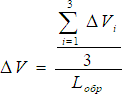  

, см 3/мНайменування показників (контрольовані характеристики)Норми показниківЦиклічна витривалість при обертанні з частотою 800 ± 10 хв–1 протягом 35 год.
при тиску від 1,5 МПа до 1,7 МПаВитоки і розриви не допускаютьсяВнутрішній d рукава виробу, ммL виробу у вільному стані, ммL провисання, мм3,2 мм або меншеВід 200 до 40044,5 ± 0,403,2 мм або меншеБільше від 400 до 48031,75 ± 0,43,2 мм або меншеБільше від 480 до 60019,05 ± 0,4Найменування показників (контрольовані характеристики)Критерії відповідностіМорозостійкість при температурівід –40 до –45 оСПоява тріщин і розривів не допускаєтьсяНайменування показників (контрольовані характеристики)Норми показниківНабухання в маслі при температурі 70 оС протягом 24 годин, %, не більше15Вид матеріалуМежа міцності дв, МПа, не меншеМежа текучості д, 0,2 МПа, не меншеВідносне подовження д, % не меншеТвердість за Бріннелем,НВНетермо-оброблювальнийТермо-оброблювальний160210801405545–6075–95Тип КТЗБиття, мм, не більшеБиття, мм, не більшеТип КТЗрадіальнеосьовеЛегкові автомобілі0,50,5Вантажні, вантажопасажирські автомобілі, автобуси, причепи1,51,5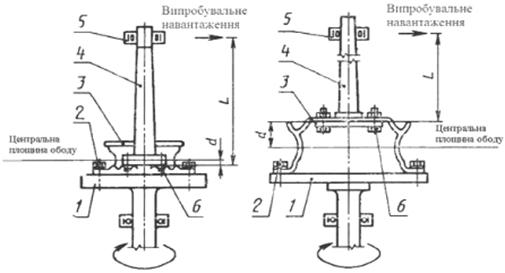 Мал. 3.1
Колесо з профілем посадкової полиці обода 5оМал. 3.2
Колесо з профілем посадкової полиці обода 15о1 - обертальна основа стенда; 2 - зажим обода; 3 - колесо; 4 - навантажувальний вал; 5 - опора обертання; 6 - деталі кріплення колеса; L - плече моменту, d - виліт обода.1 - обертальна основа стенда; 2 - зажим обода; 3 - колесо; 4 - навантажувальний вал; 5 - опора обертання; 6 - деталі кріплення колеса; L - плече моменту, d - виліт обода.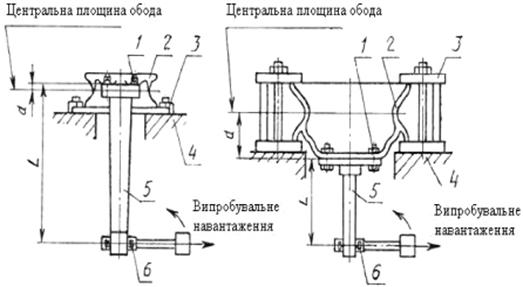 Мал. 3.3
Колесо з профілем посадкової полиці обода 5оМал. 3.4
Колесо з профілем посадкової полиці обода 15о1 - деталі кріплення колеса; 2 - колесо; 3 - зажим обода; 4 - опорна поверхня; 5 - навантажувальний вал; 6 - опора обертання; L - плече моменту; d - виліт обода.1 - деталі кріплення колеса; 2 - колесо; 3 - зажим обода; 4 - опорна поверхня; 5 - навантажувальний вал; 6 - опора обертання; L - плече моменту; d - виліт обода.Згинальний момент при обертанніМінімальне число циклів навантаженняМінімальне число циклів навантаженняЗгинальний момент при обертанніКоліс легкових автомобілівКоліс вантажних автомобілівМвI = 0,5 МвМвII = 0,75 Мв1,8 х 1062,0 х 1055 х 1051 х 106Тиск під час експлуатації, кПаТиск перед початком випробування, кПаДля шин легкових автомобілівДля шин легкових автомобілівДо 160Від 161 до 280Від 281 до 450280450550Для шин вантажних автомобілівДля шин вантажних автомобілівВід 460 до 580Від 590 до 720Від 730 до 830Від 830 до 90069090010001200Навантаження на колесо, НЕнергія деформації, Н х мЕнергія деформації, Н х мНавантаження на колесо, Нзовнішньої бортової закраїни ободавнутрішньої бортової закраїни ободаДо 3000Більше ніж 3000601004060Маса вантажу, кгМаса вантажу, кгПараметри гвинтових пружинПараметри гвинтових пружинПараметри гвинтових пружиносновнадодатковакількість пружин не меншесумарна жорсткість пружин,
кН/мм (кгс/мм)попереднє стиснення
системи пружин, мм910 ± 18100 ± 4,520,98–1,3(100–130)6ПараметриРозміри, ммРозміри, ммРозміри, ммРозміри, ммРозміри, ммШирина ресори, b Внутрішній діаметр втулок вушок, dв652030-753040-9030; 32*40; 42*501004050-1205060-Ширина ресори, bdolozD*hrМінімальна довжина l дляМінімальна довжина l дляШирина ресори, bdolozD*hrшестигранної гайкикорончастої гайки45556575901001208810, 1210, 1212, 1416162222323232383811111221212171717222210101111111111111,61,61,61,61,6Т**+10Т +10Т +15Т +15Т +15Т +20Т +15Т+14Т+14Т+20Т+20Т+20Т+26Т+26Ширина ресори bХомут типу АХомут типу АХомут типу АХомут типу АХомут типу АХомут типу АХомут типу АВтулкаВтулкаВтулкаДіаметр болтаВ±0.5b1±0.3hL±2C±1d±0.3d1H13ld2t15565759010012056,066,076,591,5102,0122,02225252530404*,5*,64*,5*,65*,6*,85*,6*,888*,10T**+10T +10T +12T +12T +14T +141111131515158,58,510,510,513,013,010,510,510,510,513,013,056,066,076,591,5102,0122,08,58,510,511,013,013,00,51,01,01,51,51,58810101212Ширина ресори bT1 ± 24555657590T + (18 х 25)T + (22 х 28)T + (25 х 32)T + (30 х 36)T + (34 х 40)Товщина прокатуТочність прокатуСерповидністьНеплощинністьДо 7,5 включноВисокаПідвищенаЗвичайна1,01,52,51,54,07,0Більше від 7,5ВисокаПідвищенаЗвичайна1,01,52,51,02,04,0Іскровий зазор, мм0,50,60,70,80,91,0Тиск безперебійності іскроутворення, кг/см27,06,05,04,54,03,5максимальне амплітудне значення напругине менше 22 кВчас зростання фронту імпульсу напруги від 10 % до 90 % максимального значеннявід 8 до 50 мксчас спаду фронту імпульсу напруги від 90 % до 10 % максимального значеннявід 20 до 6 мксчастота проходження імпульсу50 с–1